Haryana Vishwakarma Skill University Dudhola Palwal(Enacted by the Act 25 of 2016, State of Haryana)Advertisement No. HVSU/17/Estt./005Recruitment of Contractual/Deputation positionsIn reference to the Advt. No. HVSU/17/Estt./005, the University has published the advertisement for following various deputation / contractual positions:(1)Professor (Electronics) (One) (2) Controller of Examination (One) (3) Dean ( Automotive /Mechanical/ Robotics/ Instrumentation) (One) (4) Librarian (One) (5) Deputy Librarian (One)Assistant Professor (Mechatronics / Robotics/ Electrical ) (One) (7) Assistant Professor (Plastic Engineering) (One) (8) Assistant Deputy Director( Project Management) (One) (9) Assistant Deputy Director (IT) (One) (10) Assistant Deputy Director (Multimedia) (One) (11)Assistant Deputy Director (Skilling) (One) (12)Assistant Registrar (One) (13) Foreman Instructor (Mechatronics) (One) (14) Foreman Instructor (Tool and Die) (One) (15) Foreman Instructor(Robotics) (One) (16)Foreman Instructor (Electrical) (One) (17)Foreman Instructor (Industrial Electronics) (One) (18) Skill Instructor ( Tool and Die ) (One) (19) Skill Instructor(Mechatronics) (One) (20) Skill Instructor ( Electrical) (One) (21)Trainer (English Communication/ Soft Skills/ Management) (One) (22) Lab Technician (IT) (One) (23) Lab Technician (Library) (One) (24) Lab Technician (Electrical) (One)The last date of receiving application has been extended up to 30th November 2017 ( up to 05:00 PM). Now interested candidates may send their application in the prescribed format through speed post / registered post/ by hand to the Registrar, Haryana Vishwakarma Skill University at Transit office- Haryana Institute of Public Administration, Plot No.76, Room No. 202, 2nd floor, HIPA Complex, Sector-18, Gurugram, Haryana 122001 on or before 30th November 2017 up to 05: 00 PM. The University will not be responsible for any postal delay.Note: - For Application form, criteria of Eligibility, Qualifications, Experience and Salary, please visit the University website (www.hvsu.ac.in)RegistrarHaryana Vishwakarma Skill University Dudhola Palwal(Enacted by the Act 25 of 2016, State of Haryana)Advertisement No. HVSU/17/Estt./005Recruitment of Contractual/Deputation positionsThe Government of Haryana passed an Act 25 of 2016 to establish and incorporate a Skill University in the State to facilitate and promote skill, entrepreneurship development, skill based education and research in the emerging areas of various sectors and to raise skill level in various fields related to these areas and for matters connected therewith or incidental thereto.The University, as a strategy, will pursue the dual vocational education model where the selected students will be offered to pursue their higher education in an integrated work and study model. The entire work study will be designed in line with the requirements of the National Skill Qualification Frame work (NSQF). The selected candidates will serve in industry integrated program across different locations of the State with flexible timings aligned to the requirements of the classes.Applications are invited from suitable candidates with industry experience will be preferred on a prescribed form for contractual/ deputation positions:(1)Professor (Electronics) (One) (2) Controller of Examination (One) (3) Dean ( Automotive /Mechanical/ Robotics/ Instrumentation) (One) (4) Librarian (One) (5) Deputy Librarian (One) (6) Assistant Professor (Mechatronics / Robotics/ Electrical ) (One) (7) Assistant Professor (Plastic Engineering) (One) (8) Assistant Deputy Director( Project Management) (One) (9) Assistant Deputy Director (IT) (One) (10) Assistant Deputy Director (Multimedia) (One) (11)Assistant Deputy Director (Skilling) (One) (12)Assistant Registrar (One) (13) Foreman Instructor (Mechatronics) (One) (14) Foreman Instructor (Tool and Die) (One) (15) Foreman Instructor(Robotics) (One) (16)Foreman Instructor (Electrical) (One) (17)Foreman Instructor (Industrial Electronics) (One) (18) Skill Instructor ( Tool and Die ) (One) (19) Skill Instructor (Mechatronics) (One) (20) Skill Instructor ( Electrical) (One) (21)Trainer (English Communication/ Soft Skills/ Management) (One) (22) Lab Technician (IT)(One) (23) Lab Technician (Library) (One) (24) Lab Technician (Electrical) (One)Note: - For Application form, criteria of Eligibility, Qualifications, Experience and Salary, please visit the University website (www.hvsu.ac.in)For selection for the post of (1) to (5) on contractual basis, engagement will be for a period of 2 Years.For selection for the post of (6) to (7) and (12) to (24) on contractual/deputation basis, engagement will be for a period of 1 year/2 years respectively.For selection for the post of (8) to (11) on contractual basis, engagement will be for a period of 6 months.For selection on deputation basis, Period of deputation will be for two years initially, which will be extendable as per rule.Bring bio-data along with one self attested Copy of relevant testimonials and certificates along with the original testimonials and certificates at the time of interview in the office of the undersigned.The University reserves the right to increase/ decrease the number of posts or it may not fill any of the posts advertised without assigning any reason. The applications shall be short-listed and mere possession of minimum qualification & experience does not entitle a candidate to be selected.The candidates who are already in service have to submit their application through proper channel or they are required to submit the No Objection Certificate from their present employer, otherwise their application form will not be entertained. No TA/DA shall be paid by the University.Interview date will be displayed on University website i.e. www.hvsu.ac.in. The applicants are advised to visit the website for related update. It may be noted that no information in this regard to the candidates will be sent separately.Interested candidate must send their application in the prescribed format through speed post / registered post/ by hand to the Registrar, Haryana Vishwakarma Skill University at Transit office-Haryana Institute of Public Administration, Plot No.76, Room No. 202, 2nd floor , HIPA Complex, Sector-18, Gurugram, Haryana 122001on or before 30th November 2017 up to 05: 00 PM. The University will not be responsible for any postal delay.REGISTRAR(Annexure) Eligibility and Qualification/ Experience for Posts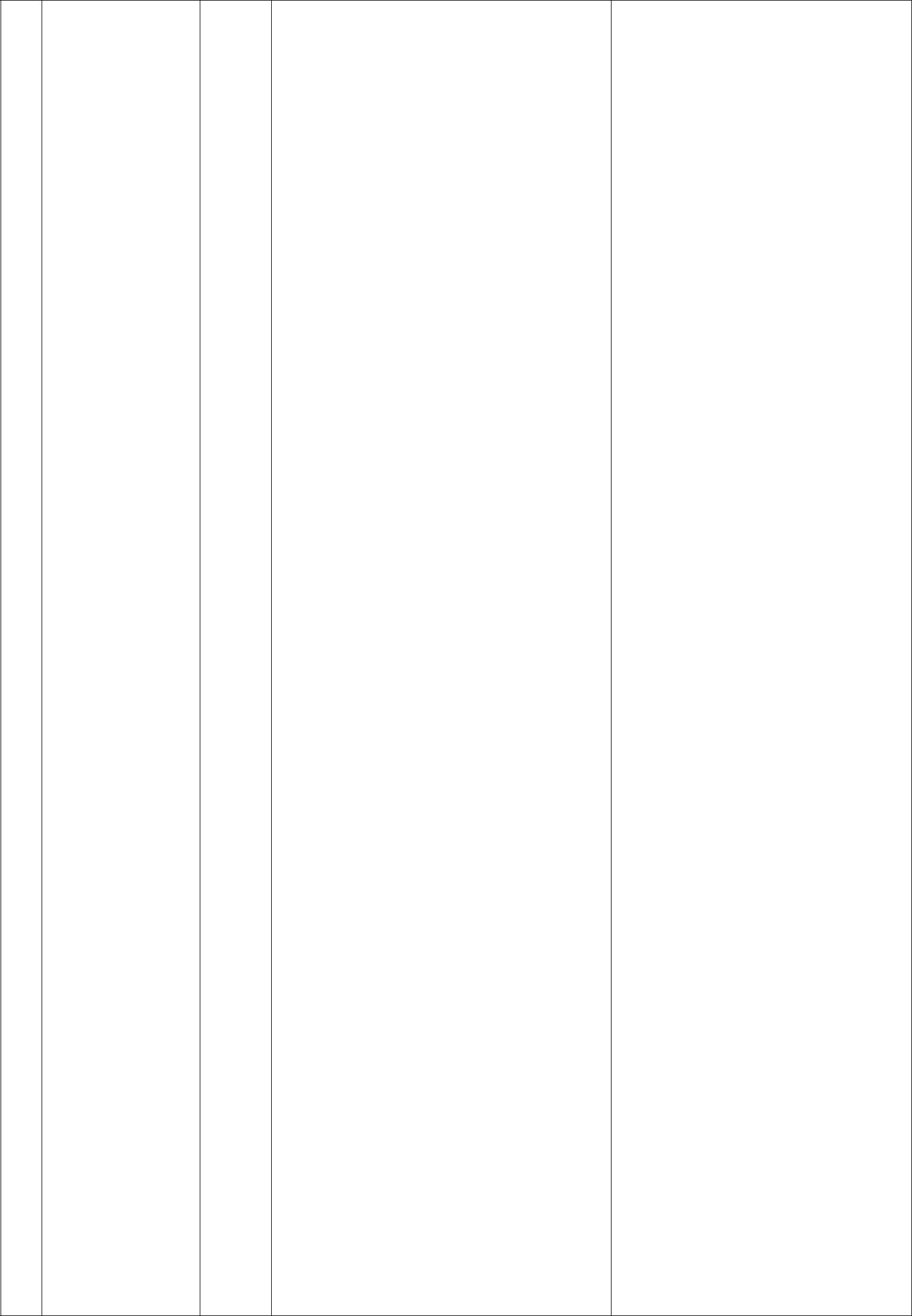 Significant professional work which collate demands and prepare a can be recognized as equivalent to a sustainable plan/models of skillExperience  of  guiding  project work/   dissertation   of   PG   /Research Students or supervising R&D projects in industry;Demonstratedleadership    inplanning and organizing academic, research, industrial and/or professional activities;Capacity to undertake / lead sponsored R&D, consultancy and related activities.2	(i)	Experience	of	vocational,community colleges in lined with NSQF.Candidates	having	experience	of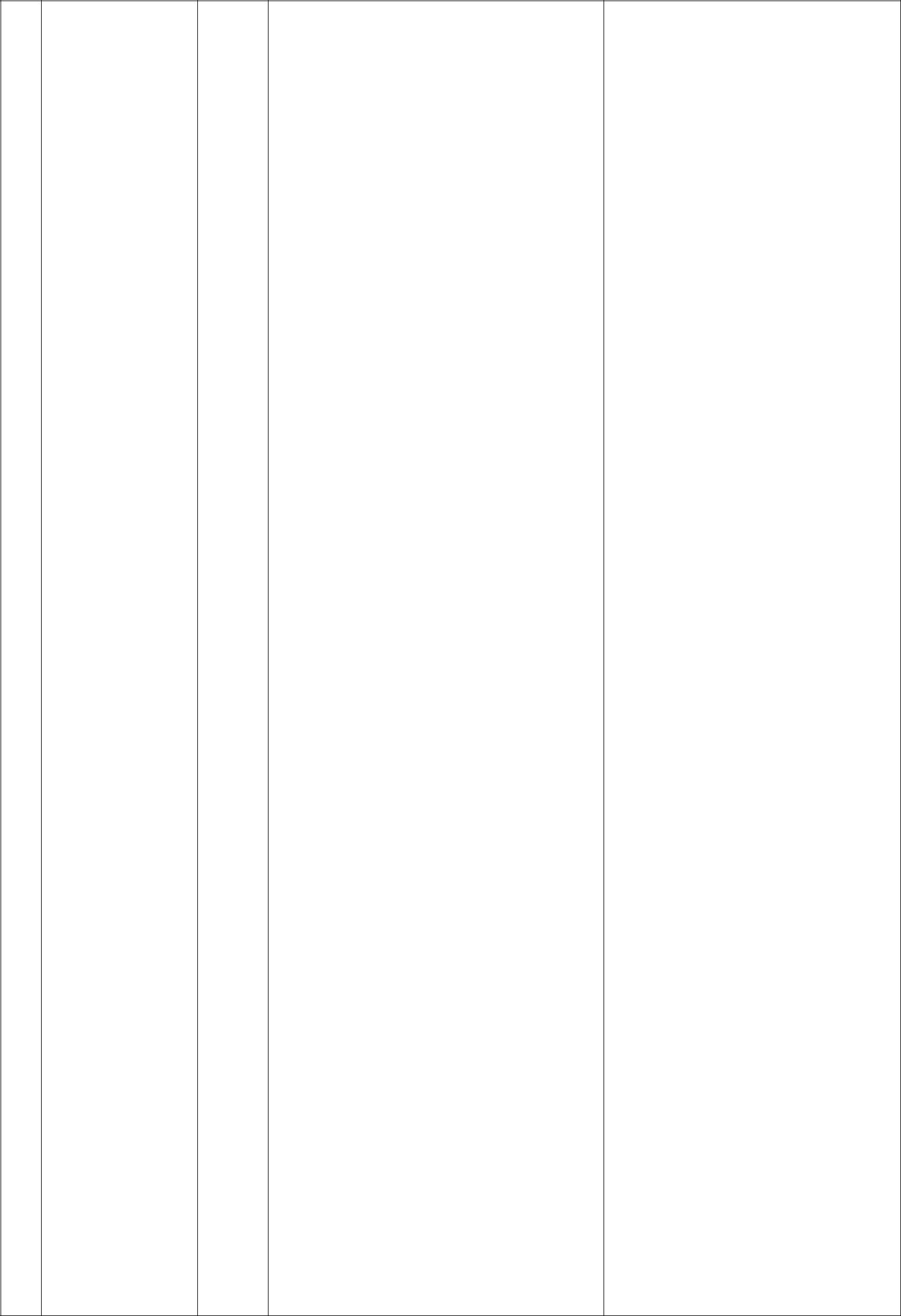 Without prejudice to the above, the following conditions may be considered desirable:Teaching, research industrial and/or professional experience in a reputed organization;Published work, such as research papers, patents filed/ obtained, books, and/or technical reports; Experience of guiding the project work/ dissertation of PG / Research Students or supervising R&D projects in industry; Demonstrated leadership in planning and organizing academic, research, industrial and/or professional activities;Experience of vocational college, community college, for designing/ developing vocational programContribution to educational innovation, design of new curricula and technology–mediated teaching learning process.An  outstanding professional,  withan exceptional accomplishment established in the relevant field, who has made significant contributions to theknowledge in the concerned/allied/relevant discipline, to be substantiated by credentials.Professional should have experience in automobile, Mechanical/Robotics/Automotive Manufacturing/ instrumentation.Understand NSQF and various job roles, course, curriculum and has experience in management of theCBSE/AICTE/UGC/	Technical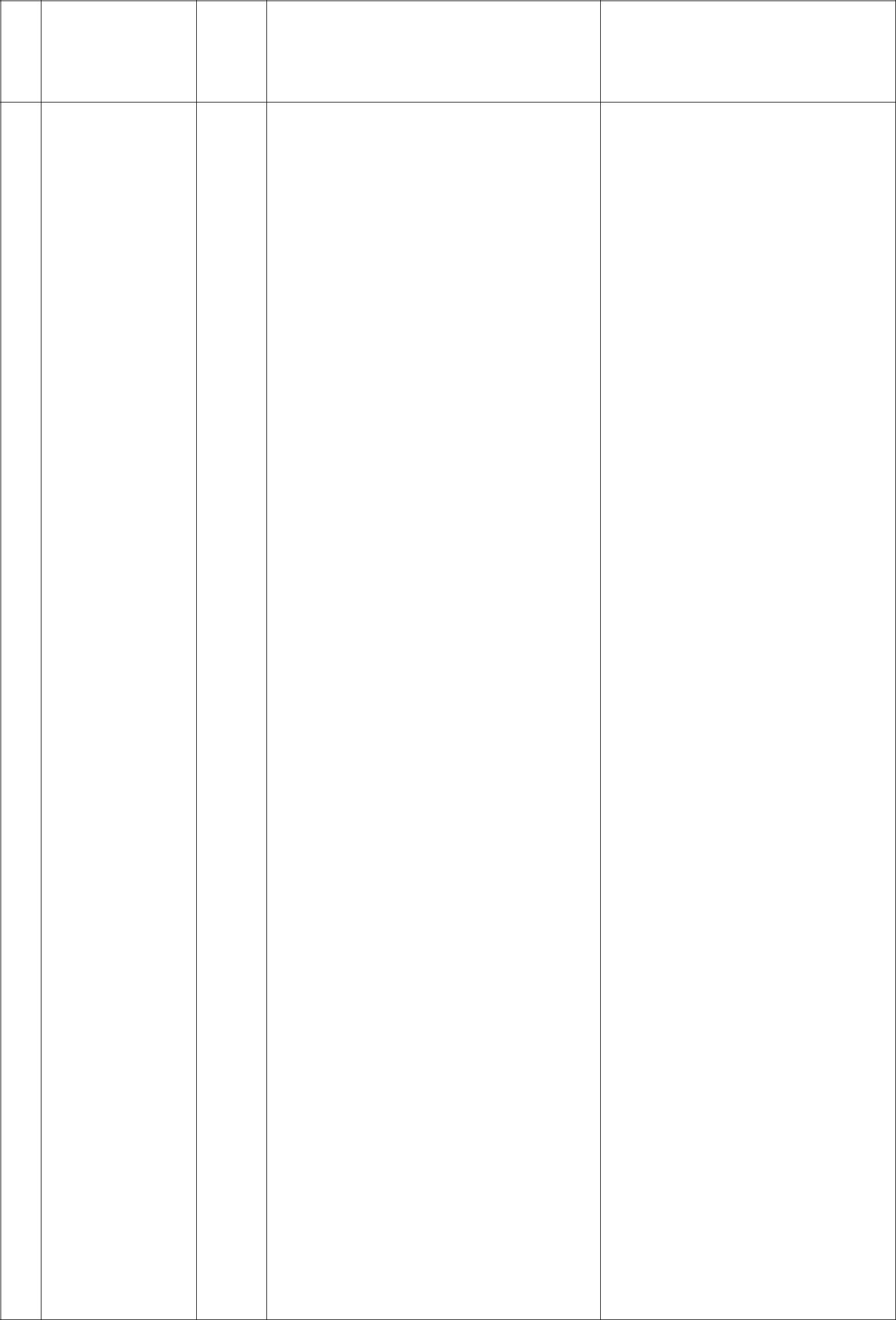 institutions.Knowledge of Hindi / Sanskrit upto Matric standard or higher education.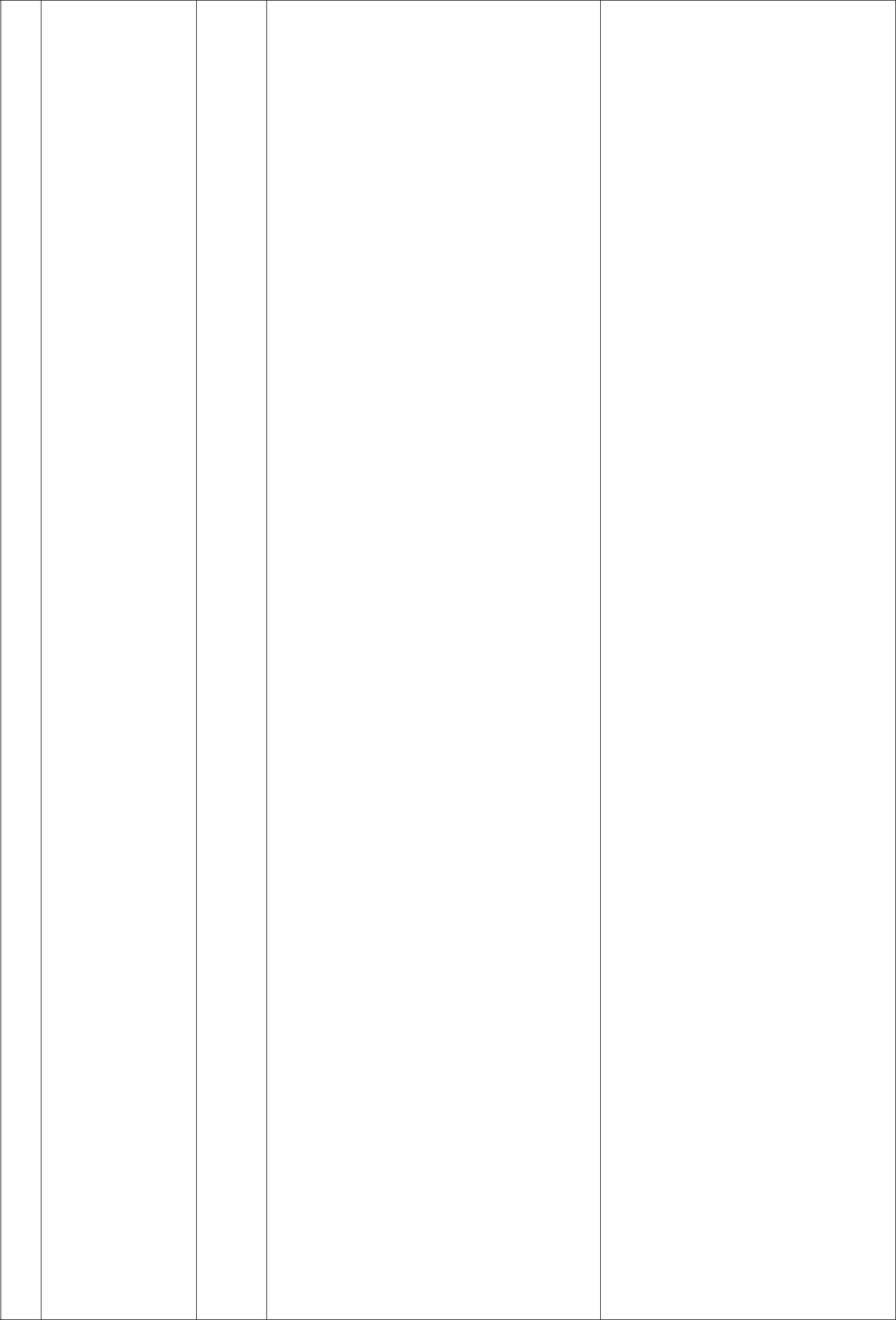 Evidence of innovative library sustainable plan/models of skill service and organization of published programs / courses / work-studyRemuneration: (1) Professor-Rs.37400-67000(GP-10000)[Deputation] / Rs106650/-[Contractual] (2) Controller of Examination- Rs 37400-67000 ( GP-10000) / Rs106650/-[Contractual] (3) Dean Rs.37400-67000(GP-10000)[Deputation] / Rs106650/-[Contractual] (4) Librarian-Rs 37400-67000 ( GP-10000) /Rs106650/-[Contractual] (5)Deputy Librarian Rs. 15600-39100 (GP-8000)[Deputation] / Rs53100/-[Contractual] (6) Assistant Professor (a) For those with Ph.D. – Rs. 48600/- per month with minimum 2 years teaching and industrial experience, (b) For those with Master Degree with minimum 3 years teaching and industrial experience or equivalent Rs. 40,000/- per month, (c) For those with Master Degree with minimum 1 years teaching and industrial experience or equivalent Rs. 35,000/- per month) (7) Assistant Deputy Director - Rs 48600/- per month (8) Foreman Instructor-Rs.30750/- per month (9) Skill Instructor/Trainer/Lab Technician-Rs 25000/- per month(10) Assistant Registrar-Rs 47250/-(11) The scales for deputation will be as under:For the posts at Sr. Nos. (6-7) - Rs15600-39100(GP-Rs 6000/-)For the post at Sr. No. (12) - Rs 15600-39100 (GP-Rs 5400/-)For the posts at Sr. Nos. (13-17) - Rs 9300- 34800 (GP- Rs 5400/-)For the posts at Sr. Nos. (18-24) -Rs 9300- 34800 ( GP-Rs 3600/-)Note:1.NET/SLET/SET shall remain the minimum eligibility condition for recruitment and appointment of Assistant Professors. Provided however, that candidates, who are or have been awarded a Ph.D. Degree in accordance with the University Grants Commission (Minimum Standards and Produce for Award of Ph.D. Degree) Regulations, 2009, shall be exempted from the minimum eligibility condition of NET/SLET/SET for recruitment and appointment of Assistant Professor.“Provided further, the award of degree to candidates registered for the M.Phil / Ph.D programme prior to July 11, 2009, shall be governed by the provisions of the then existing Ordinances/Bylaws/Regulations of the Institutions awarding the degree and the Ph.D candidates shall be exempted from the requirement of NET/SLET/SET for recruitment and appointment of Assistant Professor or equivalent positions in Universities/Colleges/Institutions subject to the fulfillment of the following conditions prescribed by the U.G.C. under point 3 of U.G.C notification dated 11-07-2016, published in the Gazette of India, New Delhi on 11-07-2016:-Ph.D. degree of the candidate awarded in regular mode only;Evaluation of the Ph.D. thesis by at least two external examiners;Open Ph.D. viva voce of the candidate had been conducted;Candidate has published two research papers from his/her Ph.D. work out of which at least one must be in a refereed journal;Candidate has made at least two presentations in conferences/seminars, based on his/her Ph.D work.(a) to (e) as above are to be certified by the Vice-Chancellor/Pro-Vice-Chancellor/Dean (Academic Affairs)/Dean(University instructions).”2. A relaxation of 5% may be provided at the graduate and master’s level for the Scheduled Caste/Differently Abled (physically and visually differently abled) categories for the purpose of eligibility and for assessing good academic record during direct recruitment to teaching positions. The eligibility marks of 55% marks (or an equivalent grade in a point scale wherever grading system is followed) and the relaxation of 5% to the category mentioned above are permissible, based on only the qualifying marks without including any grace mark procedures.Haryana Vishwakarma Skill University (HVSU)(Application for Recruitment of Non Teaching positions)Advertisement No.   :Age as on the lastPermanent Address:13.	Telephone No.	:____________________________________________________________________________/____/______ (DD/MM/YYYY) ________________________ ________________________ ________________________ ________________________ ___________________________________________________________________________________________________________________Mobile __________________Landline (with STD Code) _______E-Mail __________________Affix Recent Passport Size Photo_______________Gen/ SC/ST/ BC/ ESM/Others________________________16.	Details of Educational Qualification (From matriculation/ SSC onwards)Please attach relevant certificates.Details of previous/ current employment: Give particulars belowAdditional sheet may be enclosed for any other details of experience Please attach your latest detailed C.VPlease attach relevant documents in support of the aboveMention your knowledge in the field of computer (A separate sheet may be attached, if required)Name, address and contact numbers of two references with whom the Candidates has worked/ known in the last preceding five years:1.	2.I hereby declare that all information given above is true, complete and correct. In the event of any information being found false or incorrect at any stage or not satisfying the eligibility criteria according to the requirement of the relevant advertisement, my candidature may be cancelled, even after my appointment.I undertake to abide by all the terms & conditions of the University.Date: ………………………	Signature of the CandidateName: _______________Certificate to be recorded by the employer while forwarding the applicationCertified	that	the	above	particulars	filled	by	Sh./	Smt.______________________________Designation ____________________________ have been verified and found correct. The date of his/ her appointment in the present substantive grade of ____________is_________________. It is also certified that no vigilance case is pending or contemplated against him/her. Attested copies of his/ her ACRs for the last 5 years are enclosed. Certified that no major/ minor penalties were imposed on the Officer during the last ten years of his/ her service. In case the officer is selected he/ she will be relieved within 15 days of receiving the intimation.Signature of the employingAuthority with stamp & dateHARYANA VISHWAKARMA SKILL UNIVERSITY(Under GOVERNMENT of  Haryana Act No. 25 of 2016)Dudhola, Palwal-121102Application form for Teaching Positions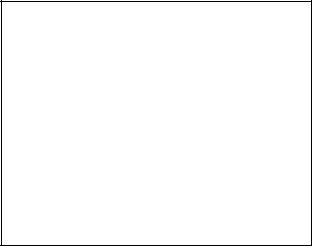 Recent  passportAdvt. No.: HVSU/17/Estt./005	size color photograph beaffixedDEPARTMENT: ________________________ DISCIPLINE:________________________SPECIALIZATION: ________________________________________________________1. Name in Full: ________________________________________Gender: ___________________(In Block Letters)	(Male/Female/Other)a) Father’s Name: ______________________________ Occupation: _____________________Mother’s Name: _______________________________ Occupation: _____________________Nationality: ____________ Date of Birth: ___________ Age: ______Marital Status: __________i) Present Address with Pin Code: ____________________________________________________________________________________________________________________________________________________________________________________________________________E-mail : ______________________________ Phone No./Mobile No. :_____________________Permanent Address with Pin Code: ___________________________________________________________________________________________________________________________________________________________________________________________________________Phone No./Mobile No. (if any):_____________________________________________________6. Particulars of Educational Qualifications:7. Title of PG/Ph. D. Thesis with name and address of Ph. D. Guide. (Enclose Abstract of Thesis)P.G.Ph.D.8. Details of Experience:9. i) Number of Research Publications/Presentations (Attach reprints of best 5 recent publications)Attach a separate sheet with the list of all publications / presentations classified as National/ International alongwith science citation index (SCI) for the total career.Name and addresses of two professional referees (who are not related to the applicant) who are in a position to testify from their personal knowledge as to the fitness of the applicant for the post applied for:Any other information relevant to the Post applied for, such as:Membership/Fellowship and position of responsibility in Professional Societies:Attainment in sports and extra-curricular activitiesa)b)c)List of Copy of Documents attached……………………………………………………………….(c)……………………………….(d)………………………………..(e)DeclarationI do hereby declare that all statements made in this application are true, complete and correct to the best of my knowledge and belief. I understand that in case of any particular or information furnished by me is found false/incorrect/incomplete or ineligible, my candidature is liable to be rejected or cancelled and even after appointment it is found false or incorrect, my services are liable to be terminated without any notice.Signature of the applicantPlace: _______________Date: ________________N.B.: Every application must be accompanied by photo copies of documents in support of claims made by the candidate in respect of date of birth, academic qualifications, practical training, experience, caste, projects, publications, consultancy etc.Certificate to be recorded by the employer while forwarding the applicationCertified that the above particulars filled by Sh./ Smt. ______________________________Designation ____________________________ have been verified and found correct. The date of his/ her appointment in the present substantive grade of ____________is_________________. It is also certified that no vigilance case is pending or contemplated against him/her. Attested copies of his/ her ACRs for the last 5 years are enclosed. Certified that no major/ minor penalties were imposed on the Officer during the last ten years of his/ her service. In case the officer is selected he/ she will be relieved within 15 days of receiving the intimation.Signature of the employingAuthority with stamp & dateHaryana Vishwakarma Skill UniversityAdvt. No. HVSU/17/Estt./005Summary Sheet For Contractual / Deputation Teaching / Non Teaching (To be written legibly or typed neatly)Present Employer (if applicable) and Basic Pay & AGP:For Teaching Faculty onlyPlace:Date:Signature of the ApplicantRESEARCH AND ACADEMIC CONTRIBUTIONS (Applicable to Professors only)Information relating to Academic Performance Indicator (API) based Performance Based Appraisal System (PBAS) as per UGC required for the direct recruitment of and Professor (API 400 points).Minimum API Score RequiredJournals	Journals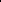 For the Post of professor consolidated minimum API Score requirement is 400 Points^To be filled by the candidate  # To be Verified by screening committeeNote:In case of joint publications:*If research supervisor/mentor/principal investigator/co-principal investigator and project fellow/research scholar(s) (Ph.D, M.Tech. and M. Phil. etc) make publication, each will get full points, provided the contents of research paper should be a part of Thesis/ dissertation/ Project report.In case of joint publication other than (a) above, marks (as specified against each category in the table above) shall be equally divided among all the authors.**In case of the Teacher who has attended total 56 days (8 weeks) courses( AICTE, UGC, TEQIP, QIP, DST, DBT, MHRD, University or any other government funded /sponsored), she/he would get full 30 points in this case. However, if a teacher goes to foreign University/institute for teaching, training and academic developments for more than one week, the API-points shall be calculated accordingly***API Score for III E (ii) will be claimed solely by the author who participated and presented the paper (oral/poster). However, if a paper presented in Conference /Seminar is published in the form of Proceedings, the points would accrue for the publication (III (a) and not under presentation III (e) (ii)).Documentary proofs are required for claiming API score claimed.ACADEMIC PERFORMANCE INDICATORS (APIs) OF Dy. LIBRARIAN & LIBRARIAN AT HARYANA VISHWAKARMA SKILL UNIVERSITYSelf-Assessment for the Performance Based Appraisal System (PBAS) for Academic Performance Index (API) as per UGC 2016 Regulations, [4th Amendment]PART A: ACADEMICPERFORMANCEINDICATORS(Pleases detailed instructions of this PBAS Performa before filling out this section)CATEGORY: I. Procurement, organization, and delivery of knowledge and information through Library ServicesLibrary resources organization and maintenance of books, journals, reports; Provision of library reader- services, literature retrieval services to researchers and analysis of reports; Provision of assistance to the departments ofUser	awareness	and	instructionprogrammes  (Orientation  lectures,  users’training in the use of	library services	ase-resources,	OPAC; knowledge resourcesuser	promotion	programmes	likeorganizing	book	exhibitions,	otherinteractive latest learning resources, etc.(15 Points)ScoreCommitteea)b)c)FOR THE POSTOF : Dy.LIBRARIANCATEGORY II: PROFESSIONAL DEVELOPMENT, CO-CURRICULAR AND EXTENSION ACTIVITIESThe self-assessment score should be based on objectively verifiable records and shall be finalized by the screening cum evaluation committee for the promotion of Assistant Librarian / College Librarian to higher grades and selection committee for the promotion of Assistant Librarian to Deputy Librarian and for direct recruitment of Deputy Librarian and Librarian.CATEGORY: III. RESEARCH, PUBLICATIONS AND ACADEMIC CONTRIBUTION[Please note that candidates / faculty who do not fill up the Category III Form in the prescribedformat, filling up each column as directed, their form shall be summarily rejected](A )RESEARCH PUBLISHED PAPERS IN WEB OF SCIENCE AS PER THOMSON REUTERS LIST I.E., SCIENCE CITATION INDEX®, SCIENCE CITATION INDEX EXPANDEDTM, SOCIAL SCIENCES CITATION INDEX® AND ARTS & HUMANITIES CITATION INDEX®, AND SCOPUS(B) PUBLICATIONS OTHER THAN JOURNAL ARTICLES (BOOKS, CHAPTERS IN BOOKS)Text/Reference, Books published by International Publishers, with ISBN/ISSN number as approved by the University and posted on its Website.(ii) Subject Books, published by National Level publishers, with ISBN/ISSN number or State/Central Govt.publications as approved by the University and posted on its Website.Subject Books, published by the other local publishers, with ISBN/ISSN number as approved by the University and posted on its Website(iv) Chapters in Books published by National and International level publishers, with ISBN/ISSN number as approved by the University and posted on its Website.RESEARCH PROJECTS(i) Sponsored Projects(a) Major Projects / Minor Projects(b) Consultancy Projects(c) Projects Outcome/Outputs(D) RESEARCH GUIDANCEAWARDS, FELLOWSHIPS AND INVITED LECTURERS DELIVERED / PAPERS PRESENTED INCONFERENCES/SEMINARS(i) Awards/ FellowshipsInternational Award/Fellowship from Academic Bodies/ Associations(b) National Award/Fellowship from Academic Bodies/Associations(c ) State/University Level Award / Fellowship from Academic Bodies/ Associations(F) (ii) Invited Lectures /Papers presentedThe score under this category shall be restricted to 20% of the minimum fixed for Category III for any assessment period.(G)(iii) DEVELOPMENT OF E- DELIVERY PROCESS/MATERIAL:Summary of the Scores Claimed: TOTAL SCORE OF CATEGORY - III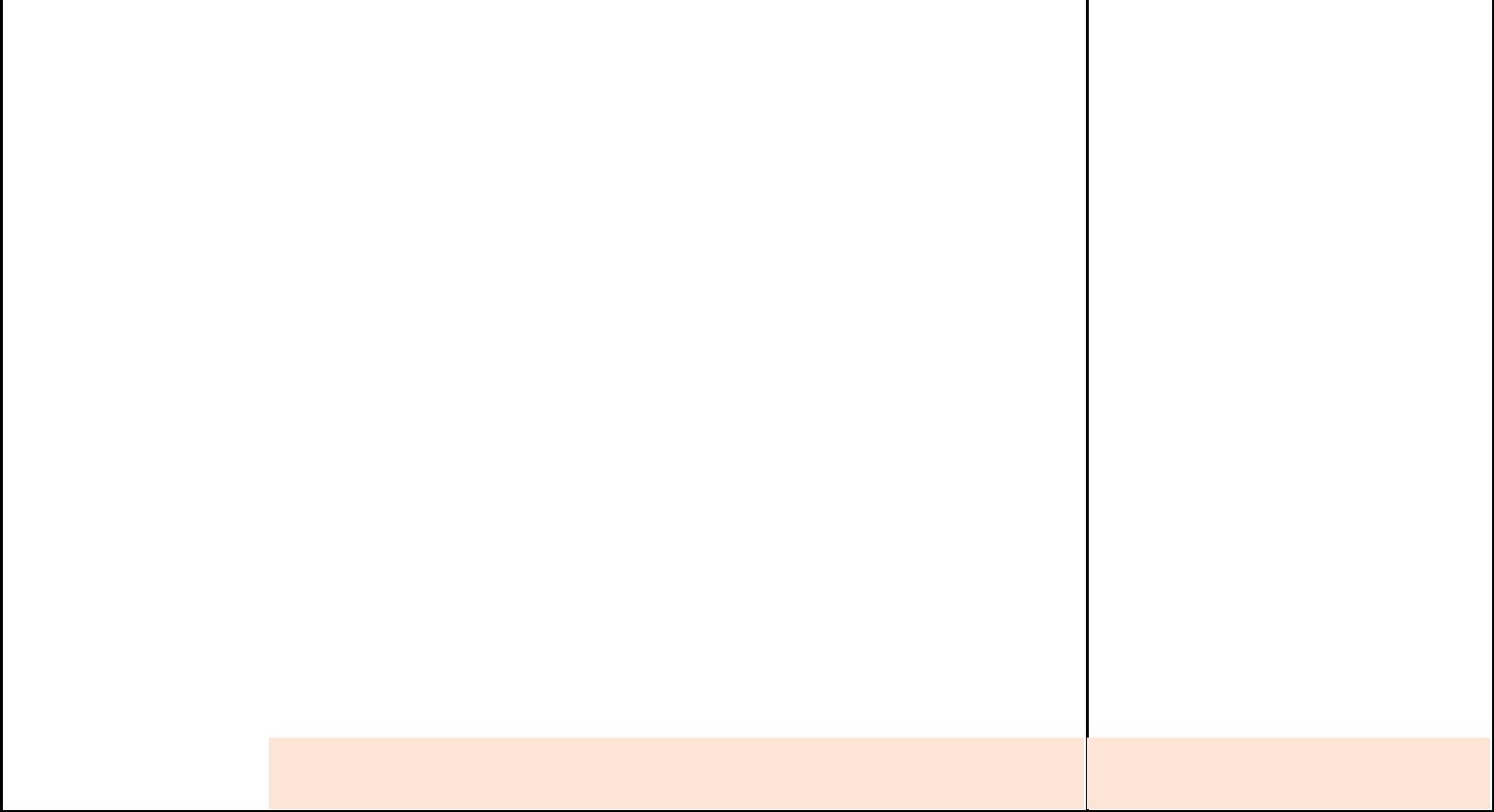 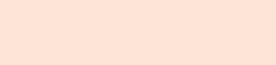 OTHER RELEVANT INFORMATIONPlease give details of any other credential, significant contributions, awards received etc.not mentioned earlier.LIST OF ENCLOSUURES: (Please attach copies of certificates, sanction orders, papers etc. wherever necessary)I certify that the information provided is correct as per records available and/or documents enclosed along with the duly filled PBAS FormatSignature of the CandidateBRIEF EXPLANATIONS OF CATEGORY IIIThe score under this sub-category shall be restricted to 20% of the minimum fixed for Category III for any assessment periodWherever relevant to any specific discipline, the API score for paper in refereed journal would be augmented as follows:paper with impact factor less than 1 - by 5 points;papers with impact factor between 1 and 2 by 10 points;papers with impact factor between 2 and 5 by 15 points;papers with impact factor between 5 and 10 by 20 points:papers with impact factor above 10 by 25 points.The API for joint publications shall be calculated in the following manner: Of the total score for the relevant category of publication by the concerned teacher, the First and Principal / corresponding author /supervisor / mentor would share equally 70% of the total points and the remaining 30% would be shared equally by all other authors.CorrigendumCorrigendumRef. No. HVSU/17/Estt./363Dated: 17/11/2017S.Name  of  Post(s)/Name  of  Post(s)/No. ofQualification/ ExperienceQualification/ ExperienceQualification/ ExperienceQualification/ ExperienceDesirableDesirableNomodeofPost(s)recruitmentwithpayscale/ConsolidatedConsolidatedsalary1.Professor011.  A  Ph.D.  degree  with  First  class  in1.  A  Ph.D.  degree  with  First  class  in1.  A  Ph.D.  degree  with  First  class  in1.  A  Ph.D.  degree  with  First  class  in1.  A  Ph.D.  degree  with  First  class  in1.  A  Ph.D.  degree  with  First  class  ina) An outstanding professional witha) An outstanding professional witha) An outstanding professional witha) An outstanding professional with(Electronics)(Electronics)Bachelor’s  or  Master’s  degree  in  theBachelor’s  or  Master’s  degree  in  theBachelor’s  or  Master’s  degree  in  theBachelor’s  or  Master’s  degree  in  theBachelor’s  or  Master’s  degree  in  theBachelor’s  or  Master’s  degree  in  thecomplete knowledge of  vocationalcomplete knowledge of  vocationalcomplete knowledge of  vocationalcomplete knowledge of  vocational( Deputation/( Deputation/relevant  branch  of  Engg.  &Tech  withrelevant  branch  of  Engg.  &Tech  withrelevant  branch  of  Engg.  &Tech  withrelevant  branch  of  Engg.  &Tech  withrelevant  branch  of  Engg.  &Tech  withrelevant  branch  of  Engg.  &Tech  witheducation,skilldevelopmentContractual)specializationspecializationspecializationinElectronicsandecosystem and its stakeholders.ecosystem and its stakeholders.ecosystem and its stakeholders.ecosystem and its stakeholders.experience  of  10  years  in  teachingexperience  of  10  years  in  teachingexperience  of  10  years  in  teachingexperience  of  10  years  in  teachingexperience  of  10  years  in  teachingexperience  of  10  years  in  teachingb)  Have  in-depth  knowledge  andb)  Have  in-depth  knowledge  andb)  Have  in-depth  knowledge  andb)  Have  in-depth  knowledge  and(2 Years)research and / or industry, out of whichresearch and / or industry, out of whichresearch and / or industry, out of whichresearch and / or industry, out of whichresearch and / or industry, out of whichresearch and / or industry, out of whichunderstandingunderstandingofNationalat least 05 years at the level of Associateat least 05 years at the level of Associateat least 05 years at the level of Associateat least 05 years at the level of Associateat least 05 years at the level of Associateat least 05 years at the level of AssociateOccupational Standards & NationalOccupational Standards & NationalOccupational Standards & NationalOccupational Standards & NationalProfessor or equivalent grade Rs.37400-Professor or equivalent grade Rs.37400-Professor or equivalent grade Rs.37400-Professor or equivalent grade Rs.37400-Professor or equivalent grade Rs.37400-Professor or equivalent grade Rs.37400-Qualification Framework.Qualification Framework.Qualification Framework.Qualification Framework.67000(GP-9000) Or67000(GP-9000) Or67000(GP-9000) Or67000(GP-9000) Or67000(GP-9000) Or(c)  Have  in  depth  Knowledge  of(c)  Have  in  depth  Knowledge  of(c)  Have  in  depth  Knowledge  of(c)  Have  in  depth  Knowledge  ofIntheevent  theevent  thecandidate  isfromnational and international in onlinenational and international in onlinenational and international in onlinenational and international in onlineIntheevent  theevent  thecandidate  isfromprogram like MOOCs, SWAYAMprogram like MOOCs, SWAYAMprogram like MOOCs, SWAYAMprogram like MOOCs, SWAYAMindustryindustryandtheprofession,theprogram like MOOCs, SWAYAMprogram like MOOCs, SWAYAMprogram like MOOCs, SWAYAMprogram like MOOCs, SWAYAMindustryindustryandtheprofession,theetc.following shall constitute as essential:following shall constitute as essential:following shall constitute as essential:following shall constitute as essential:following shall constitute as essential:following shall constitute as essential:etc.following shall constitute as essential:following shall constitute as essential:following shall constitute as essential:following shall constitute as essential:following shall constitute as essential:following shall constitute as essential:d)  Overallsectorialsectorial&  Industrya)FirstClassMaster’s   Degree   inMaster’s   Degree   inMaster’s   Degree   ind)  Overallsectorialsectorial&  Industrya)FirstClassMaster’s   Degree   inMaster’s   Degree   inMaster’s   Degree   inknowledgeabilitytoanalysis  /relevant branch of Engg. & Tech.;relevant branch of Engg. & Tech.;relevant branch of Engg. & Tech.;relevant branch of Engg. & Tech.;relevant branch of Engg. & Tech.;knowledgeabilitytoanalysis  /Ph.D. Degree in relevant branch of Engg.Ph.D. Degree in relevant branch of Engg.Ph.D. Degree in relevant branch of Engg.Ph.D. Degree in relevant branch of Engg.Ph.D. Degree in relevant branch of Engg.Ph.D. Degree in relevant branch of Engg.Ph.D. Degree in relevant branch of Engg.Ph.D. Degree in relevant branch of Engg.Ph.D. Degree in relevant branch of Engg.programs  /  courses  /  work-studyprograms  /  courses  /  work-studyprograms  /  courses  /  work-studyprograms  /  courses  /  work-studyprograms  /  courses  /  work-studyPh.D. Degree in relevant branch of Engg.Ph.D. Degree in relevant branch of Engg.Ph.D. Degree in relevant branch of Engg.Ph.D. Degree in relevant branch of Engg.Ph.D. Degree in relevant branch of Engg.Ph.D. Degree in relevant branch of Engg.Ph.D. Degree in relevant branch of Engg.Ph.D. Degree in relevant branch of Engg.Ph.D. Degree in relevant branch of Engg.model and skilling framework.model and skilling framework.model and skilling framework.model and skilling framework.&Tech.andandindustrial/professionalindustrial/professionalindustrial/professionalindustrial/professionalindustrial/professionalmodel and skilling framework.model and skilling framework.model and skilling framework.model and skilling framework.&Tech.andandindustrial/professionalindustrial/professionalindustrial/professionalindustrial/professionalindustrial/professionale)Establishnationalnationalandexperience of 10 years out of which atexperience of 10 years out of which atexperience of 10 years out of which atexperience of 10 years out of which atexperience of 10 years out of which atexperience of 10 years out of which atexperience of 10 years out of which atexperience of 10 years out of which atexperience of 10 years out of which ate)Establishnationalnationalandexperience of 10 years out of which atexperience of 10 years out of which atexperience of 10 years out of which atexperience of 10 years out of which atexperience of 10 years out of which atexperience of 10 years out of which atexperience of 10 years out of which atexperience of 10 years out of which atexperience of 10 years out of which atinternational sectarian partnerships.international sectarian partnerships.international sectarian partnerships.international sectarian partnerships.international sectarian partnerships.least 05 years at the level of Associateleast 05 years at the level of Associateleast 05 years at the level of Associateleast 05 years at the level of Associateleast 05 years at the level of Associateleast 05 years at the level of Associateleast 05 years at the level of Associateleast 05 years at the level of Associateleast 05 years at the level of Associateinternational sectarian partnerships.international sectarian partnerships.international sectarian partnerships.international sectarian partnerships.international sectarian partnerships.least 05 years at the level of Associateleast 05 years at the level of Associateleast 05 years at the level of Associateleast 05 years at the level of Associateleast 05 years at the level of Associateleast 05 years at the level of Associateleast 05 years at the level of Associateleast 05 years at the level of Associateleast 05 years at the level of Associatef)  Knowledge  of  digital  learningf)  Knowledge  of  digital  learningf)  Knowledge  of  digital  learningf)  Knowledge  of  digital  learningf)  Knowledge  of  digital  learningProfessorProfessororequivalentequivalentequivalentequivalentgradeoff)  Knowledge  of  digital  learningf)  Knowledge  of  digital  learningf)  Knowledge  of  digital  learningf)  Knowledge  of  digital  learningf)  Knowledge  of  digital  learningProfessorProfessororequivalentequivalentequivalentequivalentgradeoftechniques.techniques.Rs.37400-67000(GP-9000).Rs.37400-67000(GP-9000).Rs.37400-67000(GP-9000).Rs.37400-67000(GP-9000).Rs.37400-67000(GP-9000).Rs.37400-67000(GP-9000).Rs.37400-67000(GP-9000).techniques.techniques.Rs.37400-67000(GP-9000).Rs.37400-67000(GP-9000).Rs.37400-67000(GP-9000).Rs.37400-67000(GP-9000).Rs.37400-67000(GP-9000).Rs.37400-67000(GP-9000).Rs.37400-67000(GP-9000).(g) Experience in(g) Experience inConvergence ofConvergence ofConvergence ofProvidedProvidedthattherecognitionrecognitionrecognitionfor(g) Experience in(g) Experience inConvergence ofConvergence ofConvergence ofProvidedProvidedthattherecognitionrecognitionrecognitionfore-Learninge-Learningsignificantsignificantprofessionalprofessionalprofessionalprofessionalshall  be  validshall  be  validshall  be  valide-Learninge-Learningsignificantsignificantprofessionalprofessionalprofessionalprofessionalshall  be  validshall  be  validshall  be  valid(h)ExperienceinApplicationApplicationonly   ifonly   ifthesamesameisrecommendedrecommendedrecommended(h)ExperienceinApplicationApplicationonly   ifonly   ifthesamesameisrecommendedrecommendedrecommendedbased learningbased learningunanimously by a 3-Member Committeeunanimously by a 3-Member Committeeunanimously by a 3-Member Committeeunanimously by a 3-Member Committeeunanimously by a 3-Member Committeeunanimously by a 3-Member Committeeunanimously by a 3-Member Committeeunanimously by a 3-Member Committeeunanimously by a 3-Member Committeebased learningbased learningunanimously by a 3-Member Committeeunanimously by a 3-Member Committeeunanimously by a 3-Member Committeeunanimously by a 3-Member Committeeunanimously by a 3-Member Committeeunanimously by a 3-Member Committeeunanimously by a 3-Member Committeeunanimously by a 3-Member Committeeunanimously by a 3-Member Committee(i)KnowledgeofSimulationSimulationof Experts appointed by the Viceof Experts appointed by the Viceof Experts appointed by the Viceof Experts appointed by the Viceof Experts appointed by the Viceof Experts appointed by the Viceof Experts appointed by the Viceof Experts appointed by the Vice(i)KnowledgeofSimulationSimulationof Experts appointed by the Viceof Experts appointed by the Viceof Experts appointed by the Viceof Experts appointed by the Viceof Experts appointed by the Viceof Experts appointed by the Viceof Experts appointed by the Viceof Experts appointed by the ViceProblem Solution ApproachesProblem Solution ApproachesProblem Solution ApproachesProblem Solution ApproachesChancellor of the University.Chancellor of the University.Chancellor of the University.Chancellor of the University.Chancellor of the University.Chancellor of the University.Chancellor of the University.Problem Solution ApproachesProblem Solution ApproachesProblem Solution ApproachesProblem Solution ApproachesChancellor of the University.Chancellor of the University.Chancellor of the University.Chancellor of the University.Chancellor of the University.Chancellor of the University.Chancellor of the University.(j)DevelopEntrepreneurshipEntrepreneurshipEntrepreneurshipii)Without prejudiceWithout prejudiceWithout prejudiceWithout prejudicetotheabove,the(j)DevelopEntrepreneurshipEntrepreneurshipEntrepreneurshipii)Without prejudiceWithout prejudiceWithout prejudiceWithout prejudicetotheabove,theDevelopment Program.Development Program.Development Program.following conditions may be consideredfollowing conditions may be consideredfollowing conditions may be consideredfollowing conditions may be consideredfollowing conditions may be consideredfollowing conditions may be consideredfollowing conditions may be consideredfollowing conditions may be consideredfollowing conditions may be consideredDevelopment Program.Development Program.Development Program.following conditions may be consideredfollowing conditions may be consideredfollowing conditions may be consideredfollowing conditions may be consideredfollowing conditions may be consideredfollowing conditions may be consideredfollowing conditions may be consideredfollowing conditions may be consideredfollowing conditions may be considered(k)Teaching,  research,  industrialTeaching,  research,  industrialTeaching,  research,  industrialTeaching,  research,  industrialdesirable:desirable:(k)Teaching,  research,  industrialTeaching,  research,  industrialTeaching,  research,  industrialTeaching,  research,  industrialdesirable:desirable:and / or professional experience in aand / or professional experience in aand / or professional experience in aand / or professional experience in aand / or professional experience in aTeaching,   researchTeaching,   researchTeaching,   researchTeaching,   researchTeaching,   researchTeaching,   researchindustrialindustrialand / or professional experience in aand / or professional experience in aand / or professional experience in aand / or professional experience in aand / or professional experience in aand/orand/orprofessionalprofessionalprofessionalexperienceexperiencereputed organization;reputed organization;reputed organization;and/orand/orprofessionalprofessionalprofessionalexperienceexperience(l) Papers presented at Conferences(l) Papers presented at Conferences(l) Papers presented at Conferences(l) Papers presented at Conferences(l) Papers presented at Conferencesin a reputed organization;in a reputed organization;in a reputed organization;in a reputed organization;in a reputed organization;in a reputed organization;in a reputed organization;(l) Papers presented at Conferences(l) Papers presented at Conferences(l) Papers presented at Conferences(l) Papers presented at Conferences(l) Papers presented at Conferencesin a reputed organization;in a reputed organization;in a reputed organization;in a reputed organization;in a reputed organization;in a reputed organization;in a reputed organization;and / or in refereed journals.and / or in refereed journals.and / or in refereed journals.and / or in refereed journals.Published work, such as researchPublished work, such as researchPublished work, such as researchPublished work, such as researchPublished work, such as researchPublished work, such as researchPublished work, such as researchPublished work, such as researchand / or in refereed journals.and / or in refereed journals.and / or in refereed journals.and / or in refereed journals.Published work, such as researchPublished work, such as researchPublished work, such as researchPublished work, such as researchPublished work, such as researchPublished work, such as researchPublished work, such as researchPublished work, such as research(m) IT skills are mandatory.(m) IT skills are mandatory.(m) IT skills are mandatory.(m) IT skills are mandatory.papers,papers,papers,patentspatentsfiled/  obtained,filed/  obtained,filed/  obtained,(m) IT skills are mandatory.(m) IT skills are mandatory.(m) IT skills are mandatory.(m) IT skills are mandatory.papers,papers,papers,patentspatentsfiled/  obtained,filed/  obtained,filed/  obtained,books, and/or technical reports;books, and/or technical reports;books, and/or technical reports;books, and/or technical reports;books, and/or technical reports;books, and/or technical reports;books, and/or technical reports;books, and/or technical reports;International qualification standards andInternational qualification standards andInternational qualification standards andInternational qualification standards andInternational qualification standards andInternational qualification standards andInternational qualification standards andInternational qualification standards andInternational qualification standards andInternational qualification standards andInternational qualification standards andInternational qualification standards andInternational qualification standards andalso setting and operational of vocationalalso setting and operational of vocationalalso setting and operational of vocationalalso setting and operational of vocationalalso setting and operational of vocationalalso setting and operational of vocationalalso setting and operational of vocationalalso setting and operational of vocationalalso setting and operational of vocationalalso setting and operational of vocationalalso setting and operational of vocationalalso setting and operational of vocationalalso setting and operational of vocationalinstitutes, infrastructure and technology.institutes, infrastructure and technology.institutes, infrastructure and technology.institutes, infrastructure and technology.institutes, infrastructure and technology.institutes, infrastructure and technology.institutes, infrastructure and technology.institutes, infrastructure and technology.institutes, infrastructure and technology.institutes, infrastructure and technology.institutes, infrastructure and technology.institutes, infrastructure and technology.institutes, infrastructure and technology.(ii) A candidate should have knowledge(ii) A candidate should have knowledge(ii) A candidate should have knowledge(ii) A candidate should have knowledge(ii) A candidate should have knowledge(ii) A candidate should have knowledge(ii) A candidate should have knowledge(ii) A candidate should have knowledge(ii) A candidate should have knowledge(ii) A candidate should have knowledge(ii) A candidate should have knowledge(ii) A candidate should have knowledge(ii) A candidate should have knowledgeof  designing  of  vocational  curriculum,of  designing  of  vocational  curriculum,of  designing  of  vocational  curriculum,of  designing  of  vocational  curriculum,of  designing  of  vocational  curriculum,of  designing  of  vocational  curriculum,of  designing  of  vocational  curriculum,of  designing  of  vocational  curriculum,of  designing  of  vocational  curriculum,of  designing  of  vocational  curriculum,of  designing  of  vocational  curriculum,of  designing  of  vocational  curriculum,of  designing  of  vocational  curriculum,syllabus  and  lesson  plan  and  must  besyllabus  and  lesson  plan  and  must  besyllabus  and  lesson  plan  and  must  besyllabus  and  lesson  plan  and  must  besyllabus  and  lesson  plan  and  must  besyllabus  and  lesson  plan  and  must  besyllabus  and  lesson  plan  and  must  besyllabus  and  lesson  plan  and  must  besyllabus  and  lesson  plan  and  must  besyllabus  and  lesson  plan  and  must  besyllabus  and  lesson  plan  and  must  besyllabus  and  lesson  plan  and  must  besyllabus  and  lesson  plan  and  must  befamiliar  with  technology  based  digitalfamiliar  with  technology  based  digitalfamiliar  with  technology  based  digitalfamiliar  with  technology  based  digitalfamiliar  with  technology  based  digitalfamiliar  with  technology  based  digitalfamiliar  with  technology  based  digitalfamiliar  with  technology  based  digitalfamiliar  with  technology  based  digitalfamiliar  with  technology  based  digitalfamiliar  with  technology  based  digitalfamiliar  with  technology  based  digitalfamiliar  with  technology  based  digitallearning MOOCS, SWAYAM etc.learning MOOCS, SWAYAM etc.learning MOOCS, SWAYAM etc.learning MOOCS, SWAYAM etc.learning MOOCS, SWAYAM etc.learning MOOCS, SWAYAM etc.learning MOOCS, SWAYAM etc.learning MOOCS, SWAYAM etc.learning MOOCS, SWAYAM etc.learning MOOCS, SWAYAM etc.learning MOOCS, SWAYAM etc.3.  Knowledge  of  Hindi/Sanskrit  up  to3.  Knowledge  of  Hindi/Sanskrit  up  to3.  Knowledge  of  Hindi/Sanskrit  up  to3.  Knowledge  of  Hindi/Sanskrit  up  to3.  Knowledge  of  Hindi/Sanskrit  up  to3.  Knowledge  of  Hindi/Sanskrit  up  to3.  Knowledge  of  Hindi/Sanskrit  up  to3.  Knowledge  of  Hindi/Sanskrit  up  to3.  Knowledge  of  Hindi/Sanskrit  up  to3.  Knowledge  of  Hindi/Sanskrit  up  to3.  Knowledge  of  Hindi/Sanskrit  up  to3.  Knowledge  of  Hindi/Sanskrit  up  to3.  Knowledge  of  Hindi/Sanskrit  up  toMatricMatric2.Controller of01(1)Master’s Degree with at least 55% ofMaster’s Degree with at least 55% ofMaster’s Degree with at least 55% ofMaster’s Degree with at least 55% ofMaster’s Degree with at least 55% ofMaster’s Degree with at least 55% ofMaster’s Degree with at least 55% ofMaster’s Degree with at least 55% ofMaster’s Degree with at least 55% ofMaster’s Degree with at least 55% ofMaster’s Degree with at least 55% ofMaster’s Degree with at least 55% of(a)AnoutstandingoutstandingoutstandingprofessionalprofessionalprofessionalExaminationthe marks Or its equivalent grade of B inthe marks Or its equivalent grade of B inthe marks Or its equivalent grade of B inthe marks Or its equivalent grade of B inthe marks Or its equivalent grade of B inthe marks Or its equivalent grade of B inthe marks Or its equivalent grade of B inthe marks Or its equivalent grade of B inthe marks Or its equivalent grade of B inthe marks Or its equivalent grade of B inthe marks Or its equivalent grade of B inthe marks Or its equivalent grade of B inthe marks Or its equivalent grade of B inwithcompletecompletecompleteknowledgeknowledgeknowledgeofthe UGC seven-point scale.the UGC seven-point scale.the UGC seven-point scale.the UGC seven-point scale.the UGC seven-point scale.the UGC seven-point scale.the UGC seven-point scale.the UGC seven-point scale.the UGC seven-point scale.vocationalvocationalvocationaleducation,education,education,skill(Deputation/the UGC seven-point scale.the UGC seven-point scale.the UGC seven-point scale.the UGC seven-point scale.the UGC seven-point scale.the UGC seven-point scale.the UGC seven-point scale.the UGC seven-point scale.the UGC seven-point scale.developmentdevelopmentdevelopmentecosystemecosystemecosystemandits(Deputation/(2)At(2)Atleastleast15years  of  experience  asyears  of  experience  asyears  of  experience  asyears  of  experience  asyears  of  experience  asyears  of  experience  asyears  of  experience  asyears  of  experience  asdevelopmentdevelopmentdevelopmentecosystemecosystemecosystemanditsContractual )(2)At(2)Atleastleast15years  of  experience  asyears  of  experience  asyears  of  experience  asyears  of  experience  asyears  of  experience  asyears  of  experience  asyears  of  experience  asyears  of  experience  asstakeholders.stakeholders.stakeholders.Contractual )AssistantAssistantAssistantProfessorProfessorProfessorProfessorin  thein  theAGPAGPofRsstakeholders.stakeholders.stakeholders.AssistantAssistantAssistantProfessorProfessorProfessorProfessorin  thein  theAGPAGPofRs(b)  Have(b)  Haveindepth  Knowledge  ofdepth  Knowledge  ofdepth  Knowledge  ofdepth  Knowledge  ofdepth  Knowledge  of7000/-7000/-andandabove  or  withabove  or  withabove  or  withabove  or  withabove  or  with8yearsyearsof(b)  Have(b)  Haveindepth  Knowledge  ofdepth  Knowledge  ofdepth  Knowledge  ofdepth  Knowledge  ofdepth  Knowledge  of(2 Years)7000/-7000/-andandabove  or  withabove  or  withabove  or  withabove  or  withabove  or  with8yearsyearsofnational and international in onlinenational and international in onlinenational and international in onlinenational and international in onlinenational and international in onlinenational and international in onlinenational and international in onlinenational and international in online(2 Years)service  in  the  AGP  of  Rs  8000/-  andservice  in  the  AGP  of  Rs  8000/-  andservice  in  the  AGP  of  Rs  8000/-  andservice  in  the  AGP  of  Rs  8000/-  andservice  in  the  AGP  of  Rs  8000/-  andservice  in  the  AGP  of  Rs  8000/-  andservice  in  the  AGP  of  Rs  8000/-  andservice  in  the  AGP  of  Rs  8000/-  andservice  in  the  AGP  of  Rs  8000/-  andservice  in  the  AGP  of  Rs  8000/-  andservice  in  the  AGP  of  Rs  8000/-  andservice  in  the  AGP  of  Rs  8000/-  andservice  in  the  AGP  of  Rs  8000/-  andnational and international in onlinenational and international in onlinenational and international in onlinenational and international in onlinenational and international in onlinenational and international in onlinenational and international in onlinenational and international in onlineservice  in  the  AGP  of  Rs  8000/-  andservice  in  the  AGP  of  Rs  8000/-  andservice  in  the  AGP  of  Rs  8000/-  andservice  in  the  AGP  of  Rs  8000/-  andservice  in  the  AGP  of  Rs  8000/-  andservice  in  the  AGP  of  Rs  8000/-  andservice  in  the  AGP  of  Rs  8000/-  andservice  in  the  AGP  of  Rs  8000/-  andservice  in  the  AGP  of  Rs  8000/-  andservice  in  the  AGP  of  Rs  8000/-  andservice  in  the  AGP  of  Rs  8000/-  andservice  in  the  AGP  of  Rs  8000/-  andservice  in  the  AGP  of  Rs  8000/-  andandofflineofflineexaminations,examinations,examinations,examinations,likeabove including as Associate Professorabove including as Associate Professorabove including as Associate Professorabove including as Associate Professorabove including as Associate Professorabove including as Associate Professorabove including as Associate Professorabove including as Associate Professorabove including as Associate Professorabove including as Associate Professorabove including as Associate Professorabove including as Associate Professorabove including as Associate ProfessorMOOCs, SWAYAM program etc.MOOCs, SWAYAM program etc.MOOCs, SWAYAM program etc.MOOCs, SWAYAM program etc.MOOCs, SWAYAM program etc.MOOCs, SWAYAM program etc.MOOCs, SWAYAM program etc.MOOCs, SWAYAM program etc.alongalongwithwithexperienceexperienceexperienceexperienceinEducationalEducationalEducationalEducational(c)  Have  in-depth  knowledge  and(c)  Have  in-depth  knowledge  and(c)  Have  in-depth  knowledge  and(c)  Have  in-depth  knowledge  and(c)  Have  in-depth  knowledge  and(c)  Have  in-depth  knowledge  and(c)  Have  in-depth  knowledge  and(c)  Have  in-depth  knowledge  andAdministrationAdministrationAdministrationAdministrationAdministrationorComparableComparableComparableComparableunderstandingunderstandingunderstandingunderstandingofNationalNationalAdministrationAdministrationAdministrationAdministrationAdministrationorComparableComparableComparableComparableOccupational Standards & NationalOccupational Standards & NationalOccupational Standards & NationalOccupational Standards & NationalOccupational Standards & NationalOccupational Standards & NationalOccupational Standards & NationalOccupational Standards & Nationalexperience in research establishment andexperience in research establishment andexperience in research establishment andexperience in research establishment andexperience in research establishment andexperience in research establishment andexperience in research establishment andexperience in research establishment andexperience in research establishment andexperience in research establishment andexperience in research establishment andexperience in research establishment andexperience in research establishment andOccupational Standards & NationalOccupational Standards & NationalOccupational Standards & NationalOccupational Standards & NationalOccupational Standards & NationalOccupational Standards & NationalOccupational Standards & NationalOccupational Standards & Nationalexperience in research establishment andexperience in research establishment andexperience in research establishment andexperience in research establishment andexperience in research establishment andexperience in research establishment andexperience in research establishment andexperience in research establishment andexperience in research establishment andexperience in research establishment andexperience in research establishment andexperience in research establishment andexperience in research establishment andQualification Framework.Qualification Framework.Qualification Framework.Qualification Framework.Qualification Framework.Qualification Framework./orotherotherotherinstitutionsinstitutionsinstitutionsinstitutionsofhigherhigherQualification Framework.Qualification Framework.Qualification Framework.Qualification Framework.Qualification Framework.Qualification Framework./orotherotherotherinstitutionsinstitutionsinstitutionsinstitutionsofhigherhigher(d)  Overall  sectorial  &  Industry(d)  Overall  sectorial  &  Industry(d)  Overall  sectorial  &  Industry(d)  Overall  sectorial  &  Industry(d)  Overall  sectorial  &  Industry(d)  Overall  sectorial  &  Industry(d)  Overall  sectorial  &  Industry(d)  Overall  sectorial  &  Industryeducation.education.education.education.or(d)  Overall  sectorial  &  Industry(d)  Overall  sectorial  &  Industry(d)  Overall  sectorial  &  Industry(d)  Overall  sectorial  &  Industry(d)  Overall  sectorial  &  Industry(d)  Overall  sectorial  &  Industry(d)  Overall  sectorial  &  Industry(d)  Overall  sectorial  &  Industryeducation.education.education.education.orknowledge  ability  to  analysis  /knowledge  ability  to  analysis  /knowledge  ability  to  analysis  /knowledge  ability  to  analysis  /knowledge  ability  to  analysis  /knowledge  ability  to  analysis  /knowledge  ability  to  analysis  /knowledge  ability  to  analysis  /15 years of administrative experience of15 years of administrative experience of15 years of administrative experience of15 years of administrative experience of15 years of administrative experience of15 years of administrative experience of15 years of administrative experience of15 years of administrative experience of15 years of administrative experience of15 years of administrative experience of15 years of administrative experience of15 years of administrative experience of15 years of administrative experience ofcollate  demands  and  prepare  acollate  demands  and  prepare  acollate  demands  and  prepare  acollate  demands  and  prepare  acollate  demands  and  prepare  acollate  demands  and  prepare  acollate  demands  and  prepare  acollate  demands  and  prepare  awhichwhich8yearsyearsyearsshallshallbeasDeputyDeputyDeputysustainablesustainablesustainableplan/modelsplan/modelsplan/modelsofskillRegistrar or an equivalent post.Registrar or an equivalent post.Registrar or an equivalent post.Registrar or an equivalent post.Registrar or an equivalent post.Registrar or an equivalent post.Registrar or an equivalent post.Registrar or an equivalent post.Registrar or an equivalent post.Registrar or an equivalent post.programsprograms/courses  /courses  /work-studywork-studywork-studyRegistrar or an equivalent post.Registrar or an equivalent post.Registrar or an equivalent post.Registrar or an equivalent post.Registrar or an equivalent post.Registrar or an equivalent post.Registrar or an equivalent post.Registrar or an equivalent post.Registrar or an equivalent post.Registrar or an equivalent post.model and skilling framework.model and skilling framework.model and skilling framework.model and skilling framework.model and skilling framework.model and skilling framework.model and skilling framework.(3)Knowledge of Hindi / Sanskrit uptoKnowledge of Hindi / Sanskrit uptoKnowledge of Hindi / Sanskrit uptoKnowledge of Hindi / Sanskrit uptoKnowledge of Hindi / Sanskrit uptoKnowledge of Hindi / Sanskrit uptoKnowledge of Hindi / Sanskrit uptoKnowledge of Hindi / Sanskrit uptoKnowledge of Hindi / Sanskrit uptoKnowledge of Hindi / Sanskrit uptoKnowledge of Hindi / Sanskrit uptoKnowledge of Hindi / Sanskrit uptomodel and skilling framework.model and skilling framework.model and skilling framework.model and skilling framework.model and skilling framework.model and skilling framework.model and skilling framework.(3)Knowledge of Hindi / Sanskrit uptoKnowledge of Hindi / Sanskrit uptoKnowledge of Hindi / Sanskrit uptoKnowledge of Hindi / Sanskrit uptoKnowledge of Hindi / Sanskrit uptoKnowledge of Hindi / Sanskrit uptoKnowledge of Hindi / Sanskrit uptoKnowledge of Hindi / Sanskrit uptoKnowledge of Hindi / Sanskrit uptoKnowledge of Hindi / Sanskrit uptoKnowledge of Hindi / Sanskrit uptoKnowledge of Hindi / Sanskrit upto(e)EstablishEstablishEstablishnationalnationalnationalandMatric standard or higher education.Matric standard or higher education.Matric standard or higher education.Matric standard or higher education.Matric standard or higher education.Matric standard or higher education.Matric standard or higher education.Matric standard or higher education.Matric standard or higher education.Matric standard or higher education.Matric standard or higher education.Matric standard or higher education.(e)EstablishEstablishEstablishnationalnationalnationalandMatric standard or higher education.Matric standard or higher education.Matric standard or higher education.Matric standard or higher education.Matric standard or higher education.Matric standard or higher education.Matric standard or higher education.Matric standard or higher education.Matric standard or higher education.Matric standard or higher education.Matric standard or higher education.Matric standard or higher education.international sectorial partnerships.international sectorial partnerships.international sectorial partnerships.international sectorial partnerships.international sectorial partnerships.international sectorial partnerships.international sectorial partnerships.international sectorial partnerships.international sectorial partnerships.international sectorial partnerships.international sectorial partnerships.international sectorial partnerships.international sectorial partnerships.international sectorial partnerships.international sectorial partnerships.international sectorial partnerships.(f)  Support  in  establishing  digital(f)  Support  in  establishing  digital(f)  Support  in  establishing  digital(f)  Support  in  establishing  digital(f)  Support  in  establishing  digital(f)  Support  in  establishing  digital(f)  Support  in  establishing  digital(f)  Support  in  establishing  digitalcourseware.courseware.courseware.(g)DevelopDevelopDevelopentrepreneurshipentrepreneurshipentrepreneurshipentrepreneurshipdevelopment program.development program.development program.development program.development program.(h) IT skills are mandatory.(h) IT skills are mandatory.(h) IT skills are mandatory.(h) IT skills are mandatory.(h) IT skills are mandatory.(h) IT skills are mandatory.(i)  Preference  will  be  given  to(i)  Preference  will  be  given  to(i)  Preference  will  be  given  to(i)  Preference  will  be  given  to(i)  Preference  will  be  given  to(i)  Preference  will  be  given  to(i)  Preference  will  be  given  to(i)  Preference  will  be  given  topostgraduatepostgraduatepostgraduateinmanagementmanagementmanagementandEx-servicemen/retired employeeEx-servicemen/retired employeeEx-servicemen/retired employeeEx-servicemen/retired employeeEx-servicemen/retired employeeEx-servicemen/retired employeeEx-servicemen/retired employeeEx-servicemen/retired employee3.Dean011.A  Ph.D.  degreeA  Ph.D.  degreeA  Ph.D.  degreeA  Ph.D.  degreeA  Ph.D.  degreeA  Ph.D.  degreewith  Firstwith  Firstwith  Firstclassclassat(a)Anoutstandingoutstandingoutstandingprofessionalprofessionalprofessional(Mechanical/RobBachelor’sBachelor’sBachelor’sBachelor’sorMaster’sMaster’sMaster’sdegree  indegree  indegree  indegree  inthewithcompletecompletecompleteknowledgeknowledgeknowledgeofotics/ AutomotiveEngineeringEngineeringEngineeringEngineering(Mechanical/Robotics/(Mechanical/Robotics/(Mechanical/Robotics/(Mechanical/Robotics/(Mechanical/Robotics/(Mechanical/Robotics/(Mechanical/Robotics/vocationalvocationalvocationaleducation,education,education,skillManufacturing/EngineeringEngineeringEngineeringEngineering(Mechanical/Robotics/(Mechanical/Robotics/(Mechanical/Robotics/(Mechanical/Robotics/(Mechanical/Robotics/(Mechanical/Robotics/(Mechanical/Robotics/vocationalvocationalvocationaleducation,education,education,skillManufacturing/Instrumentation/Instrumentation/Instrumentation/Instrumentation/Instrumentation/Instrumentation/AutomotiveAutomotiveAutomotiveAutomotivedevelopmentdevelopmentdevelopmentecosystemecosystemecosystemanditsInstrumentation)Instrumentation/Instrumentation/Instrumentation/Instrumentation/Instrumentation/Instrumentation/AutomotiveAutomotiveAutomotiveAutomotivedevelopmentdevelopmentdevelopmentecosystemecosystemecosystemanditsInstrumentation)Manufacturing/Manufacturing/Manufacturing/Manufacturing/Manufacturing/Instrumentation)Instrumentation)Instrumentation)Instrumentation)Instrumentation)andandstakeholders.stakeholders.stakeholders.Manufacturing/Manufacturing/Manufacturing/Manufacturing/Manufacturing/Instrumentation)Instrumentation)Instrumentation)Instrumentation)Instrumentation)andandstakeholders.stakeholders.stakeholders.(Deputation/experienceexperienceexperienceexperienceof10yearsyearsinteachingteachingteachingb)  Have  in-depth  knowledge  andb)  Have  in-depth  knowledge  andb)  Have  in-depth  knowledge  andb)  Have  in-depth  knowledge  andb)  Have  in-depth  knowledge  andb)  Have  in-depth  knowledge  andb)  Have  in-depth  knowledge  andb)  Have  in-depth  knowledge  andContractual )researchresearchresearchand  /and  /orindustry/  academicindustry/  academicindustry/  academicindustry/  academicindustry/  academicindustry/  academicunderstandingunderstandingunderstandingunderstandingofNationalNational(2 Years)institutions,institutions,institutions,institutions,outoutofwhichwhichatleastleast05Occupational Standards & NationalOccupational Standards & NationalOccupational Standards & NationalOccupational Standards & NationalOccupational Standards & NationalOccupational Standards & NationalOccupational Standards & NationalOccupational Standards & National(2 Years)years at the level of Associate Professoryears at the level of Associate Professoryears at the level of Associate Professoryears at the level of Associate Professoryears at the level of Associate Professoryears at the level of Associate Professoryears at the level of Associate Professoryears at the level of Associate Professoryears at the level of Associate Professoryears at the level of Associate Professoryears at the level of Associate Professoryears at the level of Associate Professoryears at the level of Associate ProfessorQualification Framework.Qualification Framework.Qualification Framework.Qualification Framework.Qualification Framework.Qualification Framework.or equivalent grade in the grade of Rsor equivalent grade in the grade of Rsor equivalent grade in the grade of Rsor equivalent grade in the grade of Rsor equivalent grade in the grade of Rsor equivalent grade in the grade of Rsor equivalent grade in the grade of Rsor equivalent grade in the grade of Rsor equivalent grade in the grade of Rsor equivalent grade in the grade of Rsor equivalent grade in the grade of Rsor equivalent grade in the grade of Rsor equivalent grade in the grade of Rs(c)Have  in  depth  Knowledge  of(c)Have  in  depth  Knowledge  of(c)Have  in  depth  Knowledge  of(c)Have  in  depth  Knowledge  of(c)Have  in  depth  Knowledge  of(c)Have  in  depth  Knowledge  of(c)Have  in  depth  Knowledge  of(c)Have  in  depth  Knowledge  of37400-67000(AGP-9000) Or37400-67000(AGP-9000) Or37400-67000(AGP-9000) Or37400-67000(AGP-9000) Or37400-67000(AGP-9000) Or37400-67000(AGP-9000) Or37400-67000(AGP-9000) Or37400-67000(AGP-9000) Or37400-67000(AGP-9000) Or37400-67000(AGP-9000) Ornational and international in onlinenational and international in onlinenational and international in onlinenational and international in onlinenational and international in onlinenational and international in onlinenational and international in onlinenational and international in onlineIn  the  event  the  candidate  is  fromIn  the  event  the  candidate  is  fromIn  the  event  the  candidate  is  fromIn  the  event  the  candidate  is  fromIn  the  event  the  candidate  is  fromIn  the  event  the  candidate  is  fromIn  the  event  the  candidate  is  fromIn  the  event  the  candidate  is  fromIn  the  event  the  candidate  is  fromIn  the  event  the  candidate  is  fromIn  the  event  the  candidate  is  fromIn  the  event  the  candidate  is  fromIn  the  event  the  candidate  is  fromandofflineofflineexaminations,examinations,examinations,examinations,likeindustry   and   the   profession,   theindustry   and   the   profession,   theindustry   and   the   profession,   theindustry   and   the   profession,   theindustry   and   the   profession,   theindustry   and   the   profession,   theindustry   and   the   profession,   theindustry   and   the   profession,   theindustry   and   the   profession,   theindustry   and   the   profession,   theindustry   and   the   profession,   theindustry   and   the   profession,   theindustry   and   the   profession,   theMOOCs, SWAYAM program etcMOOCs, SWAYAM program etcMOOCs, SWAYAM program etcMOOCs, SWAYAM program etcMOOCs, SWAYAM program etcMOOCs, SWAYAM program etcMOOCs, SWAYAM program etcMOOCs, SWAYAM program etcfollowing shall constitute as essential:following shall constitute as essential:following shall constitute as essential:following shall constitute as essential:following shall constitute as essential:following shall constitute as essential:following shall constitute as essential:following shall constitute as essential:following shall constitute as essential:following shall constitute as essential:following shall constitute as essential:following shall constitute as essential:d)  Overall  sectorial  &  Industryd)  Overall  sectorial  &  Industryd)  Overall  sectorial  &  Industryd)  Overall  sectorial  &  Industryd)  Overall  sectorial  &  Industryd)  Overall  sectorial  &  Industryd)  Overall  sectorial  &  Industryd)  Overall  sectorial  &  Industrya)  First  Class  Master’s  Degree  in  anya)  First  Class  Master’s  Degree  in  anya)  First  Class  Master’s  Degree  in  anya)  First  Class  Master’s  Degree  in  anya)  First  Class  Master’s  Degree  in  anya)  First  Class  Master’s  Degree  in  anya)  First  Class  Master’s  Degree  in  anya)  First  Class  Master’s  Degree  in  anya)  First  Class  Master’s  Degree  in  anya)  First  Class  Master’s  Degree  in  anya)  First  Class  Master’s  Degree  in  anya)  First  Class  Master’s  Degree  in  anya)  First  Class  Master’s  Degree  in  anyknowledge  ability  to  analysis  /knowledge  ability  to  analysis  /knowledge  ability  to  analysis  /knowledge  ability  to  analysis  /knowledge  ability  to  analysis  /knowledge  ability  to  analysis  /knowledge  ability  to  analysis  /knowledge  ability  to  analysis  /branchbranchofEngineeringEngineeringEngineeringEngineeringcollate  demands  and  prepare  acollate  demands  and  prepare  acollate  demands  and  prepare  acollate  demands  and  prepare  acollate  demands  and  prepare  acollate  demands  and  prepare  acollate  demands  and  prepare  acollate  demands  and  prepare  a(Mechanical/Robotics/(Mechanical/Robotics/(Mechanical/Robotics/(Mechanical/Robotics/(Mechanical/Robotics/(Mechanical/Robotics/(Mechanical/Robotics/(Mechanical/Robotics/Instrumentation/Instrumentation/Instrumentation/Instrumentation/Instrumentation/sustainablesustainablesustainableplan/modelsplan/modelsplan/modelsofskillAutomotive Manufacturing)Automotive Manufacturing)Automotive Manufacturing)programs  /  courses  /  work-studyprograms  /  courses  /  work-studyprograms  /  courses  /  work-studyprograms  /  courses  /  work-studyb) Significant professional work, whichb) Significant professional work, whichb) Significant professional work, whichb) Significant professional work, whichb) Significant professional work, whichmodel and skilling framework.model and skilling framework.model and skilling framework.can  be  recognized  as  equivalent  to  acan  be  recognized  as  equivalent  to  acan  be  recognized  as  equivalent  to  acan  be  recognized  as  equivalent  to  acan  be  recognized  as  equivalent  to  ae)EstablishNationalandPh.D.DegreeinEngg.&International sectorial partnerships.International sectorial partnerships.International sectorial partnerships.International sectorial partnerships.Tech.(Mechanical/Robotics/Tech.(Mechanical/Robotics/Tech.(Mechanical/Robotics/AutomotiveAutomotivef)  Support  in  establishing  digitalf)  Support  in  establishing  digitalf)  Support  in  establishing  digitalf)  Support  in  establishing  digitalManufacturing/  Instrumentation)Manufacturing/  Instrumentation)Manufacturing/  Instrumentation)Manufacturing/  Instrumentation)andcourseware.courseware.industrial/professional experienceindustrial/professional experienceindustrial/professional experienceindustrial/professional experienceof  10g)DevelopEntrepreneurshipEntrepreneurshipyears out of which at least 05 years ofyears out of which at least 05 years ofyears out of which at least 05 years ofyears out of which at least 05 years ofyears out of which at least 05 years ofDevelopment Program.Development Program.Development Program.teaching  experience  at  the  level  ofteaching  experience  at  the  level  ofteaching  experience  at  the  level  ofteaching  experience  at  the  level  ofteaching  experience  at  the  level  ofh) IT skills are mandatory.h) IT skills are mandatory.h) IT skills are mandatory.Associate Professor or equivalent grade.Associate Professor or equivalent grade.Associate Professor or equivalent grade.Associate Professor or equivalent grade.Associate Professor or equivalent grade.i)  Preference  will  be  given  toi)  Preference  will  be  given  toi)  Preference  will  be  given  toi)  Preference  will  be  given  toProvided   that   the   recognition   forProvided   that   the   recognition   forProvided   that   the   recognition   forProvided   that   the   recognition   forProvided   that   the   recognition   forpostgraduate  inpostgraduate  inmanagementandsignificant  professional  shall  be  validsignificant  professional  shall  be  validsignificant  professional  shall  be  validsignificant  professional  shall  be  validsignificant  professional  shall  be  validEx-servicemen  /retired  employee.Ex-servicemen  /retired  employee.Ex-servicemen  /retired  employee.Ex-servicemen  /retired  employee.only   if   the   same   is   recommendedonly   if   the   same   is   recommendedonly   if   the   same   is   recommendedonly   if   the   same   is   recommendedonly   if   the   same   is   recommendedCapacity   to   undertake   /   leadCapacity   to   undertake   /   leadCapacity   to   undertake   /   leadCapacity   to   undertake   /   leadunanimously by a 3-Member Committeeunanimously by a 3-Member Committeeunanimously by a 3-Member Committeeunanimously by a 3-Member Committeeunanimously by a 3-Member Committeesponsored  R&D,sponsored  R&D,consultancyandof   Experts   appointed   by   the   Viceof   Experts   appointed   by   the   Viceof   Experts   appointed   by   the   Viceof   Experts   appointed   by   the   Viceof   Experts   appointed   by   the   Vicerelated activities.related activities.Chancellor of the University.Chancellor of the University.Chancellor of the University.Chancellor of the University.4.Librarian011. A Master’s Degree in Library Science1. A Master’s Degree in Library Science1. A Master’s Degree in Library Science1. A Master’s Degree in Library Science1. A Master’s Degree in Library Science1. A Master’s Degree in Library Science1. A Master’s Degree in Library Science1. A Master’s Degree in Library Science1. A Master’s Degree in Library Science1. A Master’s Degree in Library Science1. A Master’s Degree in Library Science1. A Master’s Degree in Library Science(a)  A.  M.Phil./Ph.D.  Degree  in(a)  A.  M.Phil./Ph.D.  Degree  in(a)  A.  M.Phil./Ph.D.  Degree  in(a)  A.  M.Phil./Ph.D.  Degree  in(a)  A.  M.Phil./Ph.D.  Degree  in(a)  A.  M.Phil./Ph.D.  Degree  in(a)  A.  M.Phil./Ph.D.  Degree  in(a)  A.  M.Phil./Ph.D.  Degree  in(a)  A.  M.Phil./Ph.D.  Degree  in(Deputation//Information/Information/Information/InformationScience/documentationScience/documentationScience/documentationScience/documentationScience/documentationScience/documentationScience/documentationlibrary science/informationlibrary science/informationlibrary science/informationlibrary science/informationlibrary science/informationlibrary science/informationlibrary science/informationsciencescienceContractual )with at least 55% marks or its equivalentwith at least 55% marks or its equivalentwith at least 55% marks or its equivalentwith at least 55% marks or its equivalentwith at least 55% marks or its equivalentwith at least 55% marks or its equivalentwith at least 55% marks or its equivalentwith at least 55% marks or its equivalentwith at least 55% marks or its equivalentwith at least 55% marks or its equivalentwith at least 55% marks or its equivalentwith at least 55% marks or its equivalent/documentation/archieves/documentation/archieves/documentation/archieves/documentation/archieves/documentation/archieves/documentation/archievesandwith at least 55% marks or its equivalentwith at least 55% marks or its equivalentwith at least 55% marks or its equivalentwith at least 55% marks or its equivalentwith at least 55% marks or its equivalentwith at least 55% marks or its equivalentwith at least 55% marks or its equivalentwith at least 55% marks or its equivalentwith at least 55% marks or its equivalentwith at least 55% marks or its equivalentwith at least 55% marks or its equivalentwith at least 55% marks or its equivalentmanuscript-keeping.manuscript-keeping.manuscript-keeping.manuscript-keeping.manuscript-keeping.grade of B in the UGC seven points scalegrade of B in the UGC seven points scalegrade of B in the UGC seven points scalegrade of B in the UGC seven points scalegrade of B in the UGC seven points scalegrade of B in the UGC seven points scalegrade of B in the UGC seven points scalegrade of B in the UGC seven points scalegrade of B in the UGC seven points scalegrade of B in the UGC seven points scalegrade of B in the UGC seven points scalegrade of B in the UGC seven points scalemanuscript-keeping.manuscript-keeping.manuscript-keeping.manuscript-keeping.manuscript-keeping.(2 Years)grade of B in the UGC seven points scalegrade of B in the UGC seven points scalegrade of B in the UGC seven points scalegrade of B in the UGC seven points scalegrade of B in the UGC seven points scalegrade of B in the UGC seven points scalegrade of B in the UGC seven points scalegrade of B in the UGC seven points scalegrade of B in the UGC seven points scalegrade of B in the UGC seven points scalegrade of B in the UGC seven points scalegrade of B in the UGC seven points scale(b)Development,(b)Development,(b)Development,(b)Development,organizationorganizationorganizationorganizationand(2 Years)andconsistentlyconsistentlyconsistentlyconsistentlygoodgoodacademic  recordacademic  recordacademic  recordacademic  recordacademic  record(b)Development,(b)Development,(b)Development,(b)Development,organizationorganizationorganizationorganizationandandconsistentlyconsistentlyconsistentlyconsistentlygoodgoodacademic  recordacademic  recordacademic  recordacademic  recordacademic  recordmanagementmanagementmanagementofe-resourcese-resourcese-resourcese-resourcesset out in these Regulations.set out in these Regulations.set out in these Regulations.set out in these Regulations.set out in these Regulations.set out in these Regulations.set out in these Regulations.set out in these Regulations.set out in these Regulations.managementmanagementmanagementofe-resourcese-resourcese-resourcese-resourcesset out in these Regulations.set out in these Regulations.set out in these Regulations.set out in these Regulations.set out in these Regulations.set out in these Regulations.set out in these Regulations.set out in these Regulations.set out in these Regulations.includingincludingtheirtheiraccessibilityaccessibilityaccessibilityaccessibilityoverQualifying  in  the  national  level  testQualifying  in  the  national  level  testQualifying  in  the  national  level  testQualifying  in  the  national  level  testQualifying  in  the  national  level  testQualifying  in  the  national  level  testQualifying  in  the  national  level  testQualifying  in  the  national  level  testQualifying  in  the  national  level  testQualifying  in  the  national  level  testQualifying  in  the  national  level  testQualifying  in  the  national  level  testIntranet  /  Internet,  digitization  ofIntranet  /  Internet,  digitization  ofIntranet  /  Internet,  digitization  ofIntranet  /  Internet,  digitization  ofIntranet  /  Internet,  digitization  ofIntranet  /  Internet,  digitization  ofIntranet  /  Internet,  digitization  ofIntranet  /  Internet,  digitization  ofIntranet  /  Internet,  digitization  ofconducted for the purpose by the UGC orconducted for the purpose by the UGC orconducted for the purpose by the UGC orconducted for the purpose by the UGC orconducted for the purpose by the UGC orconducted for the purpose by the UGC orconducted for the purpose by the UGC orconducted for the purpose by the UGC orconducted for the purpose by the UGC orconducted for the purpose by the UGC orconducted for the purpose by the UGC orconducted for the purpose by the UGC orlibrary   resources,   e-delivery   oflibrary   resources,   e-delivery   oflibrary   resources,   e-delivery   oflibrary   resources,   e-delivery   oflibrary   resources,   e-delivery   oflibrary   resources,   e-delivery   oflibrary   resources,   e-delivery   oflibrary   resources,   e-delivery   oflibrary   resources,   e-delivery   ofany other agency approved by the UGC.any other agency approved by the UGC.any other agency approved by the UGC.any other agency approved by the UGC.any other agency approved by the UGC.any other agency approved by the UGC.any other agency approved by the UGC.any other agency approved by the UGC.any other agency approved by the UGC.any other agency approved by the UGC.any other agency approved by the UGC.any other agency approved by the UGC.information, etcinformation, etcinformation, etcinformation, etciii.  However,iii.  However,iii.  However,iii.  However,candidates,candidates,candidates,candidates,who  are,who  are,who  are,or(c)Knowledge of ICT and otherKnowledge of ICT and otherKnowledge of ICT and otherKnowledge of ICT and otherKnowledge of ICT and otherKnowledge of ICT and otherKnowledge of ICT and otherKnowledge of ICT and otheriii.  However,iii.  However,iii.  However,iii.  However,candidates,candidates,candidates,candidates,who  are,who  are,who  are,ornewtechnologies’technologies’technologies’technologies’applicationapplicationapplicationforhavebeenawardedawardedawardedawardedPh.DPh.Ddegreedegreeinnewtechnologies’technologies’technologies’technologies’applicationapplicationapplicationforhavebeenawardedawardedawardedawardedPh.DPh.Ddegreedegreeinupgradationupgradationupgradationoflibrarylibraryservicesservicesaccordance with the “University Grantsaccordance with the “University Grantsaccordance with the “University Grantsaccordance with the “University Grantsaccordance with the “University Grantsaccordance with the “University Grantsaccordance with the “University Grantsaccordance with the “University Grantsaccordance with the “University Grantsaccordance with the “University Grantsaccordance with the “University Grantsaccordance with the “University Grantsupgradationupgradationupgradationoflibrarylibraryservicesservicesaccordance with the “University Grantsaccordance with the “University Grantsaccordance with the “University Grantsaccordance with the “University Grantsaccordance with the “University Grantsaccordance with the “University Grantsaccordance with the “University Grantsaccordance with the “University Grantsaccordance with the “University Grantsaccordance with the “University Grantsaccordance with the “University Grantsaccordance with the “University Grantssuch  as  automation of  catalogue,such  as  automation of  catalogue,such  as  automation of  catalogue,such  as  automation of  catalogue,such  as  automation of  catalogue,such  as  automation of  catalogue,such  as  automation of  catalogue,such  as  automation of  catalogue,such  as  automation of  catalogue,CommissionCommissionCommissionCommission(Minimum  Standards  and(Minimum  Standards  and(Minimum  Standards  and(Minimum  Standards  and(Minimum  Standards  and(Minimum  Standards  and(Minimum  Standards  and(Minimum  Standards  andsuch  as  automation of  catalogue,such  as  automation of  catalogue,such  as  automation of  catalogue,such  as  automation of  catalogue,such  as  automation of  catalogue,such  as  automation of  catalogue,such  as  automation of  catalogue,such  as  automation of  catalogue,such  as  automation of  catalogue,CommissionCommissionCommissionCommission(Minimum  Standards  and(Minimum  Standards  and(Minimum  Standards  and(Minimum  Standards  and(Minimum  Standards  and(Minimum  Standards  and(Minimum  Standards  and(Minimum  Standards  andlearninglearningresourcesresourcesresourcesprocurementprocurementprocurementprocurementProcedure for Award of Ph.D. Degree),Procedure for Award of Ph.D. Degree),Procedure for Award of Ph.D. Degree),Procedure for Award of Ph.D. Degree),Procedure for Award of Ph.D. Degree),Procedure for Award of Ph.D. Degree),Procedure for Award of Ph.D. Degree),Procedure for Award of Ph.D. Degree),Procedure for Award of Ph.D. Degree),Procedure for Award of Ph.D. Degree),Procedure for Award of Ph.D. Degree),Procedure for Award of Ph.D. Degree),functions,functions,circulationcirculationcirculationcirculationoperationsoperationsoperationsRegulationsRegulationsRegulations2009,2009,2009,shallshallbeexemptedexemptedincludingincludingmembershipmembershipmembershipmembershiprecords,records,fromthe  requirementthe  requirementthe  requirementthe  requirementthe  requirementthe  requirementoftheminimumminimumserial subscription system, referenceserial subscription system, referenceserial subscription system, referenceserial subscription system, referenceserial subscription system, referenceserial subscription system, referenceserial subscription system, referenceserial subscription system, referenceserial subscription system, referencefromthe  requirementthe  requirementthe  requirementthe  requirementthe  requirementthe  requirementoftheminimumminimumandinformationinformationinformationservices,services,services,librarylibraryeligibility condition of NET/SLET/SETeligibility condition of NET/SLET/SETeligibility condition of NET/SLET/SETeligibility condition of NET/SLET/SETeligibility condition of NET/SLET/SETeligibility condition of NET/SLET/SETeligibility condition of NET/SLET/SETeligibility condition of NET/SLET/SETeligibility condition of NET/SLET/SETeligibility condition of NET/SLET/SETeligibility condition of NET/SLET/SETeligibility condition of NET/SLET/SETandinformationinformationinformationservices,services,services,librarylibraryeligibility condition of NET/SLET/SETeligibility condition of NET/SLET/SETeligibility condition of NET/SLET/SETeligibility condition of NET/SLET/SETeligibility condition of NET/SLET/SETeligibility condition of NET/SLET/SETeligibility condition of NET/SLET/SETeligibility condition of NET/SLET/SETeligibility condition of NET/SLET/SETeligibility condition of NET/SLET/SETeligibility condition of NET/SLET/SETeligibility condition of NET/SLET/SETsecurity technology based methodssecurity technology based methodssecurity technology based methodssecurity technology based methodssecurity technology based methodssecurity technology based methodssecurity technology based methodssecurity technology based methodssecurity technology based methodsExperience:Experience:Experience:Experience:security technology based methodssecurity technology based methodssecurity technology based methodssecurity technology based methodssecurity technology based methodssecurity technology based methodssecurity technology based methodssecurity technology based methodssecurity technology based methodsExperience:Experience:Experience:Experience:suchasasRFID,RFID,RFID,CCTV),CCTV),2.(i) At least thirteen years as a Deputy2.(i) At least thirteen years as a Deputy2.(i) At least thirteen years as a Deputy2.(i) At least thirteen years as a Deputy2.(i) At least thirteen years as a Deputy2.(i) At least thirteen years as a Deputy2.(i) At least thirteen years as a Deputy2.(i) At least thirteen years as a Deputy2.(i) At least thirteen years as a Deputy2.(i) At least thirteen years as a Deputy2.(i) At least thirteen years as a Deputy2.(i) At least thirteen years as a DeputysuchasasRFID,RFID,RFID,CCTV),CCTV),2.(i) At least thirteen years as a Deputy2.(i) At least thirteen years as a Deputy2.(i) At least thirteen years as a Deputy2.(i) At least thirteen years as a Deputy2.(i) At least thirteen years as a Deputy2.(i) At least thirteen years as a Deputy2.(i) At least thirteen years as a Deputy2.(i) At least thirteen years as a Deputy2.(i) At least thirteen years as a Deputy2.(i) At least thirteen years as a Deputy2.(i) At least thirteen years as a Deputy2.(i) At least thirteen years as a Deputydevelopment of library managementdevelopment of library managementdevelopment of library managementdevelopment of library managementdevelopment of library managementdevelopment of library managementdevelopment of library managementdevelopment of library managementdevelopment of library managementLibrarian  in  a  University  library  orLibrarian  in  a  University  library  orLibrarian  in  a  University  library  orLibrarian  in  a  University  library  orLibrarian  in  a  University  library  orLibrarian  in  a  University  library  orLibrarian  in  a  University  library  orLibrarian  in  a  University  library  orLibrarian  in  a  University  library  orLibrarian  in  a  University  library  orLibrarian  in  a  University  library  orLibrarian  in  a  University  library  ordevelopment of library managementdevelopment of library managementdevelopment of library managementdevelopment of library managementdevelopment of library managementdevelopment of library managementdevelopment of library managementdevelopment of library managementdevelopment of library managementLibrarian  in  a  University  library  orLibrarian  in  a  University  library  orLibrarian  in  a  University  library  orLibrarian  in  a  University  library  orLibrarian  in  a  University  library  orLibrarian  in  a  University  library  orLibrarian  in  a  University  library  orLibrarian  in  a  University  library  orLibrarian  in  a  University  library  orLibrarian  in  a  University  library  orLibrarian  in  a  University  library  orLibrarian  in  a  University  library  ortools(software),(software),(software),(software),IntranetIntraneteighteen years’ experience as a Collegeeighteen years’ experience as a Collegeeighteen years’ experience as a Collegeeighteen years’ experience as a Collegeeighteen years’ experience as a Collegeeighteen years’ experience as a Collegeeighteen years’ experience as a Collegeeighteen years’ experience as a Collegeeighteen years’ experience as a Collegeeighteen years’ experience as a Collegeeighteen years’ experience as a Collegeeighteen years’ experience as a CollegemanagementmanagementmanagementLibrarian.Librarian.Librarian.(d)  An  outstanding  professional(d)  An  outstanding  professional(d)  An  outstanding  professional(d)  An  outstanding  professional(d)  An  outstanding  professional(d)  An  outstanding  professional(d)  An  outstanding  professional(d)  An  outstanding  professional(d)  An  outstanding  professional(ii)  a(ii)  apersonpersonwhowhohavehaveexperienceexperienceexperienceofwithcompletecompletecompleteknowledgeknowledgeknowledgeknowledgeofdigitaldigitallearninglearninglearningtoconvertconvertconverttraditionaltraditionaltraditionalvocationalvocationaleducation,education,education,education,skilldigitaldigitallearninglearninglearningtoconvertconvertconverttraditionaltraditionaltraditionaldevelopmentdevelopmentdevelopmentecosystemecosystemecosystemanditslibrary to digital mode.library to digital mode.library to digital mode.library to digital mode.library to digital mode.library to digital mode.library to digital mode.developmentdevelopmentdevelopmentecosystemecosystemecosystemanditslibrary to digital mode.library to digital mode.library to digital mode.library to digital mode.library to digital mode.library to digital mode.library to digital mode.stakeholders.stakeholders.stakeholders.(iii)Knowledge(iii)Knowledge(iii)Knowledge(iii)Knowledge(iii)Knowledgeof  simulatingof  simulatingof  simulatingof  simulatingof  simulatinglearning,learning,stakeholders.stakeholders.stakeholders.(iii)Knowledge(iii)Knowledge(iii)Knowledge(iii)Knowledge(iii)Knowledgeof  simulatingof  simulatingof  simulatingof  simulatingof  simulatinglearning,learning,(e)Overall(e)Overallsectorial   &sectorial   &sectorial   &sectorial   &IndustryIndustrygamificationgamificationgamificationgamificationlearning,learning,learning,virtualvirtualvirtuallearninglearning(e)Overall(e)Overallsectorial   &sectorial   &sectorial   &sectorial   &IndustryIndustrygamificationgamificationgamificationgamificationlearning,learning,learning,virtualvirtualvirtuallearninglearningknowledge  ability  to  analysis  /knowledge  ability  to  analysis  /knowledge  ability  to  analysis  /knowledge  ability  to  analysis  /knowledge  ability  to  analysis  /knowledge  ability  to  analysis  /knowledge  ability  to  analysis  /knowledge  ability  to  analysis  /knowledge  ability  to  analysis  /anddistantdistantlearning,learning,learning,augmentingaugmentingaugmentingaugmentingknowledge  ability  to  analysis  /knowledge  ability  to  analysis  /knowledge  ability  to  analysis  /knowledge  ability  to  analysis  /knowledge  ability  to  analysis  /knowledge  ability  to  analysis  /knowledge  ability  to  analysis  /knowledge  ability  to  analysis  /knowledge  ability  to  analysis  /anddistantdistantlearning,learning,learning,augmentingaugmentingaugmentingaugmentingcollate  demands  and  prepare  acollate  demands  and  prepare  acollate  demands  and  prepare  acollate  demands  and  prepare  acollate  demands  and  prepare  acollate  demands  and  prepare  acollate  demands  and  prepare  acollate  demands  and  prepare  acollate  demands  and  prepare  alearning, pedagogieslearning, pedagogieslearning, pedagogieslearning, pedagogieslearning, pedagogieslearning, pedagogiesonline learning etc.online learning etc.online learning etc.online learning etc.online learning etc.online learning etc.sustainablesustainableplan/modelsplan/modelsplan/modelsplan/modelsofofskill(iv)  Evidence  of  innovative  library(iv)  Evidence  of  innovative  library(iv)  Evidence  of  innovative  library(iv)  Evidence  of  innovative  library(iv)  Evidence  of  innovative  library(iv)  Evidence  of  innovative  library(iv)  Evidence  of  innovative  library(iv)  Evidence  of  innovative  library(iv)  Evidence  of  innovative  library(iv)  Evidence  of  innovative  library(iv)  Evidence  of  innovative  library(iv)  Evidence  of  innovative  libraryprograms  /  courses  /  work-studyprograms  /  courses  /  work-studyprograms  /  courses  /  work-studyprograms  /  courses  /  work-studyprograms  /  courses  /  work-studyprograms  /  courses  /  work-studyprograms  /  courses  /  work-studyprograms  /  courses  /  work-studyprograms  /  courses  /  work-studyservice  and  organization  of  publishedservice  and  organization  of  publishedservice  and  organization  of  publishedservice  and  organization  of  publishedservice  and  organization  of  publishedservice  and  organization  of  publishedservice  and  organization  of  publishedservice  and  organization  of  publishedservice  and  organization  of  publishedservice  and  organization  of  publishedservice  and  organization  of  publishedservice  and  organization  of  publishedmodel and skilling framework.model and skilling framework.model and skilling framework.model and skilling framework.model and skilling framework.model and skilling framework.model and skilling framework.model and skilling framework.work.work.(f)Support(f)Supportinestablishing  digitalestablishing  digitalestablishing  digitalestablishing  digitalestablishing  digitalestablishing  digital(v)  Understanding  Knowledge  of  Web(v)  Understanding  Knowledge  of  Web(v)  Understanding  Knowledge  of  Web(v)  Understanding  Knowledge  of  Web(v)  Understanding  Knowledge  of  Web(v)  Understanding  Knowledge  of  Web(v)  Understanding  Knowledge  of  Web(v)  Understanding  Knowledge  of  Web(v)  Understanding  Knowledge  of  Web(v)  Understanding  Knowledge  of  Web(v)  Understanding  Knowledge  of  Web(v)  Understanding  Knowledge  of  Weblibrary/softwares.library/softwares.library/softwares.library/softwares.portalportalManagement/Management/Management/Management/(g)   A   candidate   should   have(g)   A   candidate   should   have(g)   A   candidate   should   have(g)   A   candidate   should   have(g)   A   candidate   should   have(g)   A   candidate   should   have(g)   A   candidate   should   have(g)   A   candidate   should   have(g)   A   candidate   should   haveapplications/LMS/LMIS/applications/LMS/LMIS/applications/LMS/LMIS/applications/LMS/LMIS/applications/LMS/LMIS/applications/LMS/LMIS/applications/LMS/LMIS/applications/LMS/LMIS/SoftwareSoftwareknowledge  and  must  be  familiarknowledge  and  must  be  familiarknowledge  and  must  be  familiarknowledge  and  must  be  familiarknowledge  and  must  be  familiarknowledge  and  must  be  familiarknowledge  and  must  be  familiarknowledge  and  must  be  familiarknowledge  and  must  be  familiarDevelopment.Development.Development.Development.withtechnologytechnologytechnologytechnologybasedbaseddigitaldigital(3)  Knowledge of Hindi / Sanskrit upto(3)  Knowledge of Hindi / Sanskrit upto(3)  Knowledge of Hindi / Sanskrit upto(3)  Knowledge of Hindi / Sanskrit upto(3)  Knowledge of Hindi / Sanskrit upto(3)  Knowledge of Hindi / Sanskrit upto(3)  Knowledge of Hindi / Sanskrit upto(3)  Knowledge of Hindi / Sanskrit upto(3)  Knowledge of Hindi / Sanskrit upto(3)  Knowledge of Hindi / Sanskrit upto(3)  Knowledge of Hindi / Sanskrit upto(3)  Knowledge of Hindi / Sanskrit uptolearning MOOCS, SWAYAM etc.learning MOOCS, SWAYAM etc.learning MOOCS, SWAYAM etc.learning MOOCS, SWAYAM etc.learning MOOCS, SWAYAM etc.learning MOOCS, SWAYAM etc.learning MOOCS, SWAYAM etc.learning MOOCS, SWAYAM etc.learning MOOCS, SWAYAM etc.Matric standard or higher education.Matric standard or higher education.Matric standard or higher education.Matric standard or higher education.Matric standard or higher education.Matric standard or higher education.Matric standard or higher education.Matric standard or higher education.Matric standard or higher education.Matric standard or higher education.Matric standard or higher education.(g) IT skills are mandatory.(g) IT skills are mandatory.(g) IT skills are mandatory.(g) IT skills are mandatory.(g) IT skills are mandatory.(g) IT skills are mandatory.(g) IT skills are mandatory.Matric standard or higher education.Matric standard or higher education.Matric standard or higher education.Matric standard or higher education.Matric standard or higher education.Matric standard or higher education.Matric standard or higher education.Matric standard or higher education.Matric standard or higher education.Matric standard or higher education.Matric standard or higher education.5.Deputy Librarian011. A Master’s Degree in Library Science1. A Master’s Degree in Library Science1. A Master’s Degree in Library Science1. A Master’s Degree in Library Science1. A Master’s Degree in Library Science1. A Master’s Degree in Library Science1. A Master’s Degree in Library Science1. A Master’s Degree in Library Science1. A Master’s Degree in Library Science1. A Master’s Degree in Library Science1. A Master’s Degree in Library Science1. A Master’s Degree in Library Science(a)  A.  M.Phil./Ph.D.  Degree  in(a)  A.  M.Phil./Ph.D.  Degree  in(a)  A.  M.Phil./Ph.D.  Degree  in(a)  A.  M.Phil./Ph.D.  Degree  in(a)  A.  M.Phil./Ph.D.  Degree  in(a)  A.  M.Phil./Ph.D.  Degree  in(a)  A.  M.Phil./Ph.D.  Degree  in(a)  A.  M.Phil./Ph.D.  Degree  in(a)  A.  M.Phil./Ph.D.  Degree  in(Deputation//Information/Information/Information/InformationScience/documentationScience/documentationScience/documentationScience/documentationScience/documentationScience/documentationScience/documentationlibrary science/informationlibrary science/informationlibrary science/informationlibrary science/informationlibrary science/informationlibrary science/informationlibrary science/informationsciencescienceContractual )with at least 55% marks or its equivalentwith at least 55% marks or its equivalentwith at least 55% marks or its equivalentwith at least 55% marks or its equivalentwith at least 55% marks or its equivalentwith at least 55% marks or its equivalentwith at least 55% marks or its equivalentwith at least 55% marks or its equivalentwith at least 55% marks or its equivalentwith at least 55% marks or its equivalentwith at least 55% marks or its equivalentwith at least 55% marks or its equivalent/documentation/achieves/documentation/achieves/documentation/achieves/documentation/achieves/documentation/achieves/documentation/achievesandwith at least 55% marks or its equivalentwith at least 55% marks or its equivalentwith at least 55% marks or its equivalentwith at least 55% marks or its equivalentwith at least 55% marks or its equivalentwith at least 55% marks or its equivalentwith at least 55% marks or its equivalentwith at least 55% marks or its equivalentwith at least 55% marks or its equivalentwith at least 55% marks or its equivalentwith at least 55% marks or its equivalentwith at least 55% marks or its equivalentmanuscript-keeping.manuscript-keeping.manuscript-keeping.manuscript-keeping.manuscript-keeping.grade of B in the UGC seven points scalegrade of B in the UGC seven points scalegrade of B in the UGC seven points scalegrade of B in the UGC seven points scalegrade of B in the UGC seven points scalegrade of B in the UGC seven points scalegrade of B in the UGC seven points scalegrade of B in the UGC seven points scalegrade of B in the UGC seven points scalegrade of B in the UGC seven points scalegrade of B in the UGC seven points scalegrade of B in the UGC seven points scalemanuscript-keeping.manuscript-keeping.manuscript-keeping.manuscript-keeping.manuscript-keeping.(2 Years)grade of B in the UGC seven points scalegrade of B in the UGC seven points scalegrade of B in the UGC seven points scalegrade of B in the UGC seven points scalegrade of B in the UGC seven points scalegrade of B in the UGC seven points scalegrade of B in the UGC seven points scalegrade of B in the UGC seven points scalegrade of B in the UGC seven points scalegrade of B in the UGC seven points scalegrade of B in the UGC seven points scalegrade of B in the UGC seven points scale(b)Development,(b)Development,(b)Development,(b)Development,organizationorganizationorganizationorganizationand(2 Years)andconsistentlyconsistentlyconsistentlyconsistentlygoodgoodacademic  recordacademic  recordacademic  recordacademic  recordacademic  record(b)Development,(b)Development,(b)Development,(b)Development,organizationorganizationorganizationorganizationandandconsistentlyconsistentlyconsistentlyconsistentlygoodgoodacademic  recordacademic  recordacademic  recordacademic  recordacademic  recordmanagementmanagementmanagementofe-resourcese-resourcese-resourcese-resourcesset out in these Regulations.set out in these Regulations.set out in these Regulations.set out in these Regulations.set out in these Regulations.set out in these Regulations.set out in these Regulations.set out in these Regulations.set out in these Regulations.managementmanagementmanagementofe-resourcese-resourcese-resourcese-resourcesset out in these Regulations.set out in these Regulations.set out in these Regulations.set out in these Regulations.set out in these Regulations.set out in these Regulations.set out in these Regulations.set out in these Regulations.set out in these Regulations.includingincludingtheirtheiraccessibilityaccessibilityaccessibilityaccessibilityoverQualifying  in  the  national  level  testQualifying  in  the  national  level  testQualifying  in  the  national  level  testQualifying  in  the  national  level  testQualifying  in  the  national  level  testQualifying  in  the  national  level  testQualifying  in  the  national  level  testQualifying  in  the  national  level  testQualifying  in  the  national  level  testQualifying  in  the  national  level  testQualifying  in  the  national  level  testQualifying  in  the  national  level  testincludingincludingtheirtheiraccessibilityaccessibilityaccessibilityaccessibilityoverQualifying  in  the  national  level  testQualifying  in  the  national  level  testQualifying  in  the  national  level  testQualifying  in  the  national  level  testQualifying  in  the  national  level  testQualifying  in  the  national  level  testQualifying  in  the  national  level  testQualifying  in  the  national  level  testQualifying  in  the  national  level  testQualifying  in  the  national  level  testQualifying  in  the  national  level  testQualifying  in  the  national  level  testIntranet  /  Internet,  digitization  ofIntranet  /  Internet,  digitization  ofIntranet  /  Internet,  digitization  ofIntranet  /  Internet,  digitization  ofIntranet  /  Internet,  digitization  ofIntranet  /  Internet,  digitization  ofIntranet  /  Internet,  digitization  ofIntranet  /  Internet,  digitization  ofIntranet  /  Internet,  digitization  ofconducted for the purpose by the UGC orconducted for the purpose by the UGC orconducted for the purpose by the UGC orconducted for the purpose by the UGC orconducted for the purpose by the UGC orconducted for the purpose by the UGC orconducted for the purpose by the UGC orconducted for the purpose by the UGC orconducted for the purpose by the UGC orconducted for the purpose by the UGC orconducted for the purpose by the UGC orconducted for the purpose by the UGC orlibrary   resources,   e-delivery   oflibrary   resources,   e-delivery   oflibrary   resources,   e-delivery   oflibrary   resources,   e-delivery   oflibrary   resources,   e-delivery   oflibrary   resources,   e-delivery   oflibrary   resources,   e-delivery   oflibrary   resources,   e-delivery   oflibrary   resources,   e-delivery   ofany other agency approved by the UGC.any other agency approved by the UGC.any other agency approved by the UGC.any other agency approved by the UGC.any other agency approved by the UGC.any other agency approved by the UGC.any other agency approved by the UGC.any other agency approved by the UGC.any other agency approved by the UGC.any other agency approved by the UGC.any other agency approved by the UGC.any other agency approved by the UGC.information, etcinformation, etcinformation, etcinformation, etciii.  However,iii.  However,iii.  However,iii.  However,candidates,candidates,candidates,candidates,who  are,who  are,who  are,or(c)Knowledge of ICT and otherKnowledge of ICT and otherKnowledge of ICT and otherKnowledge of ICT and otherKnowledge of ICT and otherKnowledge of ICT and otherKnowledge of ICT and otherKnowledge of ICT and otheriii.  However,iii.  However,iii.  However,iii.  However,candidates,candidates,candidates,candidates,who  are,who  are,who  are,ornewtechnologies’technologies’technologies’technologies’applicationapplicationapplicationforhavebeenbeenawarded  Ph.  D.  degreeawarded  Ph.  D.  degreeawarded  Ph.  D.  degreeawarded  Ph.  D.  degreeawarded  Ph.  D.  degreeawarded  Ph.  D.  degreeawarded  Ph.  D.  degreeawarded  Ph.  D.  degreeinnewtechnologies’technologies’technologies’technologies’applicationapplicationapplicationforhavebeenbeenawarded  Ph.  D.  degreeawarded  Ph.  D.  degreeawarded  Ph.  D.  degreeawarded  Ph.  D.  degreeawarded  Ph.  D.  degreeawarded  Ph.  D.  degreeawarded  Ph.  D.  degreeawarded  Ph.  D.  degreeinupgradationupgradationupgradationoflibrarylibraryservicesservicesupgradationupgradationupgradationoflibrarylibraryservicesservicesaccordance with the “University Grantsaccordance with the “University Grantsaccordance with the “University Grantsaccordance with the “University Grantsaccordance with the “University Grantsaccordance with the “University Grantssuchasautomation ofautomation ofautomation ofcatalogue,catalogue,catalogue,CommissionCommission(Minimum(MinimumStandards  andStandards  andlearninglearningresources   procurementresources   procurementresources   procurementresources   procurementresources   procurementresources   procurementProcedure for Award of Ph.D. Degree),Procedure for Award of Ph.D. Degree),Procedure for Award of Ph.D. Degree),Procedure for Award of Ph.D. Degree),Procedure for Award of Ph.D. Degree),Procedure for Award of Ph.D. Degree),functions,   circulationfunctions,   circulationfunctions,   circulationfunctions,   circulationfunctions,   circulationoperationsoperationsoperationsProcedure for Award of Ph.D. Degree),Procedure for Award of Ph.D. Degree),Procedure for Award of Ph.D. Degree),Procedure for Award of Ph.D. Degree),Procedure for Award of Ph.D. Degree),Procedure for Award of Ph.D. Degree),includingincludingmembershipmembershipmembershiprecords,records,RegulationsRegulations2009,  shall2009,  shallbeexemptedincludingincludingmembershipmembershipmembershiprecords,records,RegulationsRegulations2009,  shall2009,  shallbeexemptedserial subscription system, referenceserial subscription system, referenceserial subscription system, referenceserial subscription system, referenceserial subscription system, referenceserial subscription system, referenceserial subscription system, referenceserial subscription system, referencefrom  the  requirement  offrom  the  requirement  offrom  the  requirement  offrom  the  requirement  oftheminimumserial subscription system, referenceserial subscription system, referenceserial subscription system, referenceserial subscription system, referenceserial subscription system, referenceserial subscription system, referenceserial subscription system, referenceserial subscription system, referencefrom  the  requirement  offrom  the  requirement  offrom  the  requirement  offrom  the  requirement  oftheminimumandinformationinformationinformationservices,services,librarylibraryeligibility condition of NET/SLET/SETeligibility condition of NET/SLET/SETeligibility condition of NET/SLET/SETeligibility condition of NET/SLET/SETeligibility condition of NET/SLET/SETeligibility condition of NET/SLET/SETandinformationinformationinformationservices,services,librarylibraryeligibility condition of NET/SLET/SETeligibility condition of NET/SLET/SETeligibility condition of NET/SLET/SETeligibility condition of NET/SLET/SETeligibility condition of NET/SLET/SETeligibility condition of NET/SLET/SETsecurity technology based methodssecurity technology based methodssecurity technology based methodssecurity technology based methodssecurity technology based methodssecurity technology based methodssecurity technology based methodssecurity technology based methodsExperience:Experience:suchasRFID,RFID,CCTV),CCTV),2(i) Five years experience as an Assistant2(i) Five years experience as an Assistant2(i) Five years experience as an Assistant2(i) Five years experience as an Assistant2(i) Five years experience as an Assistant2(i) Five years experience as an Assistantdevelopment of library managementdevelopment of library managementdevelopment of library managementdevelopment of library managementdevelopment of library managementdevelopment of library managementdevelopment of library managementdevelopment of library managementUniversity Librarian/College Librarian.University Librarian/College Librarian.University Librarian/College Librarian.University Librarian/College Librarian.University Librarian/College Librarian.University Librarian/College Librarian.tools(software),(software),(software),IntranetIntranet(ii)   Evidence   of   innovative   library(ii)   Evidence   of   innovative   library(ii)   Evidence   of   innovative   library(ii)   Evidence   of   innovative   library(ii)   Evidence   of   innovative   library(ii)   Evidence   of   innovative   librarymanagementmanagementmanagementserviceandorganizationorganizationofpublished(d)  An  outstanding  professional(d)  An  outstanding  professional(d)  An  outstanding  professional(d)  An  outstanding  professional(d)  An  outstanding  professional(d)  An  outstanding  professional(d)  An  outstanding  professional(d)  An  outstanding  professionalworkandprofessionalprofessionalcommitment,commitment,withcompletecompletecompleteknowledgeknowledgeknowledgeofworkandprofessionalprofessionalcommitment,commitment,vocationalvocationalvocationaleducation,education,education,skillskillcomputerizationcomputerizationcomputerizationoflibrary.vocationalvocationalvocationaleducation,education,education,skillskillcomputerizationcomputerizationcomputerizationoflibrary.developmentdevelopmentdevelopmentecosystemecosystemecosystemandits(iii)Knowledge(iii)Knowledge(iii)Knowledgeof  simulatingof  simulatinglearning,developmentdevelopmentdevelopmentecosystemecosystemecosystemandits(iii)Knowledge(iii)Knowledge(iii)Knowledgeof  simulatingof  simulatinglearning,stakeholders.stakeholders.stakeholders.gamificationgamificationlearning,  virtuallearning,  virtuallearning,  virtuallearningstakeholders.stakeholders.stakeholders.gamificationgamificationlearning,  virtuallearning,  virtuallearning,  virtuallearning(e)Overall   sectorial   &   Industry(e)Overall   sectorial   &   Industry(e)Overall   sectorial   &   Industry(e)Overall   sectorial   &   Industry(e)Overall   sectorial   &   Industry(e)Overall   sectorial   &   Industry(e)Overall   sectorial   &   Industry(e)Overall   sectorial   &   Industryanddistantdistantlearning,augmentingaugmenting(e)Overall   sectorial   &   Industry(e)Overall   sectorial   &   Industry(e)Overall   sectorial   &   Industry(e)Overall   sectorial   &   Industry(e)Overall   sectorial   &   Industry(e)Overall   sectorial   &   Industry(e)Overall   sectorial   &   Industry(e)Overall   sectorial   &   Industryanddistantdistantlearning,augmentingaugmentingknowledge  ability  to  analysis  /knowledge  ability  to  analysis  /knowledge  ability  to  analysis  /knowledge  ability  to  analysis  /knowledge  ability  to  analysis  /knowledge  ability  to  analysis  /knowledge  ability  to  analysis  /knowledge  ability  to  analysis  /learning, pedagogies  online learning etc.learning, pedagogies  online learning etc.learning, pedagogies  online learning etc.learning, pedagogies  online learning etc.learning, pedagogies  online learning etc.learning, pedagogies  online learning etc.collate  demandscollate  demandscollate  demandscollate  demandsandprepareprepareawork.model and skilling framework.model and skilling framework.model and skilling framework.model and skilling framework.model and skilling framework.model and skilling framework.model and skilling framework.(v)  Understanding  Knowledge  of  Web(v)  Understanding  Knowledge  of  Web(f)Support(f)Supportinestablishing  digitalestablishing  digitalestablishing  digitalestablishing  digitalestablishing  digitalportalManagement/library/softwares.library/softwares.library/softwares.library/softwares.applications/LMS/LMIS/Software(g)AcandidatecandidatecandidateshouldshouldshouldhaveDevelopment.knowledge  and  must  be  familiarknowledge  and  must  be  familiarknowledge  and  must  be  familiarknowledge  and  must  be  familiarknowledge  and  must  be  familiarknowledge  and  must  be  familiarknowledge  and  must  be  familiarknowledge  and  must  be  familiar3. Knowledge of Hindi / Sanskrit upto3. Knowledge of Hindi / Sanskrit uptowithtechnologytechnologytechnologybasedbaseddigitaldigitalMatric standard or higher education.Matric standard or higher education.learning MOOCS, SWAYAM etc.learning MOOCS, SWAYAM etc.learning MOOCS, SWAYAM etc.learning MOOCS, SWAYAM etc.learning MOOCS, SWAYAM etc.learning MOOCS, SWAYAM etc.learning MOOCS, SWAYAM etc.learning MOOCS, SWAYAM etc.(h) IT skills are mandatory.(h) IT skills are mandatory.(h) IT skills are mandatory.(h) IT skills are mandatory.(h) IT skills are mandatory.(h) IT skills are mandatory.6.Assistant011.B.E/B.Tech & ME/ M.Tech in relevant1.B.E/B.Tech & ME/ M.Tech in relevantProfessorbranch with 1st class or equivalent eitherbranch with 1st class or equivalent eithera)An  outstandingAn  outstandingAn  outstandingAn  outstandingprofessionalprofessionalprofessional(Robotics/in BE/B.Tech or ME/M.Tech in the fieldin BE/B.Tech or ME/M.Tech in the fieldwithcompletecompletecompleteknowledgeknowledgeknowledgeofMechatronics/in BE/B.Tech or ME/M.Tech in the fieldin BE/B.Tech or ME/M.Tech in the fieldvocationalvocationaleducation,education,education,skillMechatronics/of  Mechatronics / Robotics/ Electrical .of  Mechatronics / Robotics/ Electrical .vocationalvocationaleducation,education,education,skillElectrical)of  Mechatronics / Robotics/ Electrical .of  Mechatronics / Robotics/ Electrical .developmentdevelopmentdevelopmentecosystemecosystemecosystemanditsElectrical)Experience:developmentdevelopmentdevelopmentecosystemecosystemecosystemanditsExperience:stakeholders.stakeholders.stakeholders.(Contractual)2.(i)Minimum  1  years  teaching  and2.(i)Minimum  1  years  teaching  andstakeholders.stakeholders.stakeholders.(Contractual)2.(i)Minimum  1  years  teaching  and2.(i)Minimum  1  years  teaching  andb)  Have  in-depth  knowledge  andb)  Have  in-depth  knowledge  andb)  Have  in-depth  knowledge  andb)  Have  in-depth  knowledge  andb)  Have  in-depth  knowledge  andb)  Have  in-depth  knowledge  andb)  Have  in-depth  knowledge  andb)  Have  in-depth  knowledge  and(1 Year)industrial experience or equivalent.industrial experience or equivalent.understandingunderstandingunderstandingofNationalNational(ii) Experience of vocational, community(ii) Experience of vocational, communityOccupational Standards & NationalOccupational Standards & NationalOccupational Standards & NationalOccupational Standards & NationalOccupational Standards & NationalOccupational Standards & NationalOccupational Standards & NationalOccupational Standards & Nationalcolleges in lined with NSQF. Candidatescolleges in lined with NSQF. CandidatesQualification Framework.Qualification Framework.Qualification Framework.Qualification Framework.Qualification Framework.Qualification Framework.having   experience   ofInternationalc)  Overall  sectorial  &  Industryc)  Overall  sectorial  &  Industryc)  Overall  sectorial  &  Industryc)  Overall  sectorial  &  Industryc)  Overall  sectorial  &  Industryc)  Overall  sectorial  &  Industryc)  Overall  sectorial  &  Industryc)  Overall  sectorial  &  Industryqualification  standards  and  also settingqualification  standards  and  also settingknowledge  ability  to  analysis  /knowledge  ability  to  analysis  /knowledge  ability  to  analysis  /knowledge  ability  to  analysis  /knowledge  ability  to  analysis  /knowledge  ability  to  analysis  /knowledge  ability  to  analysis  /knowledge  ability  to  analysis  /and operational of vocational institutes,and operational of vocational institutes,collate  demands  and  prepare  acollate  demands  and  prepare  acollate  demands  and  prepare  acollate  demands  and  prepare  acollate  demands  and  prepare  acollate  demands  and  prepare  acollate  demands  and  prepare  acollate  demands  and  prepare  ainfrastructure and technology.infrastructure and technology.sustainablesustainableplan/modelsplan/modelsplan/modelsplan/modelsofskill(iii) A candidate should have knowledge(iii) A candidate should have knowledgeprograms  /  courses  /  work-studyprograms  /  courses  /  work-studyprograms  /  courses  /  work-studyprograms  /  courses  /  work-studyprograms  /  courses  /  work-studyprograms  /  courses  /  work-studyprograms  /  courses  /  work-studyprograms  /  courses  /  work-studyof  designing  of  vocational  curriculum,of  designing  of  vocational  curriculum,model and skilling framework.model and skilling framework.model and skilling framework.model and skilling framework.model and skilling framework.model and skilling framework.model and skilling framework.syllabus  and  lesson  plan  and  must  besyllabus  and  lesson  plan  and  must  bed)EstablishEstablishEstablishnationalnationalnationalandfamiliar  with  technology  based  digitalfamiliar  with  technology  based  digitalinternational sectarian partnerships.international sectarian partnerships.international sectarian partnerships.international sectarian partnerships.international sectarian partnerships.international sectarian partnerships.international sectarian partnerships.international sectarian partnerships.learning MOOCS, SWAYAM etc.learning MOOCS, SWAYAM etc.e)  Knowledge  of  digital  learninge)  Knowledge  of  digital  learninge)  Knowledge  of  digital  learninge)  Knowledge  of  digital  learninge)  Knowledge  of  digital  learninge)  Knowledge  of  digital  learninge)  Knowledge  of  digital  learninge)  Knowledge  of  digital  learningtechniques.techniques.3. Knowledge of Hindi / Sanskrit upto3. Knowledge of Hindi / Sanskrit upto(f) Experience in Convergence of e-(f) Experience in Convergence of e-(f) Experience in Convergence of e-(f) Experience in Convergence of e-(f) Experience in Convergence of e-(f) Experience in Convergence of e-(f) Experience in Convergence of e-(f) Experience in Convergence of e-Matric standard or higher education.Matric standard or higher education.LearningLearningMatric standard or higher education.Matric standard or higher education.(g) Experience in Application based(g) Experience in Application based(g) Experience in Application based(g) Experience in Application based(g) Experience in Application based(g) Experience in Application based(g) Experience in Application based(g) Experience in Application based(g) Experience in Application based(g) Experience in Application based(g) Experience in Application based(g) Experience in Application based(g) Experience in Application based(g) Experience in Application based(g) Experience in Application based(g) Experience in Application basedlearninglearning(h)KnowledgeKnowledgeKnowledgeofSimulationSimulationSimulationProblem Solution ApproachesProblem Solution ApproachesProblem Solution ApproachesProblem Solution ApproachesProblem Solution ApproachesProblem Solution ApproachesProblem Solution Approaches(i)DevelopDevelopentrepreneurshipentrepreneurshipentrepreneurshipentrepreneurshipdevelopment program.development program.development program.development program.development program.(j)  Teaching,(j)  Teaching,(j)  Teaching,research,  industrialresearch,  industrialresearch,  industrialresearch,  industrialresearch,  industrialand / or professional experience in aand / or professional experience in aand / or professional experience in aand / or professional experience in aand / or professional experience in aand / or professional experience in aand / or professional experience in aand / or professional experience in areputed organization.reputed organization.reputed organization.reputed organization.(k)Papers presented at Conferences(k)Papers presented at Conferences(k)Papers presented at Conferences(k)Papers presented at Conferences(k)Papers presented at Conferences(k)Papers presented at Conferencesand / or in refereed journals.and / or in refereed journals.and / or in refereed journals.and / or in refereed journals.and / or in refereed journals.(l) IT skills are mandatory.(l) IT skills are mandatory.(l) IT skills are mandatory.(l) IT skills are mandatory.(l) IT skills are mandatory.7Assistant011.BE/B.Tech & ME/ M.Tech in relevant1.BE/B.Tech & ME/ M.Tech in relevant1.BE/B.Tech & ME/ M.Tech in relevant1.BE/B.Tech & ME/ M.Tech in relevant1.BE/B.Tech & ME/ M.Tech in relevant1.BE/B.Tech & ME/ M.Tech in relevanta) An outstanding professional witha) An outstanding professional witha) An outstanding professional witha) An outstanding professional witha) An outstanding professional witha) An outstanding professional withProfessorbranch with 1st class or equivalent eitherbranch with 1st class or equivalent eitherbranch with 1st class or equivalent eitherbranch with 1st class or equivalent eitherbranch with 1st class or equivalent eitherbranch with 1st class or equivalent eithercomplete knowledge ofcomplete knowledge ofcomplete knowledge ofcomplete knowledge ofvocationalvocational( Plasticin  BE/B.Tech  or  ME/M.Tech/M.Sc.  inin  BE/B.Tech  or  ME/M.Tech/M.Sc.  inin  BE/B.Tech  or  ME/M.Tech/M.Sc.  inin  BE/B.Tech  or  ME/M.Tech/M.Sc.  inin  BE/B.Tech  or  ME/M.Tech/M.Sc.  inin  BE/B.Tech  or  ME/M.Tech/M.Sc.  ineducation,education,skilldevelopmentdevelopmentdevelopmentEngineering)Chemical /Polymer/ Plastic EngineeringChemical /Polymer/ Plastic EngineeringChemical /Polymer/ Plastic EngineeringChemical /Polymer/ Plastic EngineeringChemical /Polymer/ Plastic EngineeringChemical /Polymer/ Plastic Engineeringecosystem and its stakeholders.ecosystem and its stakeholders.ecosystem and its stakeholders.ecosystem and its stakeholders.ecosystem and its stakeholders.(Contractual/or Equivalent.or Equivalent.b)  Have  in-depth  knowledge  andb)  Have  in-depth  knowledge  andb)  Have  in-depth  knowledge  andb)  Have  in-depth  knowledge  andb)  Have  in-depth  knowledge  andb)  Have  in-depth  knowledge  andDeputation)In  case  of  M.Sc.,  the  candidate  mustIn  case  of  M.Sc.,  the  candidate  mustIn  case  of  M.Sc.,  the  candidate  mustIn  case  of  M.Sc.,  the  candidate  mustIn  case  of  M.Sc.,  the  candidate  mustIn  case  of  M.Sc.,  the  candidate  mustunderstandingunderstandingunderstandingofNationalNational(1 Year/ 2 years)have cleared the National Eligibility Testhave cleared the National Eligibility Testhave cleared the National Eligibility Testhave cleared the National Eligibility Testhave cleared the National Eligibility Testhave cleared the National Eligibility TestOccupational Standards & NationalOccupational Standards & NationalOccupational Standards & NationalOccupational Standards & NationalOccupational Standards & NationalOccupational Standards & National(NET) conducted by the UGC, CSIR or(NET) conducted by the UGC, CSIR or(NET) conducted by the UGC, CSIR or(NET) conducted by the UGC, CSIR or(NET) conducted by the UGC, CSIR or(NET) conducted by the UGC, CSIR orQualification Framework.Qualification Framework.Qualification Framework.Qualification Framework.similar test accredited by the UGC likesimilar test accredited by the UGC likesimilar test accredited by the UGC likesimilar test accredited by the UGC likesimilar test accredited by the UGC likesimilar test accredited by the UGC likec)  Overall  sectorial  &  Industryc)  Overall  sectorial  &  Industryc)  Overall  sectorial  &  Industryc)  Overall  sectorial  &  Industryc)  Overall  sectorial  &  Industryc)  Overall  sectorial  &  IndustrySLET/SET.knowledge  ability  to  analysis  /knowledge  ability  to  analysis  /knowledge  ability  to  analysis  /knowledge  ability  to  analysis  /knowledge  ability  to  analysis  /knowledge  ability  to  analysis  /collate  demands  and  prepare  acollate  demands  and  prepare  acollate  demands  and  prepare  acollate  demands  and  prepare  acollate  demands  and  prepare  acollate  demands  and  prepare  a*PG Diploma in Plastic Engineering will*PG Diploma in Plastic Engineering will*PG Diploma in Plastic Engineering will*PG Diploma in Plastic Engineering will*PG Diploma in Plastic Engineering will*PG Diploma in Plastic Engineering willsustainablesustainableplan/modelsplan/modelsofskillbe given preferencebe given preferencebe given preferenceprograms  /  courses  /  work-studyprograms  /  courses  /  work-studyprograms  /  courses  /  work-studyprograms  /  courses  /  work-studyprograms  /  courses  /  work-studyprograms  /  courses  /  work-studyExperience:model and skilling framework.model and skilling framework.model and skilling framework.model and skilling framework.model and skilling framework.2.(i)Minimum  1  year  of  continuous2.(i)Minimum  1  year  of  continuous2.(i)Minimum  1  year  of  continuous2.(i)Minimum  1  year  of  continuous2.(i)Minimum  1  year  of  continuous2.(i)Minimum  1  year  of  continuousd)EstablishEstablishnationalnationalandteaching  experience  in  any  Technicalteaching  experience  in  any  Technicalteaching  experience  in  any  Technicalteaching  experience  in  any  Technicalteaching  experience  in  any  Technicalteaching  experience  in  any  Technicalinternational sectorial partnerships.international sectorial partnerships.international sectorial partnerships.international sectorial partnerships.international sectorial partnerships.international sectorial partnerships.Institute.CandidateCandidateCandidatepossessingpossessinge)  Support  in  establishing  digitale)  Support  in  establishing  digitale)  Support  in  establishing  digitale)  Support  in  establishing  digitale)  Support  in  establishing  digitale)  Support  in  establishing  digitalexperience in tool room / plastic industryexperience in tool room / plastic industryexperience in tool room / plastic industryexperience in tool room / plastic industryexperience in tool room / plastic industryexperience in tool room / plastic industrycourseware.courseware.would be preferred.would be preferred.would be preferred.f)DevelopDevelopentrepreneurshipentrepreneurshipentrepreneurship(ii) Experience of vocational, community(ii) Experience of vocational, community(ii) Experience of vocational, community(ii) Experience of vocational, community(ii) Experience of vocational, community(ii) Experience of vocational, communitydevelopment program.development program.development program.development program.colleges in lined with NSQF. Candidatescolleges in lined with NSQF. Candidatescolleges in lined with NSQF. Candidatescolleges in lined with NSQF. Candidatescolleges in lined with NSQF. Candidatescolleges in lined with NSQF. Candidates(g)Knowledge of(g)Knowledge of(g)Knowledge ofdigital learningdigital learningdigital learninghaving   experiencehaving   experiencehaving   experienceofInternationalInternationaltechnique.technique.qualification standards and also setting &qualification standards and also setting &qualification standards and also setting &qualification standards and also setting &qualification standards and also setting &qualification standards and also setting &(h) IT skills are mandatory.(h) IT skills are mandatory.(h) IT skills are mandatory.(h) IT skills are mandatory.(h) IT skills are mandatory.operationalofvocational   institutes,vocational   institutes,vocational   institutes,vocational   institutes,infrastructure and technology.infrastructure and technology.infrastructure and technology.infrastructure and technology.infrastructure and technology.(iii) A candidate should have knowledge(iii) A candidate should have knowledge(iii) A candidate should have knowledge(iii) A candidate should have knowledge(iii) A candidate should have knowledge(iii) A candidate should have knowledgeof  designing  of  vocational  curriculum,of  designing  of  vocational  curriculum,of  designing  of  vocational  curriculum,of  designing  of  vocational  curriculum,of  designing  of  vocational  curriculum,of  designing  of  vocational  curriculum,syllabus  and  lesson  plan  and  must  besyllabus  and  lesson  plan  and  must  besyllabus  and  lesson  plan  and  must  besyllabus  and  lesson  plan  and  must  besyllabus  and  lesson  plan  and  must  besyllabus  and  lesson  plan  and  must  befamiliar  with  technology  based  digitalfamiliar  with  technology  based  digitalfamiliar  with  technology  based  digitalfamiliar  with  technology  based  digitalfamiliar  with  technology  based  digitalfamiliar  with  technology  based  digitallearning MOOCS, SWAYAM etc.learning MOOCS, SWAYAM etc.learning MOOCS, SWAYAM etc.learning MOOCS, SWAYAM etc.learning MOOCS, SWAYAM etc.3.  Knowledge of Hindi / Sanskrit upto3.  Knowledge of Hindi / Sanskrit upto3.  Knowledge of Hindi / Sanskrit upto3.  Knowledge of Hindi / Sanskrit upto3.  Knowledge of Hindi / Sanskrit upto3.  Knowledge of Hindi / Sanskrit uptoMatric standard or higher education.Matric standard or higher education.Matric standard or higher education.Matric standard or higher education.Matric standard or higher education.8Assistant Deputy011 Master’s Degree with at least 55% of1 Master’s Degree with at least 55% of1 Master’s Degree with at least 55% of1 Master’s Degree with at least 55% of1 Master’s Degree with at least 55% of1 Master’s Degree with at least 55% of(a)  Preference  will  be  given  to(a)  Preference  will  be  given  to(a)  Preference  will  be  given  to(a)  Preference  will  be  given  to(a)  Preference  will  be  given  to(a)  Preference  will  be  given  toDirectorthe marks in Management / Humanitiesthe marks in Management / Humanitiesthe marks in Management / Humanitiesthe marks in Management / Humanitiesthe marks in Management / Humanitiesthe marks in Management / Humanitiespeople who have work in education/people who have work in education/people who have work in education/people who have work in education/people who have work in education/people who have work in education/(Projector first class in two year full time PGDMor first class in two year full time PGDMor first class in two year full time PGDMor first class in two year full time PGDMor first class in two year full time PGDMor first class in two year full time PGDMskilldevelopmentdevelopmentdevelopmentsector/sector/Management)in related discipline declared equivalentin related discipline declared equivalentin related discipline declared equivalentin related discipline declared equivalentin related discipline declared equivalentin related discipline declared equivalentinstitutions or departmentsinstitutions or departmentsinstitutions or departmentsinstitutions or departmentsinstitutions or departments( Contractual)by  AIU  /accredited  by  the  AICTE  /by  AIU  /accredited  by  the  AICTE  /by  AIU  /accredited  by  the  AICTE  /by  AIU  /accredited  by  the  AICTE  /by  AIU  /accredited  by  the  AICTE  /by  AIU  /accredited  by  the  AICTE  /(b) Knowledge and understanding(b) Knowledge and understanding(b) Knowledge and understanding(b) Knowledge and understanding(b) Knowledge and understanding(b) Knowledge and understanding(6 months)UGC.of National Occupational Standardsof National Occupational Standardsof National Occupational Standardsof National Occupational Standardsof National Occupational Standardsof National Occupational Standards&NationalNationalQualificationQualificationQualificationExperience:Framework.Framework.2.  (i)  A  minimum  of  5  years  of2.  (i)  A  minimum  of  5  years  of2.  (i)  A  minimum  of  5  years  of2.  (i)  A  minimum  of  5  years  of2.  (i)  A  minimum  of  5  years  of2.  (i)  A  minimum  of  5  years  of(c)  Overall  sectorial  &  Industry(c)  Overall  sectorial  &  Industry(c)  Overall  sectorial  &  Industry(c)  Overall  sectorial  &  Industry(c)  Overall  sectorial  &  Industry(c)  Overall  sectorial  &  Industryteaching/Industryteaching/Industryexperienceexperienceorknowledge  ability  to  analysis  /knowledge  ability  to  analysis  /knowledge  ability  to  analysis  /knowledge  ability  to  analysis  /knowledge  ability  to  analysis  /knowledge  ability  to  analysis  /experienceinprojectprojectmanagement,management,collate  demands  and  prepare  acollate  demands  and  prepare  acollate  demands  and  prepare  acollate  demands  and  prepare  acollate  demands  and  prepare  acollate  demands  and  prepare  atracking of project actionable follow uptracking of project actionable follow uptracking of project actionable follow uptracking of project actionable follow uptracking of project actionable follow uptracking of project actionable follow upsustainablesustainableplan/modelsplan/modelsofskillwith various teams,with various teams,with various teams,preparation of deskpreparation of deskpreparation of deskprograms  /  courses  /  work-studyprograms  /  courses  /  work-studyprograms  /  courses  /  work-studyprograms  /  courses  /  work-studyprograms  /  courses  /  work-studyprograms  /  courses  /  work-studyboards, reports, data analysis/ research atboards, reports, data analysis/ research atboards, reports, data analysis/ research atboards, reports, data analysis/ research atboards, reports, data analysis/ research atboards, reports, data analysis/ research atmodel and skilling framework.model and skilling framework.model and skilling framework.model and skilling framework.model and skilling framework.the University/National level institutions.the University/National level institutions.the University/National level institutions.the University/National level institutions.the University/National level institutions.the University/National level institutions.(d)EstablishEstablishnationalnationalandand/ or research/policy papers.and/ or research/policy papers.and/ or research/policy papers.and/ or research/policy papers.and/ or research/policy papers.international sectorial partnerships.international sectorial partnerships.international sectorial partnerships.international sectorial partnerships.international sectorial partnerships.international sectorial partnerships.ii) Professional should have experienceii) Professional should have experienceii) Professional should have experienceii) Professional should have experienceii) Professional should have experienceii) Professional should have experience(e) IT skills are mandatory.(e) IT skills are mandatory.(e) IT skills are mandatory.(e) IT skills are mandatory.(e) IT skills are mandatory.in  any  of  the  sectors  viz.  automobile,in  any  of  the  sectors  viz.  automobile,in  any  of  the  sectors  viz.  automobile,in  any  of  the  sectors  viz.  automobile,in  any  of  the  sectors  viz.  automobile,in  any  of  the  sectors  viz.  automobile,(f)  Preference  will  be  given  to(f)  Preference  will  be  given  to(f)  Preference  will  be  given  to(f)  Preference  will  be  given  to(f)  Preference  will  be  given  to(f)  Preference  will  be  given  toagriculture, apparel & textiles, IT&ITES,agriculture, apparel & textiles, IT&ITES,agriculture, apparel & textiles, IT&ITES,agriculture, apparel & textiles, IT&ITES,agriculture, apparel & textiles, IT&ITES,agriculture, apparel & textiles, IT&ITES,postgraduate in management andpostgraduate in management andpostgraduate in management andpostgraduate in management andpostgraduate in management andpostgraduate in management andhealthcare,  Banking  &  Finance,  retail,healthcare,  Banking  &  Finance,  retail,healthcare,  Banking  &  Finance,  retail,healthcare,  Banking  &  Finance,  retail,healthcare,  Banking  &  Finance,  retail,healthcare,  Banking  &  Finance,  retail,Ex-servicemen/retired employeeEx-servicemen/retired employeeEx-servicemen/retired employeeEx-servicemen/retired employeeEx-servicemen/retired employeeEx-servicemen/retired employeehospitality,electrical   &electrical   &electrical   &electronics,electronics,construction, transport and logistics.construction, transport and logistics.construction, transport and logistics.construction, transport and logistics.construction, transport and logistics.(iii) Proficiency in MS office and project(iii) Proficiency in MS office and project(iii) Proficiency in MS office and project(iii) Proficiency in MS office and project(iii) Proficiency in MS office and project(iii) Proficiency in MS office and project(iii) Proficiency in MS office and project(iii) Proficiency in MS office and project(iii) Proficiency in MS office and project(iii) Proficiency in MS office and projectmanagement tools.management tools.management tools.management tools.management tools.3 Knowledge of Hindi / Sanskrit upto3 Knowledge of Hindi / Sanskrit upto3 Knowledge of Hindi / Sanskrit upto3 Knowledge of Hindi / Sanskrit upto3 Knowledge of Hindi / Sanskrit upto3 Knowledge of Hindi / Sanskrit upto3 Knowledge of Hindi / Sanskrit upto3 Knowledge of Hindi / Sanskrit upto3 Knowledge of Hindi / Sanskrit upto3 Knowledge of Hindi / Sanskrit uptoMatric standard or higher education.Matric standard or higher education.Matric standard or higher education.Matric standard or higher education.Matric standard or higher education.Matric standard or higher education.Matric standard or higher education.Matric standard or higher education.Matric standard or higher education.9Assistant Deputy011.B.E./B.TechB.E./B.TechB.E./B.TechB.E./B.Tech/M.Tech.M.Tech./M.Sc./M.Sc.(a)An outstanding professional with(a)An outstanding professional with(a)An outstanding professional with(a)An outstanding professional with(a)An outstanding professional with(a)An outstanding professional with(a)An outstanding professional with(a)An outstanding professional with(a)An outstanding professional with(a)An outstanding professional withDirector (IT)(Computer  Science(Computer  Science(Computer  Science(Computer  Science(Computer  Science(Computer  Science/IT)/MCA/‘B’/’C’MCA/‘B’/’C’MCA/‘B’/’C’completecompleteknowledgeknowledgeknowledgeknowledgeofvocationalvocationalvocational(Contractual)Level  course  from  DOE/NIELIT  withLevel  course  from  DOE/NIELIT  withLevel  course  from  DOE/NIELIT  withLevel  course  from  DOE/NIELIT  withLevel  course  from  DOE/NIELIT  withLevel  course  from  DOE/NIELIT  withLevel  course  from  DOE/NIELIT  withLevel  course  from  DOE/NIELIT  withLevel  course  from  DOE/NIELIT  withLevel  course  from  DOE/NIELIT  witheducation,education,education,skillskilldevelopmentdevelopmentdevelopmentdevelopment(6 months)55% marks.55% marks.55% marks.ecosystem and its stakeholders.ecosystem and its stakeholders.ecosystem and its stakeholders.ecosystem and its stakeholders.ecosystem and its stakeholders.ecosystem and its stakeholders.ecosystem and its stakeholders.ecosystem and its stakeholders.ecosystem and its stakeholders.Experience:Experience:Experience:(b)KnowledgeKnowledgeKnowledgeKnowledgeofLMS/LMIS/LMS/LMIS/LMS/LMIS/LMS/LMIS/2.   Min.   5   years   experience   as2.   Min.   5   years   experience   as2.   Min.   5   years   experience   as2.   Min.   5   years   experience   as2.   Min.   5   years   experience   as2.   Min.   5   years   experience   as2.   Min.   5   years   experience   as2.   Min.   5   years   experience   as2.   Min.   5   years   experience   as2.   Min.   5   years   experience   asDOTNETDOTNETorProgrammerProgrammerProgrammerinSoftware  Development/Software  Development/Software  Development/Software  Development/Software  Development/Software  Development/Java/J2EE/Websphere/PHP,Java/J2EE/Websphere/PHP,Java/J2EE/Websphere/PHP,Java/J2EE/Websphere/PHP,Java/J2EE/Websphere/PHP,Java/J2EE/Websphere/PHP,Java/J2EE/Websphere/PHP,Java/J2EE/Websphere/PHP,Java/J2EE/Websphere/PHP,Web  portal  Management  /  applicationWeb  portal  Management  /  applicationWeb  portal  Management  /  applicationWeb  portal  Management  /  applicationWeb  portal  Management  /  applicationWeb  portal  Management  /  applicationWeb  portal  Management  /  applicationWeb  portal  Management  /  applicationWeb  portal  Management  /  applicationWeb  portal  Management  /  applicationMySQL  and  Linux/VB  and  MSMySQL  and  Linux/VB  and  MSMySQL  and  Linux/VB  and  MSMySQL  and  Linux/VB  and  MSMySQL  and  Linux/VB  and  MSMySQL  and  Linux/VB  and  MSMySQL  and  Linux/VB  and  MSMySQL  and  Linux/VB  and  MSMySQL  and  Linux/VB  and  MSMySQL  and  Linux/VB  and  MSdevelopment/  Networking  in  a  reputeddevelopment/  Networking  in  a  reputeddevelopment/  Networking  in  a  reputeddevelopment/  Networking  in  a  reputeddevelopment/  Networking  in  a  reputeddevelopment/  Networking  in  a  reputeddevelopment/  Networking  in  a  reputeddevelopment/  Networking  in  a  reputeddevelopment/  Networking  in  a  reputeddevelopment/  Networking  in  a  reputedAccess/SQL Server/OracleAccess/SQL Server/OracleAccess/SQL Server/OracleAccess/SQL Server/OracleAccess/SQL Server/OracleAccess/SQL Server/OracleAccess/SQL Server/OracleAccess/SQL Server/Oraclecompany.company.company.(3) Knowledge of Hindi / Sanskrit upto(3) Knowledge of Hindi / Sanskrit upto(3) Knowledge of Hindi / Sanskrit upto(3) Knowledge of Hindi / Sanskrit upto(3) Knowledge of Hindi / Sanskrit upto(3) Knowledge of Hindi / Sanskrit upto(3) Knowledge of Hindi / Sanskrit upto(3) Knowledge of Hindi / Sanskrit upto(3) Knowledge of Hindi / Sanskrit upto(3) Knowledge of Hindi / Sanskrit uptoMatric standard or higher education.Matric standard or higher education.Matric standard or higher education.Matric standard or higher education.Matric standard or higher education.Matric standard or higher education.Matric standard or higher education.Matric standard or higher education.Matric standard or higher education.10Assistant Deputy011.GraduationGraduationGraduationinanystreamstreamwithDirectorcertificationcertificationcertificationcoursecoursein(i)Understanding  Knowledge  ofUnderstanding  Knowledge  ofUnderstanding  Knowledge  ofUnderstanding  Knowledge  ofUnderstanding  Knowledge  ofUnderstanding  Knowledge  ofUnderstanding  Knowledge  ofUnderstanding  Knowledge  ofUnderstanding  Knowledge  of( Multi Media)Graphic/Multimedia/Graphic/Multimedia/Graphic/Multimedia/Graphic/Multimedia/Graphic/Multimedia/Graphic/Multimedia/designing,designing,designing,developing multimedia promotionaldeveloping multimedia promotionaldeveloping multimedia promotionaldeveloping multimedia promotionaldeveloping multimedia promotionaldeveloping multimedia promotionaldeveloping multimedia promotionaldeveloping multimedia promotionaldeveloping multimedia promotionaldeveloping multimedia promotional(Contractual)animation,animation,animation,multimediamultimediamultimediamultimediaandwebcampaignscampaignscampaignsincludingincludingincludingconceptconceptconceptand(6 months)designing.designing.designing.printing   includes   all   types   ofprinting   includes   all   types   ofprinting   includes   all   types   ofprinting   includes   all   types   ofprinting   includes   all   types   ofprinting   includes   all   types   ofprinting   includes   all   types   ofprinting   includes   all   types   ofprinting   includes   all   types   ofprinting   includes   all   types   ofExperience:Experience:Experience:designs,designs,writingwritingwritingcommunications,communications,communications,communications,communications,Experience:Experience:Experience:emailemailblasts,blasts,blasts,multimediamultimediamultimediamultimedia(2) A minimum of 5 years experience of(2) A minimum of 5 years experience of(2) A minimum of 5 years experience of(2) A minimum of 5 years experience of(2) A minimum of 5 years experience of(2) A minimum of 5 years experience of(2) A minimum of 5 years experience of(2) A minimum of 5 years experience of(2) A minimum of 5 years experience of(2) A minimum of 5 years experience ofemailemailblasts,blasts,blasts,multimediamultimediamultimediamultimedia(2) A minimum of 5 years experience of(2) A minimum of 5 years experience of(2) A minimum of 5 years experience of(2) A minimum of 5 years experience of(2) A minimum of 5 years experience of(2) A minimum of 5 years experience of(2) A minimum of 5 years experience of(2) A minimum of 5 years experience of(2) A minimum of 5 years experience of(2) A minimum of 5 years experience ofpresentations,presentations,presentations,presentations,newsletters,newsletters,newsletters,newsletters,invites,invites,interactiveinteractiveinteractivemultimediamultimediamultimediamultimediaApplicationsApplicationsApplicationspresentations,presentations,presentations,presentations,newsletters,newsletters,newsletters,newsletters,invites,invites,interactiveinteractiveinteractivemultimediamultimediamultimediamultimediaApplicationsApplicationsApplicationsadvertisements,advertisements,advertisements,advertisements,advertisements,leaflets,leaflets,leaflets,posters,posters,includesincludesExposureExposureExposureto  multimediato  multimediato  multimediato  multimediatoolsadvertisements,advertisements,advertisements,advertisements,advertisements,leaflets,leaflets,leaflets,posters,posters,includesincludesExposureExposureExposureto  multimediato  multimediato  multimediato  multimediatoolsreports,reports,branding,branding,branding,exhibitionexhibitionexhibitionsuch  assuch  asAdobeAdobePhotoshop,  CorelDraw,Photoshop,  CorelDraw,Photoshop,  CorelDraw,Photoshop,  CorelDraw,Photoshop,  CorelDraw,Photoshop,  CorelDraw,reports,reports,branding,branding,branding,exhibitionexhibitionexhibitionsuch  assuch  asAdobeAdobePhotoshop,  CorelDraw,Photoshop,  CorelDraw,Photoshop,  CorelDraw,Photoshop,  CorelDraw,Photoshop,  CorelDraw,Photoshop,  CorelDraw,material.material.AdobeAdobeIllustrator,Illustrator,Illustrator,MicrosoftMicrosoftOffice,Office,material.material.AdobeAdobeIllustrator,Illustrator,Illustrator,MicrosoftMicrosoftOffice,Office,MacromediaMacromediaMacromediaDreamweaver,Dreamweaver,Dreamweaver,Dreamweaver,UnrealUnreal(ii)  Experience  of  strong  graphic(ii)  Experience  of  strong  graphic(ii)  Experience  of  strong  graphic(ii)  Experience  of  strong  graphic(ii)  Experience  of  strong  graphic(ii)  Experience  of  strong  graphic(ii)  Experience  of  strong  graphic(ii)  Experience  of  strong  graphic(ii)  Experience  of  strong  graphic(ii)  Experience  of  strong  graphicEditor,Editor,AdobeAdobePageMaker,PageMaker,PageMaker,PageMaker,HTML,HTML,design and illustration skills  workdesign and illustration skills  workdesign and illustration skills  workdesign and illustration skills  workdesign and illustration skills  workdesign and illustration skills  workdesign and illustration skills  workdesign and illustration skills  workdesign and illustration skills  workdesign and illustration skills  workXML,  3D  animation,  story  boardingXML,  3D  animation,  story  boardingXML,  3D  animation,  story  boardingXML,  3D  animation,  story  boardingXML,  3D  animation,  story  boardingXML,  3D  animation,  story  boardingXML,  3D  animation,  story  boardingXML,  3D  animation,  story  boardingXML,  3D  animation,  story  boardingXML,  3D  animation,  story  boardingexperience  and  requires  a  lot  ofexperience  and  requires  a  lot  ofexperience  and  requires  a  lot  ofexperience  and  requires  a  lot  ofexperience  and  requires  a  lot  ofexperience  and  requires  a  lot  ofexperience  and  requires  a  lot  ofexperience  and  requires  a  lot  ofexperience  and  requires  a  lot  ofexperience  and  requires  a  lot  ofexperience, web development and digitalexperience, web development and digitalexperience, web development and digitalexperience, web development and digitalexperience, web development and digitalexperience, web development and digitalexperience, web development and digitalexperience, web development and digitalexperience, web development and digitalexperience, web development and digitalhard work, imagination and full ofhard work, imagination and full ofhard work, imagination and full ofhard work, imagination and full ofhard work, imagination and full ofhard work, imagination and full ofhard work, imagination and full ofhard work, imagination and full ofhard work, imagination and full ofhard work, imagination and full ofmarketing is also an asset or any othermarketing is also an asset or any othermarketing is also an asset or any othermarketing is also an asset or any othermarketing is also an asset or any othermarketing is also an asset or any othermarketing is also an asset or any othermarketing is also an asset or any othermarketing is also an asset or any othermarketing is also an asset or any othernew ideas and thoughts.new ideas and thoughts.new ideas and thoughts.new ideas and thoughts.new ideas and thoughts.new ideas and thoughts.new ideas and thoughts.tool of reputed company.tool of reputed company.tool of reputed company.tool of reputed company.tool of reputed company.tool of reputed company.tool of reputed company.(iii)StrongStrongStrongunderstandingunderstandingunderstandingunderstandingunderstandingof3.KnowledgeKnowledgeKnowledgeofofHindiandEnglishEnglish(iii)StrongStrongStrongunderstandingunderstandingunderstandingunderstandingunderstandingoftypingtypingdesigning for digital media.designing for digital media.designing for digital media.designing for digital media.designing for digital media.designing for digital media.designing for digital media.designing for digital media.4. Knowledge of Hindi / Sanskrit upto4. Knowledge of Hindi / Sanskrit upto4. Knowledge of Hindi / Sanskrit upto4. Knowledge of Hindi / Sanskrit upto4. Knowledge of Hindi / Sanskrit upto4. Knowledge of Hindi / Sanskrit upto4. Knowledge of Hindi / Sanskrit upto4. Knowledge of Hindi / Sanskrit upto4. Knowledge of Hindi / Sanskrit upto4. Knowledge of Hindi / Sanskrit uptoMatric standard or higher education.Matric standard or higher education.Matric standard or higher education.Matric standard or higher education.Matric standard or higher education.Matric standard or higher education.Matric standard or higher education.Matric standard or higher education.Matric standard or higher education.11Assistant Deputy011. Masters Degree with atleast 55% in1. Masters Degree with atleast 55% in1. Masters Degree with atleast 55% in1. Masters Degree with atleast 55% in1. Masters Degree with atleast 55% in1. Masters Degree with atleast 55% in1. Masters Degree with atleast 55% in1. Masters Degree with atleast 55% in1. Masters Degree with atleast 55% in1. Masters Degree with atleast 55% in(a)An outstanding professional with(a)An outstanding professional with(a)An outstanding professional with(a)An outstanding professional with(a)An outstanding professional with(a)An outstanding professional with(a)An outstanding professional with(a)An outstanding professional with(a)An outstanding professional with(a)An outstanding professional withDirectorBusiness Management  / AdministrationBusiness Management  / AdministrationBusiness Management  / AdministrationBusiness Management  / AdministrationBusiness Management  / AdministrationBusiness Management  / AdministrationBusiness Management  / AdministrationBusiness Management  / AdministrationBusiness Management  / AdministrationBusiness Management  / Administrationcompletecompleteknowledgeknowledgeknowledgeknowledgeofvocationalvocationalvocational(Skilling)inHumanHumanResourceResourceResourceResourceManagement/Management/Management/education,education,education,skillskilldevelopmentdevelopmentdevelopmentdevelopment(Contractual)Marketing or first class in two year fullMarketing or first class in two year fullMarketing or first class in two year fullMarketing or first class in two year fullMarketing or first class in two year fullMarketing or first class in two year fullMarketing or first class in two year fullMarketing or first class in two year fullMarketing or first class in two year fullMarketing or first class in two year fullecosystem and its stakeholders.ecosystem and its stakeholders.ecosystem and its stakeholders.ecosystem and its stakeholders.ecosystem and its stakeholders.ecosystem and its stakeholders.ecosystem and its stakeholders.ecosystem and its stakeholders.ecosystem and its stakeholders.(6 months)time   PGDM   in   related   disciplinetime   PGDM   in   related   disciplinetime   PGDM   in   related   disciplinetime   PGDM   in   related   disciplinetime   PGDM   in   related   disciplinetime   PGDM   in   related   disciplinetime   PGDM   in   related   disciplinetime   PGDM   in   related   disciplinetime   PGDM   in   related   disciplinetime   PGDM   in   related   discipline(b)  Overall  sectorial  &  Industry(b)  Overall  sectorial  &  Industry(b)  Overall  sectorial  &  Industry(b)  Overall  sectorial  &  Industry(b)  Overall  sectorial  &  Industry(b)  Overall  sectorial  &  Industry(b)  Overall  sectorial  &  Industry(b)  Overall  sectorial  &  Industry(b)  Overall  sectorial  &  Industry(b)  Overall  sectorial  &  Industrydeclared equivalent by AIU /accrediteddeclared equivalent by AIU /accrediteddeclared equivalent by AIU /accrediteddeclared equivalent by AIU /accrediteddeclared equivalent by AIU /accrediteddeclared equivalent by AIU /accrediteddeclared equivalent by AIU /accrediteddeclared equivalent by AIU /accrediteddeclared equivalent by AIU /accrediteddeclared equivalent by AIU /accreditedknowledge  ability  to  analysis  /knowledge  ability  to  analysis  /knowledge  ability  to  analysis  /knowledge  ability  to  analysis  /knowledge  ability  to  analysis  /knowledge  ability  to  analysis  /knowledge  ability  to  analysis  /knowledge  ability  to  analysis  /knowledge  ability  to  analysis  /knowledge  ability  to  analysis  /by the AICTE / UGC.by the AICTE / UGC.by the AICTE / UGC.by the AICTE / UGC.by the AICTE / UGC.by the AICTE / UGC.by the AICTE / UGC.collate  demands  and  prepare  acollate  demands  and  prepare  acollate  demands  and  prepare  acollate  demands  and  prepare  acollate  demands  and  prepare  acollate  demands  and  prepare  acollate  demands  and  prepare  acollate  demands  and  prepare  acollate  demands  and  prepare  acollate  demands  and  prepare  a2.  A  minimum  of  5  years  of  CSR/2.  A  minimum  of  5  years  of  CSR/2.  A  minimum  of  5  years  of  CSR/2.  A  minimum  of  5  years  of  CSR/2.  A  minimum  of  5  years  of  CSR/2.  A  minimum  of  5  years  of  CSR/2.  A  minimum  of  5  years  of  CSR/2.  A  minimum  of  5  years  of  CSR/2.  A  minimum  of  5  years  of  CSR/2.  A  minimum  of  5  years  of  CSR/sustainablesustainablesustainableplan/modelsplan/modelsplan/modelsplan/modelsofskillskillingskilling/communitycommunitycommunitycommunitydevelopmentdevelopmentdevelopmentprograms  /  courses  /  work-studyprograms  /  courses  /  work-studyprograms  /  courses  /  work-studyprograms  /  courses  /  work-studyprograms  /  courses  /  work-studyprograms  /  courses  /  work-studyprograms  /  courses  /  work-studyprograms  /  courses  /  work-studyprograms  /  courses  /  work-studyprograms  /  courses  /  work-studyexperience or experience in research atexperience or experience in research atexperience or experience in research atexperience or experience in research atexperience or experience in research atexperience or experience in research atexperience or experience in research atexperience or experience in research atexperience or experience in research atexperience or experience in research atmodel and skilling frameworkmodel and skilling frameworkmodel and skilling frameworkmodel and skilling frameworkmodel and skilling frameworkmodel and skilling frameworkmodel and skilling frameworkmodel and skilling frameworkmodel and skilling frameworkthe University/National level institutions.the University/National level institutions.the University/National level institutions.the University/National level institutions.the University/National level institutions.the University/National level institutions.the University/National level institutions.the University/National level institutions.the University/National level institutions.the University/National level institutions.(c)ExperienceExperienceExperienceExperienceExperienceininCSRand/ or research/policy papers.and/ or research/policy papers.and/ or research/policy papers.and/ or research/policy papers.and/ or research/policy papers.and/ or research/policy papers.and/ or research/policy papers.and/ or research/policy papers.activities/Out reach activitiesactivities/Out reach activitiesactivities/Out reach activitiesactivities/Out reach activitiesactivities/Out reach activitiesactivities/Out reach activitiesactivities/Out reach activitiesactivities/Out reach activitiesactivities/Out reach activities3. Knowledge of Hindi / Sanskrit upto3. Knowledge of Hindi / Sanskrit upto3. Knowledge of Hindi / Sanskrit upto3. Knowledge of Hindi / Sanskrit upto3. Knowledge of Hindi / Sanskrit upto3. Knowledge of Hindi / Sanskrit upto3. Knowledge of Hindi / Sanskrit upto3. Knowledge of Hindi / Sanskrit upto3. Knowledge of Hindi / Sanskrit upto3. Knowledge of Hindi / Sanskrit upto(d)KnowledgeKnowledgeKnowledgeKnowledgeofofIndustrialIndustrialIndustrialMatric standard or higher education.Matric standard or higher education.Matric standard or higher education.Matric standard or higher education.Matric standard or higher education.Matric standard or higher education.Matric standard or higher education.Matric standard or higher education.Matric standard or higher education.Interaction.Interaction.Interaction.(e) IT skills are mandatory.(e) IT skills are mandatory.(e) IT skills are mandatory.(e) IT skills are mandatory.(e) IT skills are mandatory.(e) IT skills are mandatory.(e) IT skills are mandatory.(e) IT skills are mandatory.(f)  Preference  will  be  given  to(f)  Preference  will  be  given  to(f)  Preference  will  be  given  to(f)  Preference  will  be  given  to(f)  Preference  will  be  given  to(f)  Preference  will  be  given  to(f)  Preference  will  be  given  to(f)  Preference  will  be  given  to(f)  Preference  will  be  given  to(f)  Preference  will  be  given  topostgraduatepostgraduatepostgraduatepostgraduateinmanagementmanagementmanagementmanagementandEx-servicemen/retired employeeEx-servicemen/retired employeeEx-servicemen/retired employeeEx-servicemen/retired employeeEx-servicemen/retired employeeEx-servicemen/retired employeeEx-servicemen/retired employeeEx-servicemen/retired employeeEx-servicemen/retired employeeEx-servicemen/retired employee12Assistant Registrar011.   A   good   academic   record   and1.   A   good   academic   record   and1.   A   good   academic   record   and1.   A   good   academic   record   and1.   A   good   academic   record   and1.   A   good   academic   record   and1.   A   good   academic   record   and1.   A   good   academic   record   and1.   A   good   academic   record   and1.   A   good   academic   record   and1.   A   good   academic   record   and(a)An outstanding professional with(a)An outstanding professional with(a)An outstanding professional with(a)An outstanding professional with(a)An outstanding professional with(a)An outstanding professional with(a)An outstanding professional with(a)An outstanding professional with(a)An outstanding professional with(a)An outstanding professional with( IT)MCA/B.Tech/B.E.(ComputerMCA/B.Tech/B.E.(ComputerMCA/B.Tech/B.E.(ComputerMCA/B.Tech/B.E.(ComputerMCA/B.Tech/B.E.(ComputerMCA/B.Tech/B.E.(ComputerMCA/B.Tech/B.E.(ComputerMCA/B.Tech/B.E.(Computercomplete knowledge of  vocationalcomplete knowledge of  vocationalcomplete knowledge of  vocationalcomplete knowledge of  vocationalcomplete knowledge of  vocationalcomplete knowledge of  vocationalcomplete knowledge of  vocationalcomplete knowledge of  vocationalcomplete knowledge of  vocationalcomplete knowledge of  vocational(Contractual/science/Informationscience/Informationscience/Informationscience/Informationscience/Informationscience/InformationTechnology)Technology)Technology)Technology)witheducation,education,skillskillskilldevelopmentdevelopmentdevelopmentdevelopmentDeputation)the   minimum   55%   marks   or   itsthe   minimum   55%   marks   or   itsthe   minimum   55%   marks   or   itsthe   minimum   55%   marks   or   itsthe   minimum   55%   marks   or   itsthe   minimum   55%   marks   or   itsthe   minimum   55%   marks   or   itsthe   minimum   55%   marks   or   itsthe   minimum   55%   marks   or   itsthe   minimum   55%   marks   or   itsthe   minimum   55%   marks   or   itsecosystem and its stakeholders.ecosystem and its stakeholders.ecosystem and its stakeholders.ecosystem and its stakeholders.ecosystem and its stakeholders.ecosystem and its stakeholders.ecosystem and its stakeholders.ecosystem and its stakeholders.ecosystem and its stakeholders.(1 Year/ 2 years)equivalent.equivalent.equivalent.(b)Analyze(b)Analyze(b)Analyzethetheeffectivenesseffectivenesseffectivenesseffectivenessof2.   A   minimum   of   five   years   of2.   A   minimum   of   five   years   of2.   A   minimum   of   five   years   of2.   A   minimum   of   five   years   of2.   A   minimum   of   five   years   of2.   A   minimum   of   five   years   of2.   A   minimum   of   five   years   of2.   A   minimum   of   five   years   of2.   A   minimum   of   five   years   of2.   A   minimum   of   five   years   of2.   A   minimum   of   five   years   ofcomputercomputersystemssystemssystemssystemsandanddevelopdevelopexperienceexperienceexperienceofteaching/research/systemteaching/research/systemteaching/research/systemteaching/research/systemteaching/research/systemteaching/research/systemteaching/research/systemstrategiesstrategiestoimproveimproveimproveimproveITanalyst/systemanalyst/systemanalyst/systemanalyst/systemprogrammerprogrammerprogrammerprogrammerinanproductivity.productivity.productivity.academic/ research/ industry or positionacademic/ research/ industry or positionacademic/ research/ industry or positionacademic/ research/ industry or positionacademic/ research/ industry or positionacademic/ research/ industry or positionacademic/ research/ industry or positionacademic/ research/ industry or positionacademic/ research/ industry or positionacademic/ research/ industry or positionacademic/ research/ industry or position(c)  Experience  in  the  design  &(c)  Experience  in  the  design  &(c)  Experience  in  the  design  &(c)  Experience  in  the  design  &(c)  Experience  in  the  design  &(c)  Experience  in  the  design  &(c)  Experience  in  the  design  &(c)  Experience  in  the  design  &(c)  Experience  in  the  design  &(c)  Experience  in  the  design  &equivalent to that of Assistant Professorequivalent to that of Assistant Professorequivalent to that of Assistant Professorequivalent to that of Assistant Professorequivalent to that of Assistant Professorequivalent to that of Assistant Professorequivalent to that of Assistant Professorequivalent to that of Assistant Professorequivalent to that of Assistant Professorequivalent to that of Assistant Professorequivalent to that of Assistant Professordevelopmentdevelopmentdevelopmentofofnewnewcomputercomputerin  a  University,  College  or  Accreditedin  a  University,  College  or  Accreditedin  a  University,  College  or  Accreditedin  a  University,  College  or  Accreditedin  a  University,  College  or  Accreditedin  a  University,  College  or  Accreditedin  a  University,  College  or  Accreditedin  a  University,  College  or  Accreditedin  a  University,  College  or  Accreditedin  a  University,  College  or  Accreditedin  a  University,  College  or  AccreditedapplicationsapplicationsapplicationsandandenhancementsenhancementsenhancementsenhancementstoResearchResearchInstitution/industry.Institution/industry.Institution/industry.Institution/industry.Institution/industry.Institution/industry.ProvenProvenexisting apps.existing apps.existing apps.existing apps.knowledgeknowledgeknowledgeofofrelationalrelationalrelationaldatabasedatabasedatabase(d)Experience  in(d)Experience  in(d)Experience  in(d)Experience  in(d)Experience  inthedeployment,deployment,deployment,deployment,management software such as MS SQLmanagement software such as MS SQLmanagement software such as MS SQLmanagement software such as MS SQLmanagement software such as MS SQLmanagement software such as MS SQLmanagement software such as MS SQLmanagement software such as MS SQLmanagement software such as MS SQLmanagement software such as MS SQLmanagement software such as MS SQLcustomizationcustomizationcustomizationcustomizationandandandpost-post-serverserverandandOracle/ERP/accountingOracle/ERP/accountingOracle/ERP/accountingOracle/ERP/accountingOracle/ERP/accountingOracle/ERP/accountingOracle/ERP/accountingimplementationimplementationimplementationimplementationtroubleshootingtroubleshootingtroubleshootingtroubleshootingtroubleshootingofsoftware.software.new systems.new systems.new systems.new systems.3.   Experience   and   knowledge   of3.   Experience   and   knowledge   of3.   Experience   and   knowledge   of3.   Experience   and   knowledge   of3.   Experience   and   knowledge   of3.   Experience   and   knowledge   of3.   Experience   and   knowledge   of3.   Experience   and   knowledge   of3.   Experience   and   knowledge   of3.   Experience   and   knowledge   of3.   Experience   and   knowledge   of(e)   Understanding   of   how   IT(e)   Understanding   of   how   IT(e)   Understanding   of   how   IT(e)   Understanding   of   how   IT(e)   Understanding   of   how   IT(e)   Understanding   of   how   IT(e)   Understanding   of   how   IT(e)   Understanding   of   how   IT(e)   Understanding   of   how   IT(e)   Understanding   of   how   ITSoftwareSoftwareDevelopment/Development/Development/Development/Development/WebWebportalportalprocesses and components (such asprocesses and components (such asprocesses and components (such asprocesses and components (such asprocesses and components (such asprocesses and components (such asprocesses and components (such asprocesses and components (such asprocesses and components (such asprocesses and components (such asManagement / application development/Management / application development/Management / application development/Management / application development/Management / application development/Management / application development/Management / application development/Management / application development/Management / application development/Management / application development/Management / application development/hardware,hardware,softwaresoftwaresoftwaresoftware&networks)networks)NetworkingNetworkingNetworkingdesigning  and  developingdesigning  and  developingdesigning  and  developingdesigning  and  developingdesigning  and  developingdesigning  and  developingdesigning  and  developingdesigning  and  developinginteractinteracttofurtherfurtherfurtheruniversityuniversityclient/serverclient/serverclient/serverapplications/systemapplications/systemapplications/systemapplications/systemapplications/systemobjectives.objectives.objectives.administration  of  servers,  working  onadministration  of  servers,  working  onadministration  of  servers,  working  onadministration  of  servers,  working  onadministration  of  servers,  working  onadministration  of  servers,  working  onadministration  of  servers,  working  onadministration  of  servers,  working  onadministration  of  servers,  working  onadministration  of  servers,  working  onadministration  of  servers,  working  on(f)  Preference  will  be  given  to(f)  Preference  will  be  given  to(f)  Preference  will  be  given  to(f)  Preference  will  be  given  to(f)  Preference  will  be  given  to(f)  Preference  will  be  given  to(f)  Preference  will  be  given  to(f)  Preference  will  be  given  to(f)  Preference  will  be  given  to(f)  Preference  will  be  given  tooperating systems such as MS Windowsoperating systems such as MS Windowsoperating systems such as MS Windowsoperating systems such as MS Windowsoperating systems such as MS Windowsoperating systems such as MS Windowsoperating systems such as MS Windowsoperating systems such as MS Windowsoperating systems such as MS Windowsoperating systems such as MS Windowsoperating systems such as MS Windowscandidatecandidatehavinghavinghavinggoodgoodgoodworkingworking(latest) and Linux/UNIX troubleshooting(latest) and Linux/UNIX troubleshooting(latest) and Linux/UNIX troubleshooting(latest) and Linux/UNIX troubleshooting(latest) and Linux/UNIX troubleshooting(latest) and Linux/UNIX troubleshooting(latest) and Linux/UNIX troubleshooting(latest) and Linux/UNIX troubleshooting(latest) and Linux/UNIX troubleshooting(latest) and Linux/UNIX troubleshooting(latest) and Linux/UNIX troubleshootingexperienceexperienceexperienceininstitutionalinstitutionalinstitutionallocal area network (LAN).local area network (LAN).local area network (LAN).local area network (LAN).local area network (LAN).local area network (LAN).local area network (LAN).administration, establishment.administration, establishment.administration, establishment.administration, establishment.administration, establishment.administration, establishment.administration, establishment.administration, establishment.administration, establishment.4.Knowledge  of  Hindi  /  Sanskrit  upto4.Knowledge  of  Hindi  /  Sanskrit  upto4.Knowledge  of  Hindi  /  Sanskrit  upto4.Knowledge  of  Hindi  /  Sanskrit  upto4.Knowledge  of  Hindi  /  Sanskrit  upto4.Knowledge  of  Hindi  /  Sanskrit  upto4.Knowledge  of  Hindi  /  Sanskrit  upto4.Knowledge  of  Hindi  /  Sanskrit  upto4.Knowledge  of  Hindi  /  Sanskrit  upto4.Knowledge  of  Hindi  /  Sanskrit  upto4.Knowledge  of  Hindi  /  Sanskrit  uptoMatric standard or higher education.Matric standard or higher education.Matric standard or higher education.Matric standard or higher education.Matric standard or higher education.Matric standard or higher education.Matric standard or higher education.Matric standard or higher education.Matric standard or higher education.Matric standard or higher education.13Foreman011.B.E./B.TechB.E./B.TechB.E./B.TechB.E./B.Techwithwithatleastatleastatleast55%(a)Preference  shall  be  given  to(a)Preference  shall  be  given  to(a)Preference  shall  be  given  to(a)Preference  shall  be  given  to(a)Preference  shall  be  given  to(a)Preference  shall  be  given  to(a)Preference  shall  be  given  to(a)Preference  shall  be  given  to(a)Preference  shall  be  given  to(a)Preference  shall  be  given  toInstructororitsitsequivalentequivalentequivalentindegree/  diplomadegree/  diplomadegree/  diplomadegree/  diplomadegree/  diplomaholderholderholdercandidatecandidate( Mechatronics)Electronics/Mechanical/InstrumentationElectronics/Mechanical/InstrumentationElectronics/Mechanical/InstrumentationElectronics/Mechanical/InstrumentationElectronics/Mechanical/InstrumentationElectronics/Mechanical/InstrumentationElectronics/Mechanical/InstrumentationElectronics/Mechanical/InstrumentationElectronics/Mechanical/InstrumentationElectronics/Mechanical/InstrumentationElectronics/Mechanical/Instrumentationpossessing craft Training course inpossessing craft Training course inpossessing craft Training course inpossessing craft Training course inpossessing craft Training course inpossessing craft Training course inpossessing craft Training course inpossessing craft Training course inpossessing craft Training course inpossessing craft Training course in(Contractual/withspecializationspecializationspecializationspecializationspecializationinMechatronicsMechatronicsMechatronicsMechatronicsrelevant Trade/ P.O.T from NCVTrelevant Trade/ P.O.T from NCVTrelevant Trade/ P.O.T from NCVTrelevant Trade/ P.O.T from NCVTrelevant Trade/ P.O.T from NCVTrelevant Trade/ P.O.T from NCVTrelevant Trade/ P.O.T from NCVTrelevant Trade/ P.O.T from NCVTrelevant Trade/ P.O.T from NCVTrelevant Trade/ P.O.T from NCVTDeputation)from from AICTE recognized institution/from from AICTE recognized institution/from from AICTE recognized institution/from from AICTE recognized institution/from from AICTE recognized institution/from from AICTE recognized institution/from from AICTE recognized institution/from from AICTE recognized institution/from from AICTE recognized institution/from from AICTE recognized institution/from from AICTE recognized institution/recognized instituterecognized instituterecognized instituterecognized instituterecognized instituterecognized institute(1 Year/ 2 years)University or Institutions established byUniversity or Institutions established byUniversity or Institutions established byUniversity or Institutions established byUniversity or Institutions established byUniversity or Institutions established byUniversity or Institutions established byUniversity or Institutions established byUniversity or Institutions established byUniversity or Institutions established byUniversity or Institutions established by(b)  Experience  should  be  in  the(b)  Experience  should  be  in  the(b)  Experience  should  be  in  the(b)  Experience  should  be  in  the(b)  Experience  should  be  in  the(b)  Experience  should  be  in  the(b)  Experience  should  be  in  the(b)  Experience  should  be  in  the(b)  Experience  should  be  in  the(b)  Experience  should  be  in  theMinistryMinistryofHumanHumanResourceResourceResourceconcerned trade/ field in industrialconcerned trade/ field in industrialconcerned trade/ field in industrialconcerned trade/ field in industrialconcerned trade/ field in industrialconcerned trade/ field in industrialconcerned trade/ field in industrialconcerned trade/ field in industrialconcerned trade/ field in industrialconcerned trade/ field in industrialDevelopment (MHRD), Government ofDevelopment (MHRD), Government ofDevelopment (MHRD), Government ofDevelopment (MHRD), Government ofDevelopment (MHRD), Government ofDevelopment (MHRD), Government ofDevelopment (MHRD), Government ofDevelopment (MHRD), Government ofDevelopment (MHRD), Government ofDevelopment (MHRD), Government ofDevelopment (MHRD), Government ofestablishmentestablishmentestablishmentestablishmentcoveredcoveredcoveredcoveredunderunderIndia, on full time regular mode basis,India, on full time regular mode basis,India, on full time regular mode basis,India, on full time regular mode basis,India, on full time regular mode basis,India, on full time regular mode basis,India, on full time regular mode basis,India, on full time regular mode basis,India, on full time regular mode basis,India, on full time regular mode basis,India, on full time regular mode basis,apprenticeship   Act    or   in    aapprenticeship   Act    or   in    aapprenticeship   Act    or   in    aapprenticeship   Act    or   in    aapprenticeship   Act    or   in    aapprenticeship   Act    or   in    aapprenticeship   Act    or   in    aapprenticeship   Act    or   in    aapprenticeship   Act    or   in    aapprenticeship   Act    or   in    awith   four   year   practical   teachingwith   four   year   practical   teachingwith   four   year   practical   teachingwith   four   year   practical   teachingwith   four   year   practical   teachingwith   four   year   practical   teachingwith   four   year   practical   teachingwith   four   year   practical   teachingwith   four   year   practical   teachingwith   four   year   practical   teachingwith   four   year   practical   teachingrecognizedrecognizedrecognizedTechnicalTechnicalTechnicalTechnicalInstitutionsInstitutionsInstitutionsexperienceexperienceexperienceinreputedreputedindustry/industry/industry/(c)  In  case  Ex-Serviceman,  Craft(c)  In  case  Ex-Serviceman,  Craft(c)  In  case  Ex-Serviceman,  Craft(c)  In  case  Ex-Serviceman,  Craft(c)  In  case  Ex-Serviceman,  Craft(c)  In  case  Ex-Serviceman,  Craft(c)  In  case  Ex-Serviceman,  Craft(c)  In  case  Ex-Serviceman,  Craft(c)  In  case  Ex-Serviceman,  Craft(c)  In  case  Ex-Serviceman,  Craftinstitution.institution.institution.Training courseTraining courseTraining courseTraining courseshall be relaxed ifshall be relaxed ifshall be relaxed ifshall be relaxed ifshall be relaxed ifshall be relaxed ifOrOrthecandidatecandidatecandidatepossesspossesspossessequivalentequivalentequivalentDiploma in Engineering or its equivalentDiploma in Engineering or its equivalentDiploma in Engineering or its equivalentDiploma in Engineering or its equivalentDiploma in Engineering or its equivalentDiploma in Engineering or its equivalentDiploma in Engineering or its equivalentDiploma in Engineering or its equivalentDiploma in Engineering or its equivalentDiploma in Engineering or its equivalentDiploma in Engineering or its equivalenttechnicaltechnicalqualificationqualificationqualificationqualificationqualificationas  certifiedas  certifiedas  certifiedinElectronics/MechanicalElectronics/MechanicalElectronics/MechanicalElectronics/MechanicalElectronics/MechanicalElectronics/MechanicalElectronics/MechanicalwithbyDirectorDirectorGeneralGeneralGeneralrehabilitation,rehabilitation,rehabilitation,rehabilitation,specialization in Mechatronics from anyspecialization in Mechatronics from anyspecialization in Mechatronics from anyspecialization in Mechatronics from anyspecialization in Mechatronics from anyspecialization in Mechatronics from anyspecialization in Mechatronics from anyspecialization in Mechatronics from anyspecialization in Mechatronics from anyspecialization in Mechatronics from anyspecialization in Mechatronics from anyMinistry  of  Defence,  or  directorMinistry  of  Defence,  or  directorMinistry  of  Defence,  or  directorMinistry  of  Defence,  or  directorMinistry  of  Defence,  or  directorMinistry  of  Defence,  or  directorMinistry  of  Defence,  or  directorMinistry  of  Defence,  or  directorMinistry  of  Defence,  or  directorMinistry  of  Defence,  or  directorState Board of Technical Education, withState Board of Technical Education, withState Board of Technical Education, withState Board of Technical Education, withState Board of Technical Education, withState Board of Technical Education, withState Board of Technical Education, withState Board of Technical Education, withState Board of Technical Education, withState Board of Technical Education, withState Board of Technical Education, withGeneral Employment and TrainingGeneral Employment and TrainingGeneral Employment and TrainingGeneral Employment and TrainingGeneral Employment and TrainingGeneral Employment and TrainingGeneral Employment and TrainingGeneral Employment and TrainingGeneral Employment and TrainingGeneral Employment and Trainingeight years practical/ teaching experienceeight years practical/ teaching experienceeight years practical/ teaching experienceeight years practical/ teaching experienceeight years practical/ teaching experienceeight years practical/ teaching experienceeight years practical/ teaching experienceeight years practical/ teaching experienceeight years practical/ teaching experienceeight years practical/ teaching experienceeight years practical/ teaching experiencegovernment of Indiagovernment of Indiagovernment of Indiagovernment of Indiagovernment of Indiagovernment of Indiain reputed industry/ institution.in reputed industry/ institution.in reputed industry/ institution.in reputed industry/ institution.in reputed industry/ institution.in reputed industry/ institution.in reputed industry/ institution.in reputed industry/ institution.(d)   Preference   will   be   given(d)   Preference   will   be   given(d)   Preference   will   be   given(d)   Preference   will   be   given(d)   Preference   will   be   given(d)   Preference   will   be   given(d)   Preference   will   be   given(d)   Preference   will   be   given(d)   Preference   will   be   given(d)   Preference   will   be   givenOrOrrelevantrelevantindustrialindustrialindustrialindustrialexperienceexperienceexperienceNationalNationalTradeTradeTradecertificate/certificate/certificate/NationalNationalNational(retired/VRS from public / private(retired/VRS from public / private(retired/VRS from public / private(retired/VRS from public / private(retired/VRS from public / private(retired/VRS from public / private(retired/VRS from public / private(retired/VRS from public / private(retired/VRS from public / private(retired/VRS from public / privateApprenticeshipApprenticeshipApprenticeshipApprenticeshipCertificateCertificateCertificateinrelevantrelevantsector.sector.trade with ten years practical/ teaching/trade with ten years practical/ teaching/trade with ten years practical/ teaching/trade with ten years practical/ teaching/trade with ten years practical/ teaching/trade with ten years practical/ teaching/trade with ten years practical/ teaching/trade with ten years practical/ teaching/trade with ten years practical/ teaching/trade with ten years practical/ teaching/trade with ten years practical/ teaching/industrialindustrialexperienceexperienceexperienceexperienceincludingincludingincludingtrainingtrainingperiodperiod(2)Knowledge of Hindi / Sanskrit uptoKnowledge of Hindi / Sanskrit uptoKnowledge of Hindi / Sanskrit uptoKnowledge of Hindi / Sanskrit uptoKnowledge of Hindi / Sanskrit uptoKnowledge of Hindi / Sanskrit uptoKnowledge of Hindi / Sanskrit uptoKnowledge of Hindi / Sanskrit uptoKnowledge of Hindi / Sanskrit uptoKnowledge of Hindi / Sanskrit uptoMatric standard or higher education.Matric standard or higher education.Matric standard or higher education.Matric standard or higher education.Matric standard or higher education.Matric standard or higher education.Matric standard or higher education.Matric standard or higher education.Matric standard or higher education.Matric standard or higher education.14Foreman011. B.E./B.Tech with atleast 55%  or its1. B.E./B.Tech with atleast 55%  or its1. B.E./B.Tech with atleast 55%  or its1. B.E./B.Tech with atleast 55%  or its1. B.E./B.Tech with atleast 55%  or its1. B.E./B.Tech with atleast 55%  or its1. B.E./B.Tech with atleast 55%  or its1. B.E./B.Tech with atleast 55%  or its1. B.E./B.Tech with atleast 55%  or its1. B.E./B.Tech with atleast 55%  or its1. B.E./B.Tech with atleast 55%  or its1. B.E./B.Tech with atleast 55%  or its(a)Preference  shall  be  given  to(a)Preference  shall  be  given  to(a)Preference  shall  be  given  to(a)Preference  shall  be  given  to(a)Preference  shall  be  given  to(a)Preference  shall  be  given  to(a)Preference  shall  be  given  to(a)Preference  shall  be  given  to(a)Preference  shall  be  given  toInstructorequivalentequivalentequivalentinRobotics/Robotics/Robotics/Robotics/instrumentationinstrumentationinstrumentationinstrumentationdegree/degree/diplomadiplomadiplomaholderholderholdercandidate(Robotics)fromfromAICTEAICTErecognizedrecognizedrecognizedrecognizedinstitution/institution/institution/possessing craft Training course inpossessing craft Training course inpossessing craft Training course inpossessing craft Training course inpossessing craft Training course inpossessing craft Training course inpossessing craft Training course inpossessing craft Training course inpossessing craft Training course in(Contractual/University or Institutions established byUniversity or Institutions established byUniversity or Institutions established byUniversity or Institutions established byUniversity or Institutions established byUniversity or Institutions established byUniversity or Institutions established byUniversity or Institutions established byUniversity or Institutions established byUniversity or Institutions established byUniversity or Institutions established byUniversity or Institutions established byrelevant Trade/ P.O.T from NCVTrelevant Trade/ P.O.T from NCVTrelevant Trade/ P.O.T from NCVTrelevant Trade/ P.O.T from NCVTrelevant Trade/ P.O.T from NCVTrelevant Trade/ P.O.T from NCVTrelevant Trade/ P.O.T from NCVTrelevant Trade/ P.O.T from NCVTrelevant Trade/ P.O.T from NCVTDeputation)MinistryMinistryMinistryofofHumanHumanHumanResourceResourcerecognized instituterecognized instituterecognized instituterecognized instituterecognized instituterecognized institute(1 Year/ 2 years)Development (MHRD), Government ofDevelopment (MHRD), Government ofDevelopment (MHRD), Government ofDevelopment (MHRD), Government ofDevelopment (MHRD), Government ofDevelopment (MHRD), Government ofDevelopment (MHRD), Government ofDevelopment (MHRD), Government ofDevelopment (MHRD), Government ofDevelopment (MHRD), Government ofDevelopment (MHRD), Government ofDevelopment (MHRD), Government of(b)  Experience  should  be  in  the(b)  Experience  should  be  in  the(b)  Experience  should  be  in  the(b)  Experience  should  be  in  the(b)  Experience  should  be  in  the(b)  Experience  should  be  in  the(b)  Experience  should  be  in  the(b)  Experience  should  be  in  the(b)  Experience  should  be  in  theIndia, on full time regular mode basis,India, on full time regular mode basis,India, on full time regular mode basis,India, on full time regular mode basis,India, on full time regular mode basis,India, on full time regular mode basis,India, on full time regular mode basis,India, on full time regular mode basis,India, on full time regular mode basis,India, on full time regular mode basis,India, on full time regular mode basis,India, on full time regular mode basis,concerned trade/ field in industrialconcerned trade/ field in industrialconcerned trade/ field in industrialconcerned trade/ field in industrialconcerned trade/ field in industrialconcerned trade/ field in industrialconcerned trade/ field in industrialconcerned trade/ field in industrialconcerned trade/ field in industrialwithwithfourfouryearyearpractical/practical/practical/practical/teachingteachingestablishmentestablishmentestablishmentestablishmentcoveredcoveredcoveredunderexperienceexperienceexperienceininreputedreputedreputedindustry/industry/apprenticeship   Act    or   in    aapprenticeship   Act    or   in    aapprenticeship   Act    or   in    aapprenticeship   Act    or   in    aapprenticeship   Act    or   in    aapprenticeship   Act    or   in    aapprenticeship   Act    or   in    aapprenticeship   Act    or   in    aapprenticeship   Act    or   in    ainstitution.institution.institution.recognizedrecognizedrecognizedTechnicalTechnicalTechnicalTechnicalInstitutionsInstitutionsOrOrOr(c)  In  case  Ex-Serviceman,  Craft(c)  In  case  Ex-Serviceman,  Craft(c)  In  case  Ex-Serviceman,  Craft(c)  In  case  Ex-Serviceman,  Craft(c)  In  case  Ex-Serviceman,  Craft(c)  In  case  Ex-Serviceman,  Craft(c)  In  case  Ex-Serviceman,  Craft(c)  In  case  Ex-Serviceman,  Craft(c)  In  case  Ex-Serviceman,  CraftDiploma in Engineering or its equivalentDiploma in Engineering or its equivalentDiploma in Engineering or its equivalentDiploma in Engineering or its equivalentDiploma in Engineering or its equivalentDiploma in Engineering or its equivalentDiploma in Engineering or its equivalentDiploma in Engineering or its equivalentDiploma in Engineering or its equivalentDiploma in Engineering or its equivalentDiploma in Engineering or its equivalentDiploma in Engineering or its equivalentTraining courseTraining courseTraining courseTraining courseshall be relaxed ifshall be relaxed ifshall be relaxed ifshall be relaxed ifshall be relaxed ifin  Robotics/  instrumentation  from  anyin  Robotics/  instrumentation  from  anyin  Robotics/  instrumentation  from  anyin  Robotics/  instrumentation  from  anyin  Robotics/  instrumentation  from  anyin  Robotics/  instrumentation  from  anyin  Robotics/  instrumentation  from  anyin  Robotics/  instrumentation  from  anyin  Robotics/  instrumentation  from  anyin  Robotics/  instrumentation  from  anyin  Robotics/  instrumentation  from  anyin  Robotics/  instrumentation  from  anythecandidatecandidatecandidatepossesspossesspossessequivalentequivalentState Board of Technical Education withState Board of Technical Education withState Board of Technical Education withState Board of Technical Education withState Board of Technical Education withState Board of Technical Education withState Board of Technical Education withState Board of Technical Education withState Board of Technical Education withState Board of Technical Education withState Board of Technical Education withState Board of Technical Education withtechnical  qualificationtechnical  qualificationtechnical  qualificationtechnical  qualificationtechnical  qualificationtechnical  qualificationtechnical  qualificationas  certifiedas  certifiedeight years practical/ teaching experienceeight years practical/ teaching experienceeight years practical/ teaching experienceeight years practical/ teaching experienceeight years practical/ teaching experienceeight years practical/ teaching experienceeight years practical/ teaching experienceeight years practical/ teaching experienceeight years practical/ teaching experienceeight years practical/ teaching experienceeight years practical/ teaching experienceeight years practical/ teaching experiencebyDirectorDirectorGeneralGeneralGeneralrehabilitation,rehabilitation,rehabilitation,in reputed industry/ institution.in reputed industry/ institution.in reputed industry/ institution.in reputed industry/ institution.in reputed industry/ institution.in reputed industry/ institution.in reputed industry/ institution.in reputed industry/ institution.in reputed industry/ institution.in reputed industry/ institution.Ministry  of  Defence,  or  directorMinistry  of  Defence,  or  directorMinistry  of  Defence,  or  directorMinistry  of  Defence,  or  directorMinistry  of  Defence,  or  directorMinistry  of  Defence,  or  directorMinistry  of  Defence,  or  directorMinistry  of  Defence,  or  directorMinistry  of  Defence,  or  directorOrOrOrGeneral Employment and TrainingGeneral Employment and TrainingGeneral Employment and TrainingGeneral Employment and TrainingGeneral Employment and TrainingGeneral Employment and TrainingGeneral Employment and TrainingGeneral Employment and TrainingGeneral Employment and TrainingNationalNationalNationalTradeTradeTradecertificate/certificate/certificate/certificate/NationalNationalgovernment of Indiagovernment of Indiagovernment of Indiagovernment of Indiagovernment of Indiagovernment of IndiaApprenticeshipApprenticeshipApprenticeshipApprenticeshipApprenticeshipCertificateCertificateCertificateCertificateinrelevantrelevant(d)PreferencePreferencePreferencePreferencewillwillbe  giventrade with ten years practical/ teaching/trade with ten years practical/ teaching/trade with ten years practical/ teaching/trade with ten years practical/ teaching/trade with ten years practical/ teaching/trade with ten years practical/ teaching/trade with ten years practical/ teaching/trade with ten years practical/ teaching/trade with ten years practical/ teaching/trade with ten years practical/ teaching/trade with ten years practical/ teaching/trade with ten years practical/ teaching/relevantrelevantindustrialindustrialindustrialexperienceexperienceindustrial  experienceindustrial  experienceindustrial  experienceindustrial  experienceindustrial  experienceindustrial  experienceindustrial  experienceincluding  trainingincluding  trainingincluding  trainingincluding  trainingincluding  training(retired/VRS from public / private(retired/VRS from public / private(retired/VRS from public / private(retired/VRS from public / private(retired/VRS from public / private(retired/VRS from public / private(retired/VRS from public / private(retired/VRS from public / private(retired/VRS from public / privateperiodperiodin thein thein theareaareaofCNCCNCmachines/machines/sector.sector.neumatic machines etc.neumatic machines etc.neumatic machines etc.neumatic machines etc.neumatic machines etc.neumatic machines etc.neumatic machines etc.neumatic machines etc.(2)Knowledge of Hindi / Sanskrit uptoKnowledge of Hindi / Sanskrit uptoKnowledge of Hindi / Sanskrit uptoKnowledge of Hindi / Sanskrit uptoKnowledge of Hindi / Sanskrit uptoKnowledge of Hindi / Sanskrit uptoKnowledge of Hindi / Sanskrit uptoKnowledge of Hindi / Sanskrit uptoKnowledge of Hindi / Sanskrit uptoKnowledge of Hindi / Sanskrit uptoKnowledge of Hindi / Sanskrit uptoMatric standard or higher education.Matric standard or higher education.Matric standard or higher education.Matric standard or higher education.Matric standard or higher education.Matric standard or higher education.Matric standard or higher education.Matric standard or higher education.Matric standard or higher education.Matric standard or higher education.Matric standard or higher education.15Foreman011. B.E./B.Tech with atleast 55% or its1. B.E./B.Tech with atleast 55% or its1. B.E./B.Tech with atleast 55% or its1. B.E./B.Tech with atleast 55% or its1. B.E./B.Tech with atleast 55% or its1. B.E./B.Tech with atleast 55% or its1. B.E./B.Tech with atleast 55% or its1. B.E./B.Tech with atleast 55% or its1. B.E./B.Tech with atleast 55% or its1. B.E./B.Tech with atleast 55% or its1. B.E./B.Tech with atleast 55% or its1. B.E./B.Tech with atleast 55% or its(a)Preference  shall  be  given  to(a)Preference  shall  be  given  to(a)Preference  shall  be  given  to(a)Preference  shall  be  given  to(a)Preference  shall  be  given  to(a)Preference  shall  be  given  to(a)Preference  shall  be  given  to(a)Preference  shall  be  given  to(a)Preference  shall  be  given  toInstructorequivalentequivalentequivalentinMechanical/Production/Mechanical/Production/Mechanical/Production/Mechanical/Production/Mechanical/Production/Mechanical/Production/Mechanical/Production/degree/degree/diplomadiplomadiplomaholderholderholdercandidate( Tool and Die)Mechanical (Tool & Die ) from AICTEMechanical (Tool & Die ) from AICTEMechanical (Tool & Die ) from AICTEMechanical (Tool & Die ) from AICTEMechanical (Tool & Die ) from AICTEMechanical (Tool & Die ) from AICTEMechanical (Tool & Die ) from AICTEMechanical (Tool & Die ) from AICTEMechanical (Tool & Die ) from AICTEMechanical (Tool & Die ) from AICTEMechanical (Tool & Die ) from AICTEMechanical (Tool & Die ) from AICTEpossessing craft Training course inpossessing craft Training course inpossessing craft Training course inpossessing craft Training course inpossessing craft Training course inpossessing craft Training course inpossessing craft Training course inpossessing craft Training course inpossessing craft Training course in(Contractual/recognizedrecognizedrecognizedinstitution/institution/institution/institution/institution/UniversityUniversityUniversityorrelevant Trade/ P.O.T, from NCVTrelevant Trade/ P.O.T, from NCVTrelevant Trade/ P.O.T, from NCVTrelevant Trade/ P.O.T, from NCVTrelevant Trade/ P.O.T, from NCVTrelevant Trade/ P.O.T, from NCVTrelevant Trade/ P.O.T, from NCVTrelevant Trade/ P.O.T, from NCVTrelevant Trade/ P.O.T, from NCVTDeputation)Institutions  established  by  Ministry  ofInstitutions  established  by  Ministry  ofInstitutions  established  by  Ministry  ofInstitutions  established  by  Ministry  ofInstitutions  established  by  Ministry  ofInstitutions  established  by  Ministry  ofInstitutions  established  by  Ministry  ofInstitutions  established  by  Ministry  ofInstitutions  established  by  Ministry  ofInstitutions  established  by  Ministry  ofInstitutions  established  by  Ministry  ofInstitutions  established  by  Ministry  ofrecognized instituterecognized instituterecognized instituterecognized instituterecognized instituterecognized institute(1 Year/ 2 years)HumanHumanResourceResourceResourceResourceResourceDevelopmentDevelopmentDevelopmentDevelopment(b)  Experience  should  be  in  the(b)  Experience  should  be  in  the(b)  Experience  should  be  in  the(b)  Experience  should  be  in  the(b)  Experience  should  be  in  the(b)  Experience  should  be  in  the(b)  Experience  should  be  in  the(b)  Experience  should  be  in  the(b)  Experience  should  be  in  the(MHRD), Government of India, on full(MHRD), Government of India, on full(MHRD), Government of India, on full(MHRD), Government of India, on full(MHRD), Government of India, on full(MHRD), Government of India, on full(MHRD), Government of India, on full(MHRD), Government of India, on full(MHRD), Government of India, on full(MHRD), Government of India, on full(MHRD), Government of India, on full(MHRD), Government of India, on fullconcerned trade/ field in industrialconcerned trade/ field in industrialconcerned trade/ field in industrialconcerned trade/ field in industrialconcerned trade/ field in industrialconcerned trade/ field in industrialconcerned trade/ field in industrialconcerned trade/ field in industrialconcerned trade/ field in industrialtime regular mode basis with four yeartime regular mode basis with four yeartime regular mode basis with four yeartime regular mode basis with four yeartime regular mode basis with four yeartime regular mode basis with four yeartime regular mode basis with four yeartime regular mode basis with four yeartime regular mode basis with four yeartime regular mode basis with four yeartime regular mode basis with four yeartime regular mode basis with four yearestablishmentestablishmentestablishmentestablishmentcoveredcoveredcoveredunderpractical teaching experience in reputedpractical teaching experience in reputedpractical teaching experience in reputedpractical teaching experience in reputedpractical teaching experience in reputedpractical teaching experience in reputedpractical teaching experience in reputedpractical teaching experience in reputedpractical teaching experience in reputedpractical teaching experience in reputedpractical teaching experience in reputedpractical teaching experience in reputedapprenticeship   Act    or   in    aapprenticeship   Act    or   in    aapprenticeship   Act    or   in    aapprenticeship   Act    or   in    aapprenticeship   Act    or   in    aapprenticeship   Act    or   in    aapprenticeship   Act    or   in    aapprenticeship   Act    or   in    aapprenticeship   Act    or   in    aindustry/ institution.industry/ institution.industry/ institution.industry/ institution.industry/ institution.industry/ institution.industry/ institution.recognizedrecognizedrecognizedTechnicalTechnicalTechnicalTechnicalInstitutionsInstitutionsOrOrOr(c)  In  case  Ex-Serviceman,  Craft(c)  In  case  Ex-Serviceman,  Craft(c)  In  case  Ex-Serviceman,  Craft(c)  In  case  Ex-Serviceman,  Craft(c)  In  case  Ex-Serviceman,  Craft(c)  In  case  Ex-Serviceman,  Craft(c)  In  case  Ex-Serviceman,  Craft(c)  In  case  Ex-Serviceman,  Craft(c)  In  case  Ex-Serviceman,  CraftDiploma in Engineering or its equivalentDiploma in Engineering or its equivalentDiploma in Engineering or its equivalentDiploma in Engineering or its equivalentDiploma in Engineering or its equivalentDiploma in Engineering or its equivalentDiploma in Engineering or its equivalentDiploma in Engineering or its equivalentDiploma in Engineering or its equivalentDiploma in Engineering or its equivalentDiploma in Engineering or its equivalentDiploma in Engineering or its equivalentTraining  course  course  shall  beTraining  course  course  shall  beTraining  course  course  shall  beTraining  course  course  shall  beTraining  course  course  shall  beTraining  course  course  shall  beTraining  course  course  shall  beTraining  course  course  shall  beTraining  course  course  shall  beinMechanical/Production/Mechanical/Production/Mechanical/Production/Mechanical/Production/Mechanical/Production/Mechanical/Production/Mechanical/Production/Mechanical/Production/MechanicalMechanicalMechanicalrelaxed  if  the  candidate  possessrelaxed  if  the  candidate  possessrelaxed  if  the  candidate  possessrelaxed  if  the  candidate  possessrelaxed  if  the  candidate  possessrelaxed  if  the  candidate  possessrelaxed  if  the  candidate  possessrelaxed  if  the  candidate  possessrelaxed  if  the  candidate  possess(Tool & Die ) from any State Board of(Tool & Die ) from any State Board of(Tool & Die ) from any State Board of(Tool & Die ) from any State Board of(Tool & Die ) from any State Board of(Tool & Die ) from any State Board of(Tool & Die ) from any State Board of(Tool & Die ) from any State Board of(Tool & Die ) from any State Board of(Tool & Die ) from any State Board of(Tool & Die ) from any State Board of(Tool & Die ) from any State Board ofequivalent technical qualification asequivalent technical qualification asequivalent technical qualification asequivalent technical qualification asequivalent technical qualification asequivalent technical qualification asequivalent technical qualification asequivalent technical qualification asequivalent technical qualification asTechnical  Education,  with  eight  yearsTechnical  Education,  with  eight  yearsTechnical  Education,  with  eight  yearsTechnical  Education,  with  eight  yearsTechnical  Education,  with  eight  yearsTechnical  Education,  with  eight  yearsTechnical  Education,  with  eight  yearsTechnical  Education,  with  eight  yearsTechnical  Education,  with  eight  yearsTechnical  Education,  with  eight  yearsTechnical  Education,  with  eight  yearsTechnical  Education,  with  eight  yearscertifiedcertifiedbybyDirectorDirectorDirectorDirectorGeneralpractical/ teaching experience in reputedpractical/ teaching experience in reputedpractical/ teaching experience in reputedpractical/ teaching experience in reputedpractical/ teaching experience in reputedpractical/ teaching experience in reputedpractical/ teaching experience in reputedpractical/ teaching experience in reputedpractical/ teaching experience in reputedpractical/ teaching experience in reputedpractical/ teaching experience in reputedpractical/ teaching experience in reputedrehabilitation, Ministry of Defence,rehabilitation, Ministry of Defence,rehabilitation, Ministry of Defence,rehabilitation, Ministry of Defence,rehabilitation, Ministry of Defence,rehabilitation, Ministry of Defence,rehabilitation, Ministry of Defence,rehabilitation, Ministry of Defence,rehabilitation, Ministry of Defence,industry/ institution.industry/ institution.industry/ institution.industry/ institution.industry/ institution.industry/ institution.industry/ institution.ordirectordirectorGeneralGeneralGeneralEmploymentEmploymentEmploymentOrOrOrand Training government of Indiaand Training government of Indiaand Training government of Indiaand Training government of Indiaand Training government of Indiaand Training government of Indiaand Training government of Indiaand Training government of Indiaand Training government of IndiaNationalNationalNationalTradeTradeTradecertificate/certificate/certificate/certificate/NationalNational(d)Preference will be given relevant(d)Preference will be given relevant(d)Preference will be given relevant(d)Preference will be given relevant(d)Preference will be given relevant(d)Preference will be given relevant(d)Preference will be given relevant(d)Preference will be given relevant(d)Preference will be given relevantApprenticeshipApprenticeshipApprenticeshipApprenticeshipApprenticeshipCertificateCertificateCertificateCertificateinrelevantrelevantindustrial exp. ( retired/VRS fromindustrial exp. ( retired/VRS fromindustrial exp. ( retired/VRS fromindustrial exp. ( retired/VRS fromindustrial exp. ( retired/VRS fromindustrial exp. ( retired/VRS fromindustrial exp. ( retired/VRS fromindustrial exp. ( retired/VRS fromindustrial exp. ( retired/VRS fromtrade with ten years practical/ teaching/trade with ten years practical/ teaching/trade with ten years practical/ teaching/trade with ten years practical/ teaching/trade with ten years practical/ teaching/trade with ten years practical/ teaching/trade with ten years practical/ teaching/trade with ten years practical/ teaching/trade with ten years practical/ teaching/trade with ten years practical/ teaching/trade with ten years practical/ teaching/trade with ten years practical/ teaching/public / private sector.public / private sector.public / private sector.public / private sector.public / private sector.public / private sector.industrial  experienceindustrial  experienceindustrial  experienceindustrial  experienceindustrial  experienceindustrial  experienceindustrial  experienceincluding  trainingincluding  trainingincluding  trainingincluding  trainingincluding  trainingperiod  in  the  area  of  CNC  machines/period  in  the  area  of  CNC  machines/period  in  the  area  of  CNC  machines/period  in  the  area  of  CNC  machines/period  in  the  area  of  CNC  machines/period  in  the  area  of  CNC  machines/period  in  the  area  of  CNC  machines/period  in  the  area  of  CNC  machines/period  in  the  area  of  CNC  machines/period  in  the  area  of  CNC  machines/period  in  the  area  of  CNC  machines/period  in  the  area  of  CNC  machines/neumatic machines etc.neumatic machines etc.neumatic machines etc.neumatic machines etc.neumatic machines etc.neumatic machines etc.neumatic machines etc.neumatic machines etc.2 Knowledge of Hindi / Sanskrit upto2 Knowledge of Hindi / Sanskrit upto2 Knowledge of Hindi / Sanskrit upto2 Knowledge of Hindi / Sanskrit upto2 Knowledge of Hindi / Sanskrit upto2 Knowledge of Hindi / Sanskrit upto2 Knowledge of Hindi / Sanskrit upto2 Knowledge of Hindi / Sanskrit upto2 Knowledge of Hindi / Sanskrit upto2 Knowledge of Hindi / Sanskrit upto2 Knowledge of Hindi / Sanskrit upto2 Knowledge of Hindi / Sanskrit uptoMatric standard or higher education.Matric standard or higher education.Matric standard or higher education.Matric standard or higher education.Matric standard or higher education.Matric standard or higher education.Matric standard or higher education.Matric standard or higher education.Matric standard or higher education.Matric standard or higher education.Matric standard or higher education.16Foreman011. B.E./B.Tech with atleast 55% or its1. B.E./B.Tech with atleast 55% or its1. B.E./B.Tech with atleast 55% or its1. B.E./B.Tech with atleast 55% or its1. B.E./B.Tech with atleast 55% or its1. B.E./B.Tech with atleast 55% or its1. B.E./B.Tech with atleast 55% or its1. B.E./B.Tech with atleast 55% or its1. B.E./B.Tech with atleast 55% or its1. B.E./B.Tech with atleast 55% or its1. B.E./B.Tech with atleast 55% or its1. B.E./B.Tech with atleast 55% or its(a)Preference  shall  be  given  to(a)Preference  shall  be  given  to(a)Preference  shall  be  given  to(a)Preference  shall  be  given  to(a)Preference  shall  be  given  to(a)Preference  shall  be  given  to(a)Preference  shall  be  given  to(a)Preference  shall  be  given  to(a)Preference  shall  be  given  toInstructorequivalent  in  Electrical  from  AICTEequivalent  in  Electrical  from  AICTEequivalent  in  Electrical  from  AICTEequivalent  in  Electrical  from  AICTEequivalent  in  Electrical  from  AICTEequivalent  in  Electrical  from  AICTEequivalent  in  Electrical  from  AICTEequivalent  in  Electrical  from  AICTEequivalent  in  Electrical  from  AICTEequivalent  in  Electrical  from  AICTEequivalent  in  Electrical  from  AICTEequivalent  in  Electrical  from  AICTEdegree/degree/diplomadiplomadiplomaholderholderholdercandidate( Electrical)recognizedrecognizedrecognizedUniversityUniversityUniversityUniversityUniversityorInstitutionsInstitutionsInstitutionspossessing craft Training course inpossessing craft Training course inpossessing craft Training course inpossessing craft Training course inpossessing craft Training course inpossessing craft Training course inpossessing craft Training course inpossessing craft Training course inpossessing craft Training course in(Contractual/established   by   Ministry   of   Humanestablished   by   Ministry   of   Humanestablished   by   Ministry   of   Humanestablished   by   Ministry   of   Humanestablished   by   Ministry   of   Humanestablished   by   Ministry   of   Humanestablished   by   Ministry   of   Humanestablished   by   Ministry   of   Humanestablished   by   Ministry   of   Humanestablished   by   Ministry   of   Humanestablished   by   Ministry   of   Humanestablished   by   Ministry   of   Humanrelevant Trade/ P.O.T, from NCVTrelevant Trade/ P.O.T, from NCVTrelevant Trade/ P.O.T, from NCVTrelevant Trade/ P.O.T, from NCVTrelevant Trade/ P.O.T, from NCVTrelevant Trade/ P.O.T, from NCVTrelevant Trade/ P.O.T, from NCVTrelevant Trade/ P.O.T, from NCVTrelevant Trade/ P.O.T, from NCVTDeputation)ResourceResourceResourceDevelopmentDevelopmentDevelopmentDevelopmentDevelopmentDevelopment(MHRD),(MHRD),recognized instituterecognized instituterecognized instituterecognized instituterecognized instituterecognized institute(1 Year/ 2 years)Government  of  India,  on  full  timeGovernment  of  India,  on  full  timeGovernment  of  India,  on  full  timeGovernment  of  India,  on  full  timeGovernment  of  India,  on  full  timeGovernment  of  India,  on  full  timeGovernment  of  India,  on  full  timeGovernment  of  India,  on  full  timeGovernment  of  India,  on  full  timeGovernment  of  India,  on  full  timeGovernment  of  India,  on  full  timeGovernment  of  India,  on  full  time(b)  Experience  should  be  in  the(b)  Experience  should  be  in  the(b)  Experience  should  be  in  the(b)  Experience  should  be  in  the(b)  Experience  should  be  in  the(b)  Experience  should  be  in  the(b)  Experience  should  be  in  the(b)  Experience  should  be  in  the(b)  Experience  should  be  in  theregularregularmodemodebasis,basis,withwithfourfouryearconcerned trade/ field in industrialconcerned trade/ field in industrialconcerned trade/ field in industrialconcerned trade/ field in industrialconcerned trade/ field in industrialconcerned trade/ field in industrialconcerned trade/ field in industrialconcerned trade/ field in industrialconcerned trade/ field in industrialpractical teaching experience in reputedpractical teaching experience in reputedpractical teaching experience in reputedpractical teaching experience in reputedpractical teaching experience in reputedpractical teaching experience in reputedpractical teaching experience in reputedpractical teaching experience in reputedpractical teaching experience in reputedpractical teaching experience in reputedpractical teaching experience in reputedpractical teaching experience in reputedestablishmentestablishmentestablishmentestablishmentcoveredcoveredcoveredunderindustry/ institution.industry/ institution.industry/ institution.industry/ institution.industry/ institution.industry/ institution.apprenticeship   Act    or   in   aapprenticeship   Act    or   in   aapprenticeship   Act    or   in   aapprenticeship   Act    or   in   aapprenticeship   Act    or   in   aapprenticeship   Act    or   in   aapprenticeship   Act    or   in   aapprenticeship   Act    or   in   aOrrecognizedrecognizedTechnicalTechnicalTechnicalInstitutionsInstitutionsInstitutionsDiploma in Engineering or its equivalentDiploma in Engineering or its equivalentDiploma in Engineering or its equivalentDiploma in Engineering or its equivalentDiploma in Engineering or its equivalentDiploma in Engineering or its equivalentDiploma in Engineering or its equivalentDiploma in Engineering or its equivalent(c)  In  case  Ex-Serviceman,  Craft(c)  In  case  Ex-Serviceman,  Craft(c)  In  case  Ex-Serviceman,  Craft(c)  In  case  Ex-Serviceman,  Craft(c)  In  case  Ex-Serviceman,  Craft(c)  In  case  Ex-Serviceman,  Craft(c)  In  case  Ex-Serviceman,  Craft(c)  In  case  Ex-Serviceman,  Craftin Electricals from any State Board ofin Electricals from any State Board ofin Electricals from any State Board ofin Electricals from any State Board ofin Electricals from any State Board ofin Electricals from any State Board ofin Electricals from any State Board ofin Electricals from any State Board ofTraining courseTraining courseTraining courseshall be relaxed ifshall be relaxed ifshall be relaxed ifshall be relaxed ifshall be relaxed ifTechnical  Education  with  eight  yearsTechnical  Education  with  eight  yearsTechnical  Education  with  eight  yearsTechnical  Education  with  eight  yearsTechnical  Education  with  eight  yearsTechnical  Education  with  eight  yearsTechnical  Education  with  eight  yearsTechnical  Education  with  eight  yearsthecandidatecandidatepossesspossessequivalentequivalentequivalentpractical/ teaching experience in reputedpractical/ teaching experience in reputedpractical/ teaching experience in reputedpractical/ teaching experience in reputedpractical/ teaching experience in reputedpractical/ teaching experience in reputedpractical/ teaching experience in reputedpractical/ teaching experience in reputedtechnical  qualificationtechnical  qualificationtechnical  qualificationtechnical  qualificationtechnical  qualificationascertifiedcertifiedindustry/ institution.industry/ institution.industry/ institution.industry/ institution.industry/ institution.industry/ institution.byDirectorGeneral rehabilitation,General rehabilitation,General rehabilitation,General rehabilitation,General rehabilitation,General rehabilitation,OrMinistry  of  Defence,  or  directorMinistry  of  Defence,  or  directorMinistry  of  Defence,  or  directorMinistry  of  Defence,  or  directorMinistry  of  Defence,  or  directorMinistry  of  Defence,  or  directorMinistry  of  Defence,  or  directorMinistry  of  Defence,  or  directorNationalNationalTradeTradeTradecertificate/NationalGeneral Employment and TrainingGeneral Employment and TrainingGeneral Employment and TrainingGeneral Employment and TrainingGeneral Employment and TrainingGeneral Employment and TrainingGeneral Employment and TrainingGeneral Employment and TrainingApprenticeshipApprenticeshipApprenticeshipApprenticeshipCertificate  inCertificate  inrelevantgovernment of Indiagovernment of Indiagovernment of Indiagovernment of Indiagovernment of Indiatrade with ten years practical/ teaching/trade with ten years practical/ teaching/trade with ten years practical/ teaching/trade with ten years practical/ teaching/trade with ten years practical/ teaching/trade with ten years practical/ teaching/trade with ten years practical/ teaching/trade with ten years practical/ teaching/(d)PreferencePreferencePreferencewillbebegivenindustrialindustrialexperience  includingexperience  includingexperience  includingexperience  includingexperience  includingtrainingrelevantrelevantindustrialindustrialindustrialexperienceexperienceexperienceperiod( Retired/VRS from public / private( Retired/VRS from public / private( Retired/VRS from public / private( Retired/VRS from public / private( Retired/VRS from public / private( Retired/VRS from public / private( Retired/VRS from public / private( Retired/VRS from public / privatesector.sector.2  Knowledge  of  Hindi  / Sanskrit  upto2  Knowledge  of  Hindi  / Sanskrit  upto2  Knowledge  of  Hindi  / Sanskrit  upto2  Knowledge  of  Hindi  / Sanskrit  upto2  Knowledge  of  Hindi  / Sanskrit  upto2  Knowledge  of  Hindi  / Sanskrit  upto2  Knowledge  of  Hindi  / Sanskrit  upto2  Knowledge  of  Hindi  / Sanskrit  uptoMatric standard or higher education.Matric standard or higher education.Matric standard or higher education.Matric standard or higher education.Matric standard or higher education.Matric standard or higher education.Matric standard or higher education.Matric standard or higher education.17Foreman011.   B.E./B.Tech with atleast 55% or its1.   B.E./B.Tech with atleast 55% or its1.   B.E./B.Tech with atleast 55% or its1.   B.E./B.Tech with atleast 55% or its1.   B.E./B.Tech with atleast 55% or its1.   B.E./B.Tech with atleast 55% or its1.   B.E./B.Tech with atleast 55% or its1.   B.E./B.Tech with atleast 55% or its(a)Preference  shall  be  given  to(a)Preference  shall  be  given  to(a)Preference  shall  be  given  to(a)Preference  shall  be  given  to(a)Preference  shall  be  given  to(a)Preference  shall  be  given  to(a)Preference  shall  be  given  to(a)Preference  shall  be  given  toInstructorInstructorequivalentequivalentinElectronics/Electronics  &Electronics/Electronics  &Electronics/Electronics  &Electronics/Electronics  &Electronics/Electronics  &degree/  diplomadegree/  diplomadegree/  diplomadegree/  diplomaholderholdercandidatecandidate(Industrial(IndustrialCommunications/Communications/Communications/Communications/Communications/Industrial  ElectronicsIndustrial  ElectronicsIndustrial  Electronicspossessing craft Training course inpossessing craft Training course inpossessing craft Training course inpossessing craft Training course inpossessing craft Training course inpossessing craft Training course inpossessing craft Training course inpossessing craft Training course inElectronics)Electronics)fromAICTEAICTErecognizedrecognizedinstitution/institution/relevant Trade/ P.O.T, from NCVTrelevant Trade/ P.O.T, from NCVTrelevant Trade/ P.O.T, from NCVTrelevant Trade/ P.O.T, from NCVTrelevant Trade/ P.O.T, from NCVTrelevant Trade/ P.O.T, from NCVTrelevant Trade/ P.O.T, from NCVTrelevant Trade/ P.O.T, from NCVT(Contractual/(Contractual/University or Institutions established byUniversity or Institutions established byUniversity or Institutions established byUniversity or Institutions established byUniversity or Institutions established byUniversity or Institutions established byUniversity or Institutions established byUniversity or Institutions established byrecognized instituterecognized instituterecognized instituterecognized instituterecognized instituteDeputation)Deputation)MinistryMinistryofofHumanResourceResource(b)  Experience  should  be  in  the(b)  Experience  should  be  in  the(b)  Experience  should  be  in  the(b)  Experience  should  be  in  the(b)  Experience  should  be  in  the(b)  Experience  should  be  in  the(b)  Experience  should  be  in  the(b)  Experience  should  be  in  the(1 Year/ 2 years)(1 Year/ 2 years)Development (MHRD), Government ofDevelopment (MHRD), Government ofDevelopment (MHRD), Government ofDevelopment (MHRD), Government ofDevelopment (MHRD), Government ofDevelopment (MHRD), Government ofDevelopment (MHRD), Government ofDevelopment (MHRD), Government ofconcerned trade/ field in industrialconcerned trade/ field in industrialconcerned trade/ field in industrialconcerned trade/ field in industrialconcerned trade/ field in industrialconcerned trade/ field in industrialconcerned trade/ field in industrialconcerned trade/ field in industrialIndia, on full time regular mode basis,India, on full time regular mode basis,India, on full time regular mode basis,India, on full time regular mode basis,India, on full time regular mode basis,India, on full time regular mode basis,India, on full time regular mode basis,India, on full time regular mode basis,establishmentestablishmentestablishmentcoveredcoveredunderwith   four   year   practical   teachingwith   four   year   practical   teachingwith   four   year   practical   teachingwith   four   year   practical   teachingwith   four   year   practical   teachingwith   four   year   practical   teachingwith   four   year   practical   teachingwith   four   year   practical   teachingapprenticeship   Act    or   in    aapprenticeship   Act    or   in    aapprenticeship   Act    or   in    aapprenticeship   Act    or   in    aapprenticeship   Act    or   in    aapprenticeship   Act    or   in    aapprenticeship   Act    or   in    aapprenticeship   Act    or   in    aexperienceexperienceexperienceininreputedindustry/recognizedrecognizedTechnicalTechnicalTechnicalInstitutionsInstitutionsInstitutionsinstitution.institution.(c)  In  case  Ex-Serviceman,  Craft(c)  In  case  Ex-Serviceman,  Craft(c)  In  case  Ex-Serviceman,  Craft(c)  In  case  Ex-Serviceman,  Craft(c)  In  case  Ex-Serviceman,  Craft(c)  In  case  Ex-Serviceman,  Craft(c)  In  case  Ex-Serviceman,  Craft(c)  In  case  Ex-Serviceman,  CraftOrTraining course shall be relaxed ifTraining course shall be relaxed ifTraining course shall be relaxed ifTraining course shall be relaxed ifTraining course shall be relaxed ifTraining course shall be relaxed ifTraining course shall be relaxed ifTraining course shall be relaxed ifDiploma in Engineering or its equivalentDiploma in Engineering or its equivalentDiploma in Engineering or its equivalentDiploma in Engineering or its equivalentDiploma in Engineering or its equivalentDiploma in Engineering or its equivalentDiploma in Engineering or its equivalentDiploma in Engineering or its equivalentthecandidatecandidatepossesspossessequivalentequivalentequivalentinElectronics/ElectronicsElectronics/ElectronicsElectronics/ElectronicsElectronics/ElectronicsElectronics/ElectronicsElectronics/Electronics&technical  qualificationtechnical  qualificationtechnical  qualificationtechnical  qualificationtechnical  qualificationascertifiedcertifiedCommunications/Communications/Communications/Communications/Communications/Industrial  ElectronicsIndustrial  ElectronicsIndustrial  ElectronicsbyDirectorGeneral rehabilitation,General rehabilitation,General rehabilitation,General rehabilitation,General rehabilitation,General rehabilitation,from  any  State  Board  of  Technicalfrom  any  State  Board  of  Technicalfrom  any  State  Board  of  Technicalfrom  any  State  Board  of  Technicalfrom  any  State  Board  of  Technicalfrom  any  State  Board  of  Technicalfrom  any  State  Board  of  Technicalfrom  any  State  Board  of  TechnicalMinistry  of  Defence,  or  directorMinistry  of  Defence,  or  directorMinistry  of  Defence,  or  directorMinistry  of  Defence,  or  directorMinistry  of  Defence,  or  directorMinistry  of  Defence,  or  directorMinistry  of  Defence,  or  directorMinistry  of  Defence,  or  directorEducation,  with  eight  years  practical/Education,  with  eight  years  practical/Education,  with  eight  years  practical/Education,  with  eight  years  practical/Education,  with  eight  years  practical/Education,  with  eight  years  practical/Education,  with  eight  years  practical/Education,  with  eight  years  practical/General Employment and TrainingGeneral Employment and TrainingGeneral Employment and TrainingGeneral Employment and TrainingGeneral Employment and TrainingGeneral Employment and TrainingGeneral Employment and TrainingGeneral Employment and Trainingteaching experience in reputed industry/teaching experience in reputed industry/teaching experience in reputed industry/teaching experience in reputed industry/teaching experience in reputed industry/teaching experience in reputed industry/teaching experience in reputed industry/teaching experience in reputed industry/Government of IndiaGovernment of IndiaGovernment of IndiaGovernment of IndiaGovernment of Indiainstitutioninstitution(d)PreferencePreferencePreferencewillbebegivenOrrelevantrelevantindustrialindustrialindustrialexperienceexperienceexperienceNationalNationalTradeTradeTradecertificate/National( Retired/VRS from public / private( Retired/VRS from public / private( Retired/VRS from public / private( Retired/VRS from public / private( Retired/VRS from public / private( Retired/VRS from public / private( Retired/VRS from public / private( Retired/VRS from public / privateApprenticeshipApprenticeshipApprenticeshipApprenticeshipCertificate  inCertificate  inrelevantsectorsectortrade with ten years practical/ teaching/trade with ten years practical/ teaching/trade with ten years practical/ teaching/trade with ten years practical/ teaching/trade with ten years practical/ teaching/trade with ten years practical/ teaching/trade with ten years practical/ teaching/trade with ten years practical/ teaching/industrialindustrialexperience  includingexperience  includingexperience  includingexperience  includingexperience  includingtrainingperiod in the PLCperiod in the PLCperiod in the PLCperiod in the PLCperiod in the PLC2. Knowledge of Hindi / Sanskrit upto2. Knowledge of Hindi / Sanskrit upto2. Knowledge of Hindi / Sanskrit upto2. Knowledge of Hindi / Sanskrit upto2. Knowledge of Hindi / Sanskrit upto2. Knowledge of Hindi / Sanskrit upto2. Knowledge of Hindi / Sanskrit upto2. Knowledge of Hindi / Sanskrit uptoMatric standard or higher education.Matric standard or higher education.Matric standard or higher education.Matric standard or higher education.Matric standard or higher education.Matric standard or higher education.Matric standard or higher education.Matric standard or higher education.18SkillInstructor01(1)  Bachelor  degree  in  Engineering/(1)  Bachelor  degree  in  Engineering/(1)  Bachelor  degree  in  Engineering/(1)  Bachelor  degree  in  Engineering/(1)  Bachelor  degree  in  Engineering/(1)  Bachelor  degree  in  Engineering/(1)  Bachelor  degree  in  Engineering/(1)  Bachelor  degree  in  Engineering/(a)Preference  shall  be  given  to(a)Preference  shall  be  given  to(a)Preference  shall  be  given  to(a)Preference  shall  be  given  to(a)Preference  shall  be  given  to(a)Preference  shall  be  given  to(a)Preference  shall  be  given  to(a)Preference  shall  be  given  to( Tool and Die )( Tool and Die )Technology   or   its   equivalent   inTechnology   or   its   equivalent   inTechnology   or   its   equivalent   inTechnology   or   its   equivalent   inTechnology   or   its   equivalent   inTechnology   or   its   equivalent   inTechnology   or   its   equivalent   inTechnology   or   its   equivalent   indegree/  diplomadegree/  diplomadegree/  diplomadegree/  diplomaholderholdercandidatecandidate(Contractual/(Contractual/Mechanical / Tool and Die from AICTEMechanical / Tool and Die from AICTEMechanical / Tool and Die from AICTEMechanical / Tool and Die from AICTEMechanical / Tool and Die from AICTEMechanical / Tool and Die from AICTEMechanical / Tool and Die from AICTEMechanical / Tool and Die from AICTEpossessing craft Training course inpossessing craft Training course inpossessing craft Training course inpossessing craft Training course inpossessing craft Training course inpossessing craft Training course inpossessing craft Training course inpossessing craft Training course inDeputation)Deputation)recognized  institution  /  University  orrecognized  institution  /  University  orrecognized  institution  /  University  orrecognized  institution  /  University  orrecognized  institution  /  University  orrecognized  institution  /  University  orrecognized  institution  /  University  orrecognized  institution  /  University  orrelevant Trade/ P.O.T, from NCVTrelevant Trade/ P.O.T, from NCVTrelevant Trade/ P.O.T, from NCVTrelevant Trade/ P.O.T, from NCVTrelevant Trade/ P.O.T, from NCVTrelevant Trade/ P.O.T, from NCVTrelevant Trade/ P.O.T, from NCVTrelevant Trade/ P.O.T, from NCVT(1 Year/ 2 years)(1 Year/ 2 years)Institutions  established  by  Ministry  ofInstitutions  established  by  Ministry  ofInstitutions  established  by  Ministry  ofInstitutions  established  by  Ministry  ofInstitutions  established  by  Ministry  ofInstitutions  established  by  Ministry  ofInstitutions  established  by  Ministry  ofInstitutions  established  by  Ministry  ofrecognized instituterecognized instituterecognized instituterecognized instituterecognized instituteHuman Resource development (MHRD),Human Resource development (MHRD),Human Resource development (MHRD),Human Resource development (MHRD),Human Resource development (MHRD),Human Resource development (MHRD),Human Resource development (MHRD),Human Resource development (MHRD),(b)  Experience  should  be  in  the(b)  Experience  should  be  in  the(b)  Experience  should  be  in  the(b)  Experience  should  be  in  the(b)  Experience  should  be  in  the(b)  Experience  should  be  in  the(b)  Experience  should  be  in  the(b)  Experience  should  be  in  theGovernment  of  India,  with  one  yearGovernment  of  India,  with  one  yearGovernment  of  India,  with  one  yearGovernment  of  India,  with  one  yearGovernment  of  India,  with  one  yearGovernment  of  India,  with  one  yearGovernment  of  India,  with  one  yearGovernment  of  India,  with  one  yearconcerned trade/ field in industrialconcerned trade/ field in industrialconcerned trade/ field in industrialconcerned trade/ field in industrialconcerned trade/ field in industrialconcerned trade/ field in industrialconcerned trade/ field in industrialconcerned trade/ field in industrialpractical/ teaching experiencepractical/ teaching experiencepractical/ teaching experiencepractical/ teaching experiencepractical/ teaching experiencepractical/ teaching experienceestablishmentestablishmentestablishmentcoveredcoveredunderOrapprenticeship   Act    or   in    aapprenticeship   Act    or   in    aapprenticeship   Act    or   in    aapprenticeship   Act    or   in    aapprenticeship   Act    or   in    aapprenticeship   Act    or   in    aapprenticeship   Act    or   in    aapprenticeship   Act    or   in    aDiploma in Engineering or its equivalentDiploma in Engineering or its equivalentDiploma in Engineering or its equivalentDiploma in Engineering or its equivalentDiploma in Engineering or its equivalentDiploma in Engineering or its equivalentDiploma in Engineering or its equivalentDiploma in Engineering or its equivalentrecognized Technical Institutionsrecognized Technical Institutionsrecognized Technical Institutionsrecognized Technical Institutionsrecognized Technical Institutionsrecognized Technical Institutionsrecognized Technical Institutionsrecognized Technical Institutionsin Mechanical /Tool and Diein Mechanical /Tool and Diein Mechanical /Tool and Diein Mechanical /Tool and Diein Mechanical /Tool and Diein Mechanical /Tool and Diefrom Statefrom State(c)  In  case  Ex-Serviceman,  Craft(c)  In  case  Ex-Serviceman,  Craft(c)  In  case  Ex-Serviceman,  Craft(c)  In  case  Ex-Serviceman,  Craft(c)  In  case  Ex-Serviceman,  Craft(c)  In  case  Ex-Serviceman,  Craft(c)  In  case  Ex-Serviceman,  Craft(c)  In  case  Ex-Serviceman,  CraftBoard of Technical Education with twoBoard of Technical Education with twoBoard of Technical Education with twoBoard of Technical Education with twoBoard of Technical Education with twoBoard of Technical Education with twoBoard of Technical Education with twoBoard of Technical Education with twoTraining courseTraining courseTraining courseshall be relaxed ifshall be relaxed ifshall be relaxed ifshall be relaxed ifshall be relaxed ifyears practical/ teaching experienceyears practical/ teaching experienceyears practical/ teaching experienceyears practical/ teaching experienceyears practical/ teaching experienceyears practical/ teaching experienceyears practical/ teaching experienceyears practical/ teaching experiencethecandidatecandidatepossesspossessequivalentequivalentequivalentOrtechnical  qualificationtechnical  qualificationtechnical  qualificationtechnical  qualificationtechnical  qualificationascertifiedcertifiedNationalNationalTradeTradeTradecertificate/NationalbyDirectorGeneral  rehabilitation,General  rehabilitation,General  rehabilitation,General  rehabilitation,General  rehabilitation,General  rehabilitation,ApprenticeshipApprenticeshipApprenticeshipApprenticeshipCertificate  inCertificate  inTool  andTool  andMinistry  of  Defence,Ministry  of  Defence,Ministry  of  Defence,Ministry  of  Defence,Ministry  of  Defence,orordirectorDie or equivalent relevant trade with fourDie or equivalent relevant trade with fourDie or equivalent relevant trade with fourDie or equivalent relevant trade with fourDie or equivalent relevant trade with fourDie or equivalent relevant trade with fourDie or equivalent relevant trade with fourDie or equivalent relevant trade with fourGeneral Employment and TrainingGeneral Employment and TrainingGeneral Employment and TrainingGeneral Employment and TrainingGeneral Employment and TrainingGeneral Employment and TrainingGeneral Employment and Trainingyearspractical/practical/practical/teachingteachingexperienceexperiencegovernment of Indiagovernment of Indiagovernment of Indiagovernment of Indiagovernment of Indiaincluding training period in the area ofincluding training period in the area ofincluding training period in the area ofincluding training period in the area ofincluding training period in the area ofincluding training period in the area ofincluding training period in the area ofincluding training period in the area ofCNC machines/ neumatic machines etc.CNC machines/ neumatic machines etc.CNC machines/ neumatic machines etc.CNC machines/ neumatic machines etc.CNC machines/ neumatic machines etc.CNC machines/ neumatic machines etc.CNC machines/ neumatic machines etc.CNC machines/ neumatic machines etc.(2) Knowledge of Hindi / Sanskrit upto(2) Knowledge of Hindi / Sanskrit upto(2) Knowledge of Hindi / Sanskrit upto(2) Knowledge of Hindi / Sanskrit upto(2) Knowledge of Hindi / Sanskrit upto(2) Knowledge of Hindi / Sanskrit upto(2) Knowledge of Hindi / Sanskrit upto(2) Knowledge of Hindi / Sanskrit uptoMatric standard or higher education.Matric standard or higher education.Matric standard or higher education.Matric standard or higher education.Matric standard or higher education.Matric standard or higher education.Matric standard or higher education.19SkillInstructor011   Bachelor   degree   in   Engineering/1   Bachelor   degree   in   Engineering/1   Bachelor   degree   in   Engineering/1   Bachelor   degree   in   Engineering/1   Bachelor   degree   in   Engineering/1   Bachelor   degree   in   Engineering/1   Bachelor   degree   in   Engineering/1   Bachelor   degree   in   Engineering/(a)Preference  shall  be  given  to(a)Preference  shall  be  given  to(a)Preference  shall  be  given  to(a)Preference  shall  be  given  to(a)Preference  shall  be  given  to(a)Preference  shall  be  given  to(a)Preference  shall  be  given  to(Mechatronics))(Mechatronics))Technology   or   its   equivalent   inTechnology   or   its   equivalent   inTechnology   or   its   equivalent   inTechnology   or   its   equivalent   inTechnology   or   its   equivalent   inTechnology   or   its   equivalent   inTechnology   or   its   equivalent   inTechnology   or   its   equivalent   indegree/degree/diploma  holderdiploma  holderdiploma  holderdiploma  holdercandidate(Contractual/(Contractual/Mechanical/ Mechatronics  from AICTEMechanical/ Mechatronics  from AICTEMechanical/ Mechatronics  from AICTEMechanical/ Mechatronics  from AICTEMechanical/ Mechatronics  from AICTEMechanical/ Mechatronics  from AICTEMechanical/ Mechatronics  from AICTEMechanical/ Mechatronics  from AICTEpossessing craft Training course inpossessing craft Training course inpossessing craft Training course inpossessing craft Training course inpossessing craft Training course inpossessing craft Training course inpossessing craft Training course inDeputation)Deputation)recognizedrecognizedinstitutioninstitutioninstitutionUniversityUniversityorrelevant Trade/ P.O.T, from NCVTrelevant Trade/ P.O.T, from NCVTrelevant Trade/ P.O.T, from NCVTrelevant Trade/ P.O.T, from NCVTrelevant Trade/ P.O.T, from NCVTrelevant Trade/ P.O.T, from NCVTrelevant Trade/ P.O.T, from NCVT(1 Year/ 2 years)(1 Year/ 2 years)Institutions  established  by  Ministry  ofInstitutions  established  by  Ministry  ofInstitutions  established  by  Ministry  ofInstitutions  established  by  Ministry  ofInstitutions  established  by  Ministry  ofInstitutions  established  by  Ministry  ofInstitutions  established  by  Ministry  ofInstitutions  established  by  Ministry  ofrecognized instituterecognized instituterecognized instituterecognized instituterecognized instituteHuman Resource development (MHRD),Human Resource development (MHRD),Human Resource development (MHRD),Human Resource development (MHRD),Human Resource development (MHRD),Human Resource development (MHRD),Human Resource development (MHRD),Human Resource development (MHRD),(b)  Experience  should  be  in  the(b)  Experience  should  be  in  the(b)  Experience  should  be  in  the(b)  Experience  should  be  in  the(b)  Experience  should  be  in  the(b)  Experience  should  be  in  the(b)  Experience  should  be  in  theGovernment  of  India,  with  one  yearGovernment  of  India,  with  one  yearGovernment  of  India,  with  one  yearGovernment  of  India,  with  one  yearGovernment  of  India,  with  one  yearGovernment  of  India,  with  one  yearGovernment  of  India,  with  one  yearGovernment  of  India,  with  one  yearconcerned trade/ field in industrialconcerned trade/ field in industrialconcerned trade/ field in industrialconcerned trade/ field in industrialconcerned trade/ field in industrialconcerned trade/ field in industrialconcerned trade/ field in industrialpractical/ teaching experiencepractical/ teaching experiencepractical/ teaching experiencepractical/ teaching experiencepractical/ teaching experiencepractical/ teaching experienceestablishmentestablishmentestablishmentestablishmentcoveredcoveredunderOrapprenticeship   Act    or   in    aapprenticeship   Act    or   in    aapprenticeship   Act    or   in    aapprenticeship   Act    or   in    aapprenticeship   Act    or   in    aapprenticeship   Act    or   in    aapprenticeship   Act    or   in    aDiploma in Engineering or its equivalentDiploma in Engineering or its equivalentDiploma in Engineering or its equivalentDiploma in Engineering or its equivalentDiploma in Engineering or its equivalentDiploma in Engineering or its equivalentDiploma in Engineering or its equivalentDiploma in Engineering or its equivalentrecognized Technical Institutionsrecognized Technical Institutionsrecognized Technical Institutionsrecognized Technical Institutionsrecognized Technical Institutionsrecognized Technical Institutionsrecognized Technical Institutionsin  Mechanical  /  Mechatronics  trade  orin  Mechanical  /  Mechatronics  trade  orin  Mechanical  /  Mechatronics  trade  orin  Mechanical  /  Mechatronics  trade  orin  Mechanical  /  Mechatronics  trade  orin  Mechanical  /  Mechatronics  trade  orin  Mechanical  /  Mechatronics  trade  orin  Mechanical  /  Mechatronics  trade  or(c)  In  case  Ex-Serviceman,  Craft(c)  In  case  Ex-Serviceman,  Craft(c)  In  case  Ex-Serviceman,  Craft(c)  In  case  Ex-Serviceman,  Craft(c)  In  case  Ex-Serviceman,  Craft(c)  In  case  Ex-Serviceman,  Craft(c)  In  case  Ex-Serviceman,  Craftequivalent from State Board of Technicalequivalent from State Board of Technicalequivalent from State Board of Technicalequivalent from State Board of Technicalequivalent from State Board of Technicalequivalent from State Board of Technicalequivalent from State Board of Technicalequivalent from State Board of TechnicalTraining courseTraining courseTraining courseTraining courseshall be relaxed ifshall be relaxed ifshall be relaxed ifEducation  with  two  years  practical/Education  with  two  years  practical/Education  with  two  years  practical/Education  with  two  years  practical/Education  with  two  years  practical/Education  with  two  years  practical/Education  with  two  years  practical/Education  with  two  years  practical/thecandidatecandidatecandidatepossessequivalentequivalentteaching experience.teaching experience.teaching experience.teaching experience.teaching experience.technical  qualificationtechnical  qualificationtechnical  qualificationtechnical  qualificationtechnical  qualificationascertifiedOrbyDirectorDirectorGeneral  rehabilitation,General  rehabilitation,General  rehabilitation,General  rehabilitation,NationalNationalTradeTradecertificate/certificate/NationalNationalMinistry  of  Defence,  or  directorMinistry  of  Defence,  or  directorMinistry  of  Defence,  or  directorMinistry  of  Defence,  or  directorMinistry  of  Defence,  or  directorMinistry  of  Defence,  or  directorMinistry  of  Defence,  or  directorApprenticeshipApprenticeshipApprenticeshipCertificate  inCertificate  inCertificate  inrelevantrelevantGeneral Employment and TrainingGeneral Employment and TrainingGeneral Employment and TrainingGeneral Employment and TrainingGeneral Employment and TrainingGeneral Employment and TrainingGeneral Employment and TrainingMechanical  /Mechanical  /Mechanical  /Mechatronics/Mechatronics/Mechatronics/MachinistMachinistgovernment of Indiagovernment of Indiagovernment of Indiagovernment of Indiagovernment of Indiatrade with four years practical/ teachingtrade with four years practical/ teachingtrade with four years practical/ teachingtrade with four years practical/ teachingtrade with four years practical/ teachingtrade with four years practical/ teachingtrade with four years practical/ teachingtrade with four years practical/ teachingexperience including training periodexperience including training periodexperience including training periodexperience including training periodexperience including training periodexperience including training periodexperience including training period2  Knowledge  of  Hindi  / Sanskrit  upto2  Knowledge  of  Hindi  / Sanskrit  upto2  Knowledge  of  Hindi  / Sanskrit  upto2  Knowledge  of  Hindi  / Sanskrit  upto2  Knowledge  of  Hindi  / Sanskrit  upto2  Knowledge  of  Hindi  / Sanskrit  upto2  Knowledge  of  Hindi  / Sanskrit  upto2  Knowledge  of  Hindi  / Sanskrit  uptoMatric standard or higher education.Matric standard or higher education.Matric standard or higher education.Matric standard or higher education.Matric standard or higher education.Matric standard or higher education.Matric standard or higher education.20SkillInstructor011   Bachelor   degree   in   Engineering/1   Bachelor   degree   in   Engineering/1   Bachelor   degree   in   Engineering/1   Bachelor   degree   in   Engineering/1   Bachelor   degree   in   Engineering/1   Bachelor   degree   in   Engineering/1   Bachelor   degree   in   Engineering/1   Bachelor   degree   in   Engineering/(a)Preference  shall  be  given  to(a)Preference  shall  be  given  to(a)Preference  shall  be  given  to(a)Preference  shall  be  given  to(a)Preference  shall  be  given  to(a)Preference  shall  be  given  to(a)Preference  shall  be  given  to(Electrical))(Electrical))Technology or its equivalent in ElectricalTechnology or its equivalent in ElectricalTechnology or its equivalent in ElectricalTechnology or its equivalent in ElectricalTechnology or its equivalent in ElectricalTechnology or its equivalent in ElectricalTechnology or its equivalent in ElectricalTechnology or its equivalent in Electricaldegree/degree/diploma  holderdiploma  holderdiploma  holderdiploma  holdercandidate(Contractual/(Contractual/from  AICTE  recognized  institution  /from  AICTE  recognized  institution  /from  AICTE  recognized  institution  /from  AICTE  recognized  institution  /from  AICTE  recognized  institution  /from  AICTE  recognized  institution  /from  AICTE  recognized  institution  /from  AICTE  recognized  institution  /possessing craft Training course inpossessing craft Training course inpossessing craft Training course inpossessing craft Training course inpossessing craft Training course inpossessing craft Training course inpossessing craft Training course inDeputation)Deputation)University or Institutions established byUniversity or Institutions established byUniversity or Institutions established byUniversity or Institutions established byUniversity or Institutions established byUniversity or Institutions established byUniversity or Institutions established byUniversity or Institutions established byrelevant Trade/ P.O.T from NCVTrelevant Trade/ P.O.T from NCVTrelevant Trade/ P.O.T from NCVTrelevant Trade/ P.O.T from NCVTrelevant Trade/ P.O.T from NCVTrelevant Trade/ P.O.T from NCVTrelevant Trade/ P.O.T from NCVT(1 Year/ 2 years)(1 Year/ 2 years)MinistryMinistryofHumanHumanResourceResourcerecognized instituterecognized instituterecognized instituterecognized instituterecognized institutedevelopment  (MHRD),development  (MHRD),development  (MHRD),development  (MHRD),development  (MHRD),GovernmentGovernmentof(b)  Experience  should  be  in  the(b)  Experience  should  be  in  the(b)  Experience  should  be  in  the(b)  Experience  should  be  in  the(b)  Experience  should  be  in  the(b)  Experience  should  be  in  the(b)  Experience  should  be  in  theIndia, with one year practical/ teachingIndia, with one year practical/ teachingIndia, with one year practical/ teachingIndia, with one year practical/ teachingIndia, with one year practical/ teachingIndia, with one year practical/ teachingIndia, with one year practical/ teachingIndia, with one year practical/ teachingconcerned trade/ field in industrialconcerned trade/ field in industrialconcerned trade/ field in industrialconcerned trade/ field in industrialconcerned trade/ field in industrialconcerned trade/ field in industrialconcerned trade/ field in industrialexperienceexperienceestablishmentestablishmentestablishmentestablishmentcoveredcoveredunderOrapprenticeship   Act    or   in    aapprenticeship   Act    or   in    aapprenticeship   Act    or   in    aapprenticeship   Act    or   in    aapprenticeship   Act    or   in    aapprenticeship   Act    or   in    aapprenticeship   Act    or   in    aDiploma in Engineering or its equivalentDiploma in Engineering or its equivalentDiploma in Engineering or its equivalentDiploma in Engineering or its equivalentDiploma in Engineering or its equivalentDiploma in Engineering or its equivalentDiploma in Engineering or its equivalentDiploma in Engineering or its equivalentrecognized Technical Institutionsrecognized Technical Institutionsrecognized Technical Institutionsrecognized Technical Institutionsrecognized Technical Institutionsrecognized Technical Institutionsrecognized Technical Institutionsin  Electrical  or  equivalent  from  Statein  Electrical  or  equivalent  from  Statein  Electrical  or  equivalent  from  Statein  Electrical  or  equivalent  from  Statein  Electrical  or  equivalent  from  Statein  Electrical  or  equivalent  from  Statein  Electrical  or  equivalent  from  Statein  Electrical  or  equivalent  from  State(c)  In  case  Ex-Serviceman,  Craft(c)  In  case  Ex-Serviceman,  Craft(c)  In  case  Ex-Serviceman,  Craft(c)  In  case  Ex-Serviceman,  Craft(c)  In  case  Ex-Serviceman,  Craft(c)  In  case  Ex-Serviceman,  Craft(c)  In  case  Ex-Serviceman,  CraftBoard of Technical Education with twoBoard of Technical Education with twoBoard of Technical Education with twoBoard of Technical Education with twoBoard of Technical Education with twoBoard of Technical Education with twoBoard of Technical Education with twoBoard of Technical Education with twoTraining courseTraining courseTraining courseTraining courseshall be relaxed ifshall be relaxed ifshall be relaxed ifyears practical/ teaching experience.years practical/ teaching experience.years practical/ teaching experience.years practical/ teaching experience.years practical/ teaching experience.years practical/ teaching experience.years practical/ teaching experience.thecandidatecandidatecandidatepossessequivalentequivalentOrtechnical  qualificationtechnical  qualificationtechnical  qualificationtechnical  qualificationtechnical  qualificationascertifiedNationalNationalTradeTradecertificate/certificate/NationalNationalbyDirectorDirectorGeneral  rehabilitation,General  rehabilitation,General  rehabilitation,General  rehabilitation,ApprenticeshipApprenticeshipApprenticeshipCertificate  inCertificate  inCertificate  inElectricalElectricalMinistry  of  Defence,  or  directorMinistry  of  Defence,  or  directorMinistry  of  Defence,  or  directorMinistry  of  Defence,  or  directorMinistry  of  Defence,  or  directorMinistry  of  Defence,  or  directorMinistry  of  Defence,  or  directoror  equivalentor  equivalentor  equivalentrelevant trade with fourrelevant trade with fourrelevant trade with fourrelevant trade with fourrelevant trade with fourGeneral Employment and TrainingGeneral Employment and TrainingGeneral Employment and TrainingGeneral Employment and TrainingGeneral Employment and TrainingGeneral Employment and TrainingGeneral Employment and Trainingyearspractical/practical/practical/teachingteachingexperienceexperiencegovernment of India.government of India.government of India.government of India.government of India.including training periodincluding training periodincluding training periodincluding training periodincluding training period(2) Knowledge of Hindi / Sanskrit upto(2) Knowledge of Hindi / Sanskrit upto(2) Knowledge of Hindi / Sanskrit upto(2) Knowledge of Hindi / Sanskrit upto(2) Knowledge of Hindi / Sanskrit upto(2) Knowledge of Hindi / Sanskrit upto(2) Knowledge of Hindi / Sanskrit upto(2) Knowledge of Hindi / Sanskrit uptoMatric standard or higher education.Matric standard or higher education.Matric standard or higher education.Matric standard or higher education.Matric standard or higher education.Matric standard or higher education.Matric standard or higher education.21Trainer(EnglishTrainer(English011.Bachelor1.Bachelordegreedegreedegreepreferablepreferablein(i)   Linguistics   PG   diploma   in(i)   Linguistics   PG   diploma   in(i)   Linguistics   PG   diploma   in(i)   Linguistics   PG   diploma   in(i)   Linguistics   PG   diploma   in(i)   Linguistics   PG   diploma   in(i)   Linguistics   PG   diploma   inCommunication/Communication/Management/  Science  with  two  yearsManagement/  Science  with  two  yearsManagement/  Science  with  two  yearsManagement/  Science  with  two  yearsManagement/  Science  with  two  yearsManagement/  Science  with  two  yearsManagement/  Science  with  two  yearsManagement/  Science  with  two  yearsteachingteachingofofEnglish/EquivalentEnglish/EquivalentEnglish/EquivalentSoftSkills/practical/ teaching experience.practical/ teaching experience.practical/ teaching experience.practical/ teaching experience.practical/ teaching experience.practical/ teaching experience.degree / Diploma.degree / Diploma.degree / Diploma.degree / Diploma.degree / Diploma.Management)Management)or   MBA/   MA   in   English   fromor   MBA/   MA   in   English   fromor   MBA/   MA   in   English   fromor   MBA/   MA   in   English   fromor   MBA/   MA   in   English   fromor   MBA/   MA   in   English   fromor   MBA/   MA   in   English   fromor   MBA/   MA   in   English   from(ii) Experience in Corporate(ii) Experience in Corporate(ii) Experience in Corporate(ii) Experience in Corporate(ii) Experience in Corporate(ii) Experience in Corporate(ii) Experience in Corporate(Contractual/(Contractual/recognized   University   on   full   timerecognized   University   on   full   timerecognized   University   on   full   timerecognized   University   on   full   timerecognized   University   on   full   timerecognized   University   on   full   timerecognized   University   on   full   timerecognized   University   on   full   time(iii) Knowledge of IT skill(iii) Knowledge of IT skill(iii) Knowledge of IT skill(iii) Knowledge of IT skill(iii) Knowledge of IT skill(iii) Knowledge of IT skillDeputation)Deputation)regular mode basis,regular mode basis,regular mode basis,regular mode basis,regular mode basis,(iv)WithWithpractical/practical/practical/teaching(1 Year/ 2 years)(1 Year/ 2 years)(2) Knowledge of Soft skill/Language /(2) Knowledge of Soft skill/Language /(2) Knowledge of Soft skill/Language /(2) Knowledge of Soft skill/Language /(2) Knowledge of Soft skill/Language /(2) Knowledge of Soft skill/Language /(2) Knowledge of Soft skill/Language /(2) Knowledge of Soft skill/Language /experience.experience.experience.Statistical SoftwareStatistical SoftwareStatistical SoftwareStatistical SoftwareStatistical Software(v) Experience in handling language(v) Experience in handling language(v) Experience in handling language(v) Experience in handling language(v) Experience in handling language(v) Experience in handling language(v) Experience in handling language(3) Knowledge of Hindi / Sanskrit upto(3) Knowledge of Hindi / Sanskrit upto(3) Knowledge of Hindi / Sanskrit upto(3) Knowledge of Hindi / Sanskrit upto(3) Knowledge of Hindi / Sanskrit upto(3) Knowledge of Hindi / Sanskrit upto(3) Knowledge of Hindi / Sanskrit upto(3) Knowledge of Hindi / Sanskrit uptolab.Matri Standard or higher education.Matri Standard or higher education.Matri Standard or higher education.Matri Standard or higher education.Matri Standard or higher education.Matri Standard or higher education.Matri Standard or higher education.22Lab Technician011.(i)10+2  or  its   equivalent   from  a1.(i)10+2  or  its   equivalent   from  a1.(i)10+2  or  its   equivalent   from  a(a)Preference  shall  be  given  to(a)Preference  shall  be  given  to(a)Preference  shall  be  given  to(a)Preference  shall  be  given  to(a)Preference  shall  be  given  to(a)Preference  shall  be  given  to(a)Preference  shall  be  given  to(a)Preference  shall  be  given  to(a)Preference  shall  be  given  to(IT)recognized Institution;recognized Institution;candidatecandidatehavinghavingcertificate  fromcertificate  fromcertificate  fromcertificate  fromcertificate  from(Contractual/ii)  Diploma  in  computer  application/ii)  Diploma  in  computer  application/ii)  Diploma  in  computer  application/CISCO / Delink/Intel/3-Com.CISCO / Delink/Intel/3-Com.CISCO / Delink/Intel/3-Com.CISCO / Delink/Intel/3-Com.CISCO / Delink/Intel/3-Com.CISCO / Delink/Intel/3-Com.CISCO / Delink/Intel/3-Com.CISCO / Delink/Intel/3-Com.Deputation)computer Science/ computer Engineeringcomputer Science/ computer Engineeringcomputer Science/ computer Engineering(b)WithWithpractical/practical/practical/teachingteaching(1 Year/ 2 years)or  IT  equivalent  from  Haryana  Stateor  IT  equivalent  from  Haryana  Stateor  IT  equivalent  from  Haryana  Stateexperience.experience.experience.Board of Technical Education.Board of Technical Education.Board of Technical Education.(c) Experience in Corporate.(c) Experience in Corporate.(c) Experience in Corporate.(c) Experience in Corporate.(c) Experience in Corporate.(c) Experience in Corporate.(c) Experience in Corporate.(c) Experience in Corporate.OrPost  Diploma  in  computer  application/Post  Diploma  in  computer  application/Post  Diploma  in  computer  application/computer  Engineering or its equivalentcomputer  Engineering or its equivalentcomputer  Engineering or its equivalentfrom Haryana State Board of Technicalfrom Haryana State Board of Technicalfrom Haryana State Board of TechnicalEducation.Or'O  level'  course  from  Department  of'O  level'  course  from  Department  of'O  level'  course  from  Department  ofElectronics and Information TechnologyElectronics and Information TechnologyElectronics and Information Technology(DOEACC), (Government of India)(DOEACC), (Government of India)(DOEACC), (Government of India)2. Two  years  relevant  experience  in  a2. Two  years  relevant  experience  in  a2. Two  years  relevant  experience  in  acompany   of   repute   covered   undercompany   of   repute   covered   undercompany   of   repute   covered   underApprenticeship ActApprenticeship Act3. Hindi / Sanskrit upto Matric standard3. Hindi / Sanskrit upto Matric standard3. Hindi / Sanskrit upto Matric standardor higher education.or higher education.23Lab Technician011. A Graduate with 2 years’ professional1. A Graduate with 2 years’ professional1. A Graduate with 2 years’ professional(a)PG(a)PGDiplomaDiplomaDiplomainLibraryLibrary(Library)experience  in  a  Library  under  Centralexperience  in  a  Library  under  Centralexperience  in  a  Library  under  CentralAutomationAutomationAutomationandNetworkingNetworkingNetworkingNetworkingor(Contractual//State  Government  /  Autonomous  or/State  Government  /  Autonomous  or/State  Government  /  Autonomous  orPGDCA or equivalent.PGDCA or equivalent.PGDCA or equivalent.PGDCA or equivalent.PGDCA or equivalent.PGDCA or equivalent.Deputation)Statutory organization/ PSU/ UniversityStatutory organization/ PSU/ UniversityStatutory organization/ PSU/ University(b)ExperienceExperienceExperienceofDevelopment,Development,Development,Development,(1 Year/ 2 years)or Recognized Research or Educationalor Recognized Research or Educationalor Recognized Research or Educationalorganization and management of e-organization and management of e-organization and management of e-organization and management of e-organization and management of e-organization and management of e-organization and management of e-organization and management of e-organization and management of e-Institution.resourcesresourcesincludingincludingincludingincludingtheirtheirOraccessibility over Intranet / Internet,accessibility over Intranet / Internet,accessibility over Intranet / Internet,accessibility over Intranet / Internet,accessibility over Intranet / Internet,accessibility over Intranet / Internet,accessibility over Intranet / Internet,accessibility over Intranet / Internet,accessibility over Intranet / Internet,A  Graduate  with  B.Lib.  InformationA  Graduate  with  B.Lib.  InformationA  Graduate  with  B.Lib.  Informationdigitization of library resources, e-digitization of library resources, e-digitization of library resources, e-digitization of library resources, e-digitization of library resources, e-digitization of library resources, e-digitization of library resources, e-digitization of library resources, e-digitization of library resources, e-Science   with   1   years’   professionalScience   with   1   years’   professionalScience   with   1   years’   professionaldelivery of information, etcdelivery of information, etcdelivery of information, etcdelivery of information, etcdelivery of information, etcdelivery of information, etcdelivery of information, etcexperience  in  a  Library  under  Centralexperience  in  a  Library  under  Centralexperience  in  a  Library  under  Central(c)Knowledge ofKnowledge ofKnowledge ofKnowledge ofICT and otherICT and otherICT and otherICT and other/State  Government  /  Autonomous  or/State  Government  /  Autonomous  or/State  Government  /  Autonomous  ornewtechnologies’technologies’technologies’technologies’applicationapplicationapplicationforStatutory organization/ PSU/ UniversityStatutory organization/ PSU/ UniversityStatutory organization/ PSU/ Universityupgradationupgradationupgradationoflibrarylibraryservicesservicesor Recognized Research or Educationalor Recognized Research or Educationalor Recognized Research or Educationalsuchasautomation ofautomation ofautomation ofautomation ofcatalogue,catalogue,catalogue,Institution.learninglearningresourcesresourcesresourcesprocurementprocurementprocurementprocurement2.   Good   knowledge   of   computer2.   Good   knowledge   of   computer2.   Good   knowledge   of   computerfunctions,functions,functions,circulationcirculationcirculationoperationsoperationsoperationsapplication.includingincludingmembershipmembershipmembershiprecords,records,3. Hindi / Sanskrit upto Matric standard3. Hindi / Sanskrit upto Matric standard3. Hindi / Sanskrit upto Matric standardserial subscription system, referenceserial subscription system, referenceserial subscription system, referenceserial subscription system, referenceserial subscription system, referenceserial subscription system, referenceserial subscription system, referenceserial subscription system, referenceserial subscription system, referenceor higher education.or higher education.andinformationinformationinformationservices,services,services,librarylibrarysecurity technology based methodssecurity technology based methodssecurity technology based methodssecurity technology based methodssecurity technology based methodssecurity technology based methodssecurity technology based methodssecurity technology based methodssecurity technology based methodssuchasRFID,RFID,RFID,CCTV),CCTV),development of library managementdevelopment of library managementdevelopment of library managementdevelopment of library managementdevelopment of library managementdevelopment of library managementdevelopment of library managementdevelopment of library managementdevelopment of library managementtools(software),(software),(software),(software),IntranetIntranetmanagement.management.management.management.(c)  Support  in  establishing  digital(c)  Support  in  establishing  digital(c)  Support  in  establishing  digital(c)  Support  in  establishing  digital(c)  Support  in  establishing  digital(c)  Support  in  establishing  digital(c)  Support  in  establishing  digital(c)  Support  in  establishing  digital(c)  Support  in  establishing  digitallibrary/softwares.library/softwares.library/softwares.library/softwares.(d) IT skills are mandatory.(d) IT skills are mandatory.(d) IT skills are mandatory.(d) IT skills are mandatory.(d) IT skills are mandatory.(d) IT skills are mandatory.(d) IT skills are mandatory.24Lab Technician011.   Diploma   in   Engineering   or   its1.   Diploma   in   Engineering   or   its1.   Diploma   in   Engineering   or   itsa)  Experience  should  be  in  thea)  Experience  should  be  in  thea)  Experience  should  be  in  thea)  Experience  should  be  in  thea)  Experience  should  be  in  thea)  Experience  should  be  in  thea)  Experience  should  be  in  thea)  Experience  should  be  in  thea)  Experience  should  be  in  the(Electrical)equivalent  in  Electrical  or  equivalentequivalent  in  Electrical  or  equivalentequivalent  in  Electrical  or  equivalentconcerned   trade/   field   in   anconcerned   trade/   field   in   anconcerned   trade/   field   in   anconcerned   trade/   field   in   anconcerned   trade/   field   in   anconcerned   trade/   field   in   anconcerned   trade/   field   in   anconcerned   trade/   field   in   anconcerned   trade/   field   in   an(Contractual/from State Board of Technical Educationfrom State Board of Technical Educationfrom State Board of Technical EducationIndustrialIndustrialestablishmentestablishmentestablishmentcoveredcoveredDeputation)with   two   years   practical/   teachingwith   two   years   practical/   teachingwith   two   years   practical/   teachingunder  Apprenticeship  Act  or  in  aunder  Apprenticeship  Act  or  in  aunder  Apprenticeship  Act  or  in  aunder  Apprenticeship  Act  or  in  aunder  Apprenticeship  Act  or  in  aunder  Apprenticeship  Act  or  in  aunder  Apprenticeship  Act  or  in  aunder  Apprenticeship  Act  or  in  aunder  Apprenticeship  Act  or  in  a(1 Year/ 2 years)experience.recognized technical institution;recognized technical institution;recognized technical institution;recognized technical institution;recognized technical institution;recognized technical institution;recognized technical institution;recognized technical institution;Orb) In case of Ex-serviceman, craftb) In case of Ex-serviceman, craftb) In case of Ex-serviceman, craftb) In case of Ex-serviceman, craftb) In case of Ex-serviceman, craftb) In case of Ex-serviceman, craftb) In case of Ex-serviceman, craftb) In case of Ex-serviceman, craftb) In case of Ex-serviceman, craftNational   tradecertificate/NationalInstructor Training course shall beInstructor Training course shall beInstructor Training course shall beInstructor Training course shall beInstructor Training course shall beInstructor Training course shall beInstructor Training course shall beInstructor Training course shall beInstructor Training course shall beApprenticeship  certificate  inApprenticeship  certificate  inElectricalrelaxed  if  the  candidate  possessesrelaxed  if  the  candidate  possessesrelaxed  if  the  candidate  possessesrelaxed  if  the  candidate  possessesrelaxed  if  the  candidate  possessesrelaxed  if  the  candidate  possessesrelaxed  if  the  candidate  possessesrelaxed  if  the  candidate  possessesrelaxed  if  the  candidate  possessesor  equivalent  relevant  trade  with  fouror  equivalent  relevant  trade  with  fouror  equivalent  relevant  trade  with  fourequivalent technical qualification asequivalent technical qualification asequivalent technical qualification asequivalent technical qualification asequivalent technical qualification asequivalent technical qualification asequivalent technical qualification asequivalent technical qualification asequivalent technical qualification asyears   practical/teachingexperiencecertifiedcertifiedby   Directorby   Directorby   Directorby   Director(General,(General,(General,including training periodincluding training periodRehabilitation, Ministry of Defence,Rehabilitation, Ministry of Defence,Rehabilitation, Ministry of Defence,Rehabilitation, Ministry of Defence,Rehabilitation, Ministry of Defence,Rehabilitation, Ministry of Defence,Rehabilitation, Ministry of Defence,Rehabilitation, Ministry of Defence,Rehabilitation, Ministry of Defence,ii) Hindi/ sanskrit upto Matric standardii) Hindi/ sanskrit upto Matric standardii) Hindi/ sanskrit upto Matric standardor  Directoror  Directoror  DirectorGeneral  EmploymentGeneral  EmploymentGeneral  EmploymentGeneral  EmploymentGeneral  EmploymentGeneral  Employmentor higher education.or higher education.and Training, Government of India.and Training, Government of India.and Training, Government of India.and Training, Government of India.and Training, Government of India.and Training, Government of India.and Training, Government of India.and Training, Government of India.and Training, Government of India.(c)  IT skills are mandatory.(c)  IT skills are mandatory.(c)  IT skills are mandatory.(c)  IT skills are mandatory.(c)  IT skills are mandatory.(c)  IT skills are mandatory.(c)  IT skills are mandatory.(c)  IT skills are mandatory.2.Post applied for:3.Full Name:(in Blocks)4.Date of Birth:date.:6.Gender:7.Nationality:8.Aadhaar No.:9.Father’s Name/:Husband’s Name10.Mother’s Name:11.Address for:Correspondence14.Category:15.State to which you:BelongExaminationUniversities/ Board/Month/Marks%ageSubjectsPassedInstitution/ Council ofYear ofObtained/ofExaminationPassingTotal MarksMarksPeriod ofPeriod ofDesignationScaleTotalNature ofServiceServicewith GPTotaldutiesName of theBasicmonthlyperformedOrganizationPayEmolumentsFromTo18. State of Health:________________________19. If selected, specify the minimum:________________________required joining time4. Category:SCSTOBCPwDURIn case of OBC, whether belong to creamy layerIn case of OBC, whether belong to creamy layerIn case of OBC, whether belong to creamy layerIn case of OBC, whether belong to creamy layerIn case of OBC, whether belong to creamy layerIn case of OBC, whether belong to creamy layerYes / NoYes / NoSr.Degree Obtained &Name of theYear of% ofClass/No.Branch/ SpecializationUniversity/InstitutePassingMarks/DivisionCGPA110th210+23Bachelor’s Degree4Master’s DegreePh. D Degree ( as per UGC5regulation 2009)6Others (if any)DegreeTitle of ThesisGuideUniversity/Institutei) Total Teaching Experience:YearsPost Ph.D. ExperienceyearsSr.Name of theDesignationDate ofDate ofScale withNo.organization whereJoiningleavingGPemployed1.2.3.ii) Research Experience:yearsSr.Name of the organizationName of the organizationDesignationDate ofDate ofNo.where employedwhere employedJoiningleavingScale with GP1.2.3.iii) Industrial Experience:iii) Industrial Experience:yearsSr.Name of the organizationName of the organizationDesignationDate ofDate ofNo.where employedwhere employedJoiningleavingScale with GP1.2.3.4.Sr.NatureNaturePublishedAcceptedNo.1.Books2.Chapters3.RefereedNational (Total/SCI)Journals#Journals#International (Total/SCI)4.Presentations #National(Proceedings)Internationalii) No. of PG dissertations / Ph.D. thesis guided:P.G.Ph. D.i)Name: _________________________________________________Status: _________________________________________________Address: __________________________________________________________________________________________________E-mail and Phone: _____________________________Mobile_______________ii)Name: _________________________________________________Status: _________________________________________________Address: __________________________________________________________________________________________________E-mail and Phone: _____________________________Mobile_______________Name: Mr./Ms.Date of Birth:Date of Birth:Date of Birth:Category: (SC/ST/OBC/UR):Category: (SC/ST/OBC/UR):Category: (SC/ST/OBC/UR):Category: (SC/ST/OBC/UR):PwD: Yes / NoPwD: Yes / NoPwD: Yes / NoDepartment:Discipline:Qualifications:DegreeDegreeDivision/CGPADivision/CGPAYearYearUniversityUniversity(Specialization)(Specialization)(Specialization)(Specialization)UGPGPhDOthersTotal Experience: YearTotal Experience: YearTotal Experience: YearTotal Experience: YearPost Ph.D. Experience: YearPost Ph.D. Experience: YearPost Ph.D. Experience: YearTeachingPositionBasic PayAGPFromToIndustry:Research:No. of PublicationsNationalInternationalTotal/SCIJournal PapersPapers in Conference ProceedingsBooksChapters in BooksPatentsPh.D. thesis GuidedResearchAwards/ Distinctions, if any:Direct Recruitment of AssistantDirect Recruitment of AssistantDirect Recruitment of AssistantProfessor/Professor/Minimum Essential QualificationMinimum Essential QualificationMinimum Essential Qualificationequivalent Cadres (stage 1)equivalent Cadres (stage 1)equivalent Cadres (stage 1)Direct Recruitment of AssociateDirect Recruitment of AssociateDirect Recruitment of AssociateMinimum Essential Qualification and consolidated APIMinimum Essential Qualification and consolidated APIMinimum Essential Qualification and consolidated APIMinimum Essential Qualification and consolidated APIMinimum Essential Qualification and consolidated APIProfessor/ equivalent Cadres (stage 4)Professor/ equivalent Cadres (stage 4)Professor/ equivalent Cadres (stage 4)Score of 300 points from Category III of APIScore of 300 points from Category III of APIScore of 300 points from Category III of APIScore of 300 points from Category III of APIScore of 300 points from Category III of APIScore of 300 points from Category III of APIDirect Recruitment ofDirect Recruitment ofDirect Recruitment ofMinimum Essential Qualification and consolidated PAIMinimum Essential Qualification and consolidated PAIMinimum Essential Qualification and consolidated PAIMinimum Essential Qualification and consolidated PAIMinimum Essential Qualification and consolidated PAIProfessor/equivalent Cadres (stage 5)Professor/equivalent Cadres (stage 5)Professor/equivalent Cadres (stage 5)Score of 400 points from Category III of APIScore of 400 points from Category III of APIScore of 400 points from Category III of APIScore of 400 points from Category III of APIScore of 400 points from Category III of APIScore of 400 points from Category III of APIHumanities/Library/Max. Points for University &Max. Points for University &Max. Points for University &Max. Points for University &Physical Education/Max. Points for University &Max. Points for University &Max. Points for University &Max. Points for University &S.N.S.N.APIsEngineering/SciencesEngineering/SciencesPhysical Education/CollegeS.N.S.N.APIsEngineering/SciencesEngineering/SciencesManagementCollegeManagementTeacherTeacherTeacherPositionPositionPositionAPI ScoreSelf App.VerifiedAllottedScore^APIScore#III AIII AResearch*/RRefereed & IndexedRefereed & IndexedRefereed & Indexed40/publicationeview PapersJournals with impactJournals with impactJournals with impactpublished infactor above 5factor above 5factor above 5Refereed & IndexedRefereed & IndexedRefereed & Indexed30/publicationJournals with impactJournals with impactJournals with impactfactor above 2-5factor above 2-5factor 2-5Refereed & IndexedRefereed & IndexedRefereed & Indexed25/publicationJournals with impactJournals with impactJournals with impactfactor above 1-2factor above 1-2factor 1-2Refereed & IndexedRefereed & Indexed20/publicationRefereed JournalsRefereed JournalsRefereed Journals15/publicationNon-refereed butNon-refereed butNon-refereed but10/publicationrecognised andrecognised andrecognized & reputablereputable journals &reputable journals &journals & periodicalsperiodicals, havingperiodicals, havinghaving ISBN/ISSN no.ISBN/ISSN No.ISBN/ISSN No.ConferenceproceedingsConference proceedings10/publicationas full papers,as full papers,as full papers, etc.etc.(Abstracts not to beetc.(Abstracts not to be(Abstracts not to beincluded)included)Text or ReferenceText or ReferenceIII B  ResearchIII B  ResearchBooksText or Reference books50/sole authorPublicationsPublishedbyPublished by(book) &(Books,InternationaPublishersInternational Publishers10/chapter inchapters inwith  anestablishedwith an established peeran edited bookbooks, otherpeer review systempeer review systemreview systemthanSubjects Books bySubjects Books bySubjects Books by25/sole authorrefereedNational LevelNational LevelNational Level(book) &journalPublishers/State andPublishers/State andPublishers/State &5/chapter in anarticlesCentral Govt.Central Govt.Central Govt.edited bookPublications withPublications withPublications withISBN/ISSN No.ISBN/ISSN No.ISBN/ISSN No.Subject Books by otherSubject Books by otherSubject Books by other15/sole authorlocal publishers withlocal publishers withlocal publishers with(book) & 10/ISBN/ISSN No.ISBN/ISSN No.ISBN/ISSN No.chapter in anedited bookChapters contributed toChapters contributed toChapters contributed to10/chapteredited knowledgeedited knowledgebasededited Knowledge basedvolumes published byvolumes published byvolumes published byInternational PublishersInternational PublishersInternational PublishersInternational PublishersInternational PublishersChapters inChapters inChapters inknowledgeknowledgeknowledge5/chapterbased volumes bybased volumes bybased volumes byIndian/National LevelIndian/National LevelIndian/National Levelpublishers withpublishers withPublishers withISBN/ISSN No.(s)ISBN/ISSN No.(s)ISBN/ISSN No.(s) &andandwithwith No.(s) ofwith No.(s) ofNationalNationalNo.(s) of National &Internationaland Internationaland InternationaldirectoriesdirectoriesdirectoriesIII CRESEARCH PROJECTSRESEARCH PROJECTSRESEARCH PROJECTSIII CSponsoredMajor ProjectsMajor Projects amountMajor Projects amount20 per each project20 per each project20 per each projectProjects(i)carriedamount mobilizedmobilized with grantsmobilized with grantsout/ongoingwith grants aboveabove Rs. 5.0 Lakhsabove Rs. 5.0 LakhsRs. 30.0 LakhsMajor ProjectsMajor Projects amountMajor Projects amount15 per each project15 per each project15 per each projectamount mobilizedmobilized with grantsmobilized with grantswith grants aboveminimum of Rs. 3.0minimum of Rs. 3.0Rs. 5.0 Lakhs uptoLakhs up to Rs. 5.00Lakhs up to Rs. 5.00Rs. 30.00 LakhsLakhsLakhsMinor ProjectsMinor Projects amountMinor Projects amount10 per each project10 per each project10 per each projectamount mobilizedmobilized with grantsmobilized with grantsabove Rs. 25, 000 uptoabove Rs. 25, 000 uptowith grants above33Rs. 50.000 uptoRs.LakhsLakhs5 LakhsIII CConsultancyAmount mobilizedAmount mobilizedAmount mobilized10 per project10 per project10 per projectProjects(ii)carriedabove Rs. 10.00above Rs. 2.00 Lakhsabove Rs. 2.00 Lakhsout/ongoingLakhsAmount mobilizedAmount mobilizedAmount mobilized7 per project7 per project7 per projectwith grants Rs. 5.0between Rs. 10,000 andbetween Rs. 10,000 andLakhs – Rs. 10.00Rs. 1.00 LakhsRs. 1.00 LakhsLakhsLakhsAmount mobilizedAmount mobilizedAmount mobilizedAmount mobilizedAmount mobilized5 per project per5 per project per5 per project perbetween Rs, 10,between Rs, 10,between Rs, 10,between Rs. 10,000 andbetween Rs. 10,000 andyearyear000/- and Rs. 5.00000/- and Rs. 5.00000/- and Rs. 5.00Rs. 1.00 LakhsRs. 1.00 LakhsLakhsLakhsIII CCompletedCompleted projectCompleted projectCompleted projectCompleted ProjectCompleted Project20/each major20/each major20/each majorReportReport(iii)projects(Acceptance(Acceptance(AcceptanceReport (AcceptanceReport (Acceptanceproject & 10/eachproject & 10/eachproject & 10/eachfrom fundingfrom fundingfrom fundingfrom funding agency)from funding agency)minor projectminor projectminor projectagency)agency)agency)III CProjectsPatent/TechnologyPatent/TechnologyPatent/TechnologyMajor Policy documentMajor Policy document30/each national30/each national30/each nationalOutcome/OutOutcome/Outtransfer/Product/transfer/Product/transfer/Product/(iv)putProcessProcessProcessof Govt. Bodies atof Govt. Bodies atlevel output orlevel output orlevel output orCentral and StateCentral and Statepatent & 50/each forpatent & 50/each forpatent & 50/each forGovernment LevelGovernment Levelinternational levelinternational levelinternational levelIII DRESEARCH GUIDANCERESEARCH GUIDANCERESEARCH GUIDANCERESEARCH GUIDANCERESEARCH GUIDANCERESEARCH GUIDANCEMasterIIIDegreeDegree awardedDegree awardedDegree awardedDegree AwardedDegree AwardedDegree Awarded3/eachD(i)(withcandidatedissertation ordissertation ordissertation orProjectWork)IIIPh. DDegree awardedDegree awardedDegree awardedDegree awardedDegree awardedDegree awarded10/eachD(ii)candidatei)Thesis submittedi)Thesis submittedi)Thesis submittedi) Thesis submittedi) Thesis submittedi) Thesis submitted7/eachcandidateIII ETRAINING COURSES AND CONFERENCE/SEMINAR/SYMPOSIUM/WORKSHOP PAPERSTRAINING COURSES AND CONFERENCE/SEMINAR/SYMPOSIUM/WORKSHOP PAPERSTRAINING COURSES AND CONFERENCE/SEMINAR/SYMPOSIUM/WORKSHOP PAPERSTRAINING COURSES AND CONFERENCE/SEMINAR/SYMPOSIUM/WORKSHOP PAPERSTRAINING COURSES AND CONFERENCE/SEMINAR/SYMPOSIUM/WORKSHOP PAPERSTRAINING COURSES AND CONFERENCE/SEMINAR/SYMPOSIUM/WORKSHOP PAPERSTRAINING COURSES AND CONFERENCE/SEMINAR/SYMPOSIUM/WORKSHOP PAPERSTRAINING COURSES AND CONFERENCE/SEMINAR/SYMPOSIUM/WORKSHOP PAPERSTRAINING COURSES AND CONFERENCE/SEMINAR/SYMPOSIUM/WORKSHOP PAPERSTRAINING COURSES AND CONFERENCE/SEMINAR/SYMPOSIUM/WORKSHOP PAPERSTRAINING COURSES AND CONFERENCE/SEMINAR/SYMPOSIUM/WORKSHOP PAPERSTRAINING COURSES AND CONFERENCE/SEMINAR/SYMPOSIUM/WORKSHOP PAPERSTRAINING COURSES AND CONFERENCE/SEMINAR/SYMPOSIUM/WORKSHOP PAPERSTRAINING COURSES AND CONFERENCE/SEMINAR/SYMPOSIUM/WORKSHOP PAPERSTRAINING COURSES AND CONFERENCE/SEMINAR/SYMPOSIUM/WORKSHOP PAPERSTRAINING COURSES AND CONFERENCE/SEMINAR/SYMPOSIUM/WORKSHOP PAPERSTRAINING COURSES AND CONFERENCE/SEMINAR/SYMPOSIUM/WORKSHOP PAPERSSTP,STP,STP,IIIRefresher**, QIP,Refresher**, QIP,Refresher**, QIP,Refresher**, QIP,(a) Not less than 2(a) Not less than 2(a) Not less than 2(a) Not less than 2(a) Not less than 220/each20/each20/eachE(i)OrientationCourses,Courses,weeks duration.weeks duration.weeks duration.weeks duration.weeks duration.Workshop+,Training,Training,(b) One week duration.(b) One week duration.(b) One week(b) One week10/each10/each10/eachTeaching–Learning–Learning–LearningdurationdurationEvaluationTech.SoftProgramme,Skillsdevelopmentprog.FDP.(30max)III EPapersinParticipation andParticipation and(ii)Conferences/Seminars/Conferences/Seminars/Presentation ofPresentation ofSymposia/workshops**Symposia/workshops**researchresearch* etc.papers(oral/poster) inpapers(oral/poster)ina) Internationala) International10/eachb) Nationalb) National7.5/eachc) Regional/StateLevelc) Regional/State5/ eachLeveld) Local-d) Local-3/eachUniversity/CollegelevelUniversity/CollegelevelIII EInviteda)Internationala)International10/each(iii)lectures/presentationslectures/presentationsb)Nationalb)National5/eachforconferences/symposiaconferences/symposiaTotal ScoreMinimum APIScoreRequired underCategory-IIIUniversity AssistantUniversity AssistantDeputyLibrarianLibrarianUniversity AssistantUniversity AssistantLibrarianLibrarianLibrarianLibrarianNature of ActivityNature of ActivityMax.ActualMax.ActualMax.ActualScoreScoreScoreScoreScoreScoreUniversity/CollegeUniversity/CollegeUniversity/Collegewiththerequired  inputs  for  preparing  reports,required  inputs  for  preparing  reports,required  inputs  for  preparing  reports,required  inputs  for  preparing  reports,required  inputs  for  preparing  reports,required  inputs  for  preparing  reports,required  inputs  for  preparing  reports,required  inputs  for  preparing  reports,manualsandrelateddocuments;documents;documents;AssistanceAssistanceAssistancetowardsupdatinginstitutionalinstitutionalinstitutionalwebsitewebsitewebsitewithActualActualActualactivityrelatedinformationinformationinformationandforActualActualActualactivityrelatedinformationinformationinformationandforhourshourshoursbringingout  institutionalout  institutionalout  institutionalNewsletters,Newsletters,Newsletters,hourshourshoursbringingout  institutionalout  institutionalout  institutionalNewsletters,Newsletters,Newsletters,spent perspent perspent peretc.spent perspent perspent peretc.academicacademicacademic(40 Points)(40 Points)70academic60academic55academic(40 Points)(40 Points)70year60year55yearyearyearyear÷÷÷Development,Development,organizationorganizationorganizationand202020management  of  e-resourcesmanagement  of  e-resourcesmanagement  of  e-resourcesmanagement  of  e-resourcesmanagement  of  e-resourcesincludingincluding202020management  of  e-resourcesmanagement  of  e-resourcesmanagement  of  e-resourcesmanagement  of  e-resourcesmanagement  of  e-resourcesincludingincludingtheir accessibility over Intranet / Internet,their accessibility over Intranet / Internet,their accessibility over Intranet / Internet,their accessibility over Intranet / Internet,their accessibility over Intranet / Internet,their accessibility over Intranet / Internet,their accessibility over Intranet / Internet,their accessibility over Intranet / Internet,digitizationdigitizationoflibrarylibraryresources,  e-delivery  of  information,  etcresources,  e-delivery  of  information,  etcresources,  e-delivery  of  information,  etcresources,  e-delivery  of  information,  etcresources,  e-delivery  of  information,  etcresources,  e-delivery  of  information,  etcresources,  e-delivery  of  information,  etcresources,  e-delivery  of  information,  etc(15 Points)(15 Points)b)  ICT  and  other  new  technologies’b)  ICT  and  other  new  technologies’b)  ICT  and  other  new  technologies’b)  ICT  and  other  new  technologies’b)  ICT  and  other  new  technologies’b)  ICT  and  other  new  technologies’b)  ICT  and  other  new  technologies’b)  ICT  and  other  new  technologies’b)  ICT  and  other  new  technologies’applicationapplicationapplicationforupgradationupgradationupgradationoflibraryActualActualActualActualservicesservicessuchasautomation  ofautomation  ofautomation  ofActualActualActualActualservicesservicessuchasautomation  ofautomation  ofautomation  ofhourshourshourshourscatalogue,catalogue,catalogue,learning resources procurementlearning resources procurementlearning resources procurementlearning resources procurementlearning resources procurementlearning resources procurementhourshourshourshourscatalogue,catalogue,catalogue,learning resources procurementlearning resources procurementlearning resources procurementlearning resources procurementlearning resources procurementlearning resources procurementspent perspent perspent perspent perspent perfunctions, circulation operations includingfunctions, circulation operations includingfunctions, circulation operations includingfunctions, circulation operations includingfunctions, circulation operations includingfunctions, circulation operations includingfunctions, circulation operations includingfunctions, circulation operations includingfunctions, circulation operations includingspent perspent perspent perspent perspent perfunctions, circulation operations includingfunctions, circulation operations includingfunctions, circulation operations includingfunctions, circulation operations includingfunctions, circulation operations includingfunctions, circulation operations includingfunctions, circulation operations includingfunctions, circulation operations includingfunctions, circulation operations includingacademicacademicacademicacademicacademicmembership  records,membership  records,membership  records,membership  records,membership  records,membership  records,serialsubscriptionsubscription15academic15academicacademic1515academicacademicmembership  records,membership  records,membership  records,membership  records,membership  records,membership  records,serialsubscriptionsubscription15year15year1515yearyearsystem,system,referencereferencereferenceandinformationinformationyearyearyearyearsystem,system,referencereferencereferenceandinformationinformation÷÷÷÷services,services,library security technology basedlibrary security technology basedlibrary security technology basedlibrary security technology basedlibrary security technology basedlibrary security technology basedlibrary security technology based÷÷÷÷services,services,library security technology basedlibrary security technology basedlibrary security technology basedlibrary security technology basedlibrary security technology basedlibrary security technology basedlibrary security technology basedmethodsmethodssuchasasRFID,RFID,CCTV),10101010development of library management  toolsdevelopment of library management  toolsdevelopment of library management  toolsdevelopment of library management  toolsdevelopment of library management  toolsdevelopment of library management  toolsdevelopment of library management  toolsdevelopment of library management  toolsdevelopment of library management  tools10101010development of library management  toolsdevelopment of library management  toolsdevelopment of library management  toolsdevelopment of library management  toolsdevelopment of library management  toolsdevelopment of library management  toolsdevelopment of library management  toolsdevelopment of library management  toolsdevelopment of library management  tools(software),(software),(software),Intranet managementIntranet managementIntranet managementIntranet managementIntranet managementc).Additional  services  such  as  extendingc).Additional  services  such  as  extendingc).Additional  services  such  as  extendingc).Additional  services  such  as  extendingc).Additional  services  such  as  extendingc).Additional  services  such  as  extendingc).Additional  services  such  as  extendingc).Additional  services  such  as  extendingc).Additional  services  such  as  extendinglibrary facilitieslibrary facilitieslibrary facilitieslibrary facilitiesonholidays,holidays,shelf ordershelf orderActualActualActualActualmaintenance,maintenance,maintenance,maintenance,librarylibraryuserusermanual,ActualActualActualActualmaintenance,maintenance,maintenance,maintenance,librarylibraryuserusermanual,hourshourshourshoursbuildingbuildingandandextendingextendingextendinginstitutionalinstitutionalhourshourshourshoursbuildingbuildingandandextendingextendingextendinginstitutionalinstitutionalspent perspent perspent perspent perspent perlibrarylibraryfacilitiesfacilitiesfacilitiestooutsidersoutsidersthroughspent perspent perspent perspent perspent perlibrarylibraryfacilitiesfacilitiesfacilitiestooutsidersoutsidersthroughacademicacademicacademicacademicacademicexternal membership normsexternal membership normsexternal membership normsexternal membership normsexternal membership normsexternal membership normsexternal membership norms15academic15academicacademic1010academicacademicexternal membership normsexternal membership normsexternal membership normsexternal membership normsexternal membership normsexternal membership normsexternal membership norms15year15year1010yearyearyearyearyearyear÷÷÷÷10101010FOR THE POSTFOR THE POSTFOR THE POSTFOR THE POSTFOR THE POSTLIBRARLIBRAROF :OF :IANIANCategorCategoryyNature of ActivityNature of ActivityNature of ActivityNature of ActivityNature of ActivityLibrarianSelf-AssessedSelf-AssessedScore verifiedScore verifiedby theMax.Actual scoreActual scoreScoreScreeningMax.CategorDy.yNature of ActivityLibrarianSelf-AssessedScore verifiedby theMax.ScoreScreeningMax.ScoreActual scoreCommitteeb)b)c)CategorScore verifiedyNature of ActivityMaximumActual ScoreSelfbyAPIIIScoreAssessedthe ScreeningScoreCommitteeStudent related co-curricular, extension anda.field15Actual hours spentbased activities (such Cultural exchange andlibraryper Academic Yearservice programmes (various level of extramural÷ 10and intramural programmes); extension, library-literary work thorough differentchannels.Contribution to corporate life and managementb.of15Actual hours spentthe library units and institutions throughper Academic Yearparticipation  in  library  and  administrative÷ 10committees andresponsibilities.c.Professional Development activities15Actual hours spent(such as participation in seminars, conferences,per Academic Yearshort term, e-library training courses,workshops÷ 10and events, talks, lectures, membership ofassociations, dissemination and general articles,not covered in Category III below)Sr.No.Whetherof ofWhethertheWhetherScorepeertheWhetherSelfScorepeerJournalNo. ofyou areSelfverified byTitle with pageISSN/ISBNreviewedJournalNo. ofyou areAssessedverified byS.No.Title with pageJournalISSN/ISBNreviewedas perCo-theAssessedtheS.No.no.JournalNo.Impactas perCo-theAPItheno.No.ImpactUGCauthorsmainAPIScreeningfactor, ifUGCauthorsmainScoreScreeningfactor, ifnotifiedauthorScoreCommitteeanynotifiedauthorCommitteeanyList ofList ofJournals12345678910S.NoISSN/IS.Title with page no.Book Title,BWhetherNo. of Co-WhetherSelf AssessedScoreeditor &N No.peerauthors andyou areAPI Scoreverified bypublisherreviewed.date ofthe mainthepublicationauthorScreeningCommitteeS.No.Title with page no.Book Title,ISSN/ISBWhetherNo. of Co-Whether youSelfScoreauthors andeditor &N No.peerdatare the mainAssessedverified bypublisherreviewedof publicationauthorAPI Scorethe.ScreeningCommitteeS.No.Title with page no.Type of BookPublisher &WhetherNo. of Co-WhetherSelfScoreISSN/ISBN& AuthorshipNo.Peerauthors andyou are theAssessverified bymainRevieweddate ofauthored APIthepublicationScoreScreeningCommitteeS.NoType of Book.Title with page no.&Publisher &WhetherNo. of Co-WhetherSelfScoreAuthorshipISSN/ISBNPeerauthors andyou are theAssesseverified byNo.Revieweddate ofmain authord APIthepublicationScoreScreeningCommitteeSelf AssessedScore verifiedS.N.TitleAgencyPeriodGrant/ AmountAPIbyMobilized (Rs Lakhs)Scorethe ScreeningCommitteeS.N.TitleAgencyPeriodGrant/ AmountWhether PolicySelfScoreMobilized (Rs.Documents/PatenAssessedverified byLakhs)t as outcomeAPI ScoretheScreeningCommitteeS.N.TitleAgencyPeriodGrant/ AmountWhether PolicySelfScoreMobilized (Rs.Documents/PatenAssessedverified byLakhs)t as outcomeAPI ScoretheScreeningCommitteeS.No.NumberThesis SubmittedDegree AwardedSelf AssessedScore verified by theEnrolledAPI ScoreScreening CommitteeM. Phil.Ph.D.Score verified byS.NoTitle of AwardDate(s) of theOrganized bySelf Assessed APIthe.eventScoreScreeningCommitteeS.NoTitle of AwardDate(s) of theOrganized bySelf Assessed APIScore verified by theScreening.eventScoreCommitteeS.NoTitle of AwardDate(s) of theOrganized bySelf Assessed APIScore verified by theScreening.eventScoreCommitteeTitle ofWhetherSelfScore verifiedTitle ofConferenceInternational/NaAssesseby theS.Lecture/Academic/SeminarDate(s) ofOrganizetional/State/Unid APIScreeningNo.Sessionetc.the eventd byversity LevelScoreCommittee(a)International(b)NationalState/University( c)LevelAuthorized/SponsoredS.No.DetailsbySelf Assessed APIScore verified by theScoreScreening CommitteeCATEGORYCRITERIAAPI CLAIMEDLIBRARY RESOURCE ORGANISATION,1PROCUREMENT, etc.1ICT AND NEW TECHNOLOGIES1ADDITIONAL SERVICESTOTAL SCORE OF CATEGORY - ISTUDENT RELATED CO-CURRICULAR2ACTIVITIES2CORPORATE LIFE AND MANAGEMENT2PROFESSIONAL DEVELOPMENT ACTIVITIESTOTAL SCORE OF CATEGORY - II3(A)RESEARCH PUBLICATION IN JOURNALS3(B)BOOK PUBLICATION OR CHAPTER IN BOOK3(C )RESEARCH PROJECTS3(D)RESEARCH GUIDANCEAWARDS, FELLOWSHIP, PAPER , LECTURES,3(E)DEVELOPMENT OF E- LEARNING MATERIALS.N.Details (Mention Year, Value etc. where relevant)Details (Mention Year, Value etc. where relevant)1.6.2.7.3.8.4.9.5.10CategoryActivityUniversity/College LibrariansMaximum Score *Only publications made in Journals in Web ofOnly publications made in Journals in Web ofScience as per Thomson reuters list i.e., ScienceScience as per Thomson reuters list i.e., ScienceCitation Index®, Science Citation index ExpandedCitation Index®, Science Citation index ExpandedResearch Publications inTM, Social Sciences Citation Index® and Arts &TM, Social Sciences Citation Index® and Arts &25 per PublicationHumanities Citation Index®, and SCOPUS, shall beHumanities Citation Index®, and SCOPUS, shall beaccepted for the purpose of direct recruitment andaccepted for the purpose of direct recruitment andIII (A)promotion.promotion.Text/Reference, Books published by InternationalText/Reference, Books published by International30 per Book for SinglePublishers, with ISBN/ISSN number as approved byPublishers, with ISBN/ISSN number as approved by30 per Book for SinglePublishers, with ISBN/ISSN number as approved byPublishers, with ISBN/ISSN number as approved byAuthorthe University and posted on its website.the University and posted on its website.Authorthe University and posted on its website.the University and posted on its website.Subject Books, published by National LevelSubject Books, published by National Levelpublishers, with ISBN/ISSN number or State/Centralpublishers, with ISBN/ISSN number or State/Central20 per Book for SingleGovt. Publications as approved by the University andGovt. Publications as approved by the University andAuthorPublications other thanposted on its website.posted on its website.III (B)journal articles(books,chapters in books)Subject Books, published by Other local publishers,Subject Books, published by Other local publishers,15 per Book for Singlewith ISBN/ISSN number as approved by thewith ISBN/ISSN number as approved by the15 per Book for Singlewith ISBN/ISSN number as approved by thewith ISBN/ISSN number as approved by theAuthorUniversity and posted on its Website.University and posted on its Website.AuthorUniversity and posted on its Website.University and posted on its Website.Chapters in Books, published by National andChapters in Books, published by National andInternational 10 perInternational level publishers, with ISBN/ISSNInternational level publishers, with ISBN/ISSNInternational 10 perInternational level publishers, with ISBN/ISSNInternational level publishers, with ISBN/ISSNChapter National- 5number as approved by the University and posted onnumber as approved by the University and posted onChapter National- 5number as approved by the University and posted onnumber as approved by the University and posted onper Chapterits Website. The List will be intimated to UGC.its Website. The List will be intimated to UGC.per Chapterits Website. The List will be intimated to UGC.its Website. The List will be intimated to UGC.III (C)RESEARCH PROJECTS(a)Major Projects with grants above Rs. 5 lakhs20 per Project(a)Major Projects with grants above Rs. 3 lakhs up15 per ProjectIII (C) (i)Sponsored Projectsto Rs. 5 lakhsto Rs. 5 lakhs15 per ProjectIII (C) (i)Sponsored Projectsto Rs. 5 lakhsto Rs. 5 lakhs(c ) Major Projects with grants above Rs. 1 lakhs up(c ) Major Projects with grants above Rs. 1 lakhs up10 per Projectto Rs. 3 lakhsto Rs. 3 lakhs10 per Projectto Rs. 3 lakhsto Rs. 3 lakhsIII (C) (ii)Consultancy ProjectsAmount mobilized with a minimum of Rs. 02 lakhsAmount mobilized with a minimum of Rs. 02 lakhs10 for every Rs. 2 lakhsMajor policy documentof International bodies– 30III (C) (iii)Projects Outcome/OutptsCentral Governmnet-Major Policy document prepared for InternationalMajor Policy document prepared for International20,bodies like WHO/UNO/UNESCO/UNICEF etc.bodies like WHO/UNO/UNESCO/UNICEF etc.State Govt.-10Central/State Govt./Local BodiesCentral/State Govt./Local BodiesLocal bodies-5III (D)RESEARCH GUIDANCEIII (D) (i)M.Phil.Degree awarded5 per candidateIII (D) (ii)Ph.D.Degree awarded/ Thesis submitted15/10 per candidateIII (E)Fellowships, Awards and Invited Lecturers delivered / Papers presented in Conferences/SeminarsFellowships, Awards and Invited Lecturers delivered / Papers presented in Conferences/SeminarsFellowships, Awards and Invited Lecturers delivered / Papers presented in Conferences/SeminarsInternational Award/Fellowship from Academic15 per Award / 15 perBodies/AssociationsfellowshipNational Award/Fellowship from Academic10 per Award / 10 perIII (E) (i)Fellowship/AwardsBodies/AssociationsfellowshipState/University Level Award/fellowship fromAcademic5 per AwardBodies/Associations7 per lecture/ 5 perpaperInternationalpresented5 per lecture/ 3 perIII (E) (ii)Invited Lectures/PaperspaperNational Levelpresented3 per lecture/ 2 perpaperState/University LevelpresentedIII (E) (iii)Development of e-learning delivery process/materialDevelopment of e-learning delivery process/material10 per module